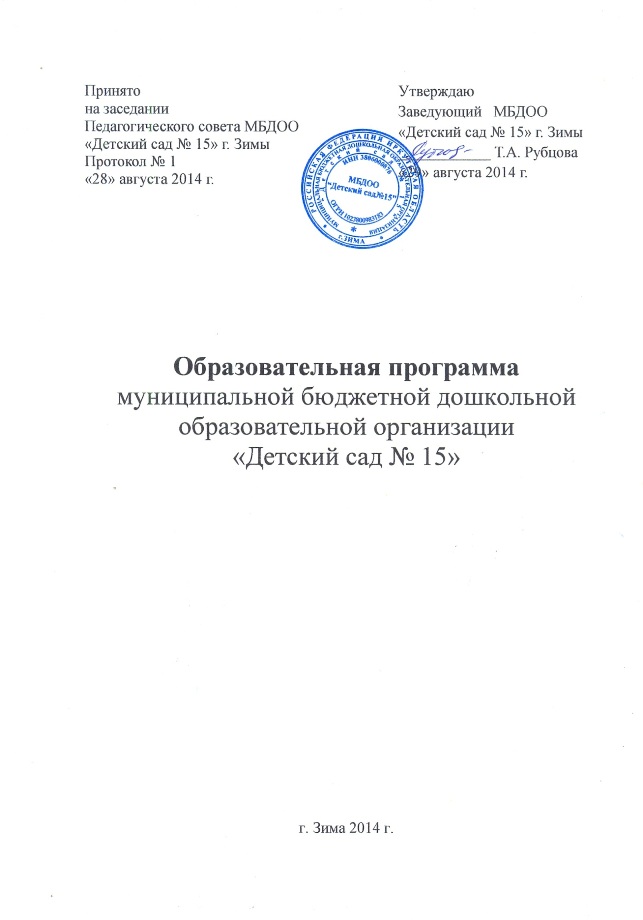 СОДЕРЖАНИЕI.  Целевой раздел………………………………………………………………………………………………..…..4 Пояснительная записка………………………………………………………………………………...……………..4Цель и задачи ООП ДОО………………………………………………………………………..……………………4Основные принципы ООП ДОО……………………………………………………………………………………..4Отличительные особенности Программы…………………………………………………………………………..4Возрастные индивидуальные особенности детей…………………………………………………………………..5Списочный состав на 1 сентября 2014 года 238 детей……………………………………………………………..6Направления личностного развития………………………………………………………………………………... 7Особенности организации образовательного процесса…………………………………………………………... 7          	Основные характеристики особенностей развития детей раннего возраста (от 2 до 3 лет)………………….….8Основные характеристики особенностей развития детей младшего дошкольного возраста (от 3 до 4 лет)……………………………………………………………………………………………………….…9Основные характеристики особенностей развития детей среднего дошкольного возраста (от 4 до 5 лет)………………………………………………………………………………………………………...10Основные характеристики особенностей развития детей старшего дошкольного возраста (от 5 до 6 лет)………………………………………………………………………………………………………...12Основные характеристики особенностей развития детей старшего дошкольного возраста (от 6 до 7 лет)………………………………………………………………………………………………………...14Планируемые результаты освоения воспитанниками Программы………………………………………………15Целевые ориентиры образования в раннем возрасте……………………………………………………………..16Целевые ориентиры на этапе завершения дошкольного образования…………………………………………..16II.  Содержательный раздел………………………………………………………………………………………17Образовательная деятельность учреждения по реализации Программы………………………………………..17Образовательная область «Социально-коммуникативное развитие»……………………………………………17Образовательная область «Познавательное развитие»…………………………………………………………...21Образовательная область «Речевое развитие»…………………………………………………………………….25Образовательная область «Художественно-эстетическое развитие»……………………………………………28Образовательная область «Физическое развитие»………………………………………………………………..29Перечень основных видов организованной образовательной деятельности……………………………………31Планирование образовательной деятельности при работе по пятидневной недели……………………………31Режим двигательной активности…………………………………………………………………………………...32Модель ежедневной организации образовательного процесса…………………………………………………..34Особенности организации образовательного процесса в группах раннего возраста…………………………...48Особенности организации образовательного процесса в группах кратковременного пребывания (ГКП)…...49Коррекционная работа………………………………………………………………………………………………50Планируемый результат…………………………………………………………………………………………….52Характеристики детей с ОНР и ФФН……………………………………………………………………………...53Формы контроля уровня достижения воспитанников…………………………………………………………….59Календарно-тематическое планирование………………………………………………………………………….60Психолого-медико-педагогический консилиум…………………………………………………………………..61План оздоровительной работы……………………………………………………………………………………. 62      Здоровьесберегающие педагогические технологии в ДОО………………………………………………………63Здоровьесберегающие технологии…………………………………………………………………………………66Психологическая безопасность…………………………………………………………………………………….67Оздоровительная направленность воспитательно-образовательного процесса………………………………...67Виды здоровьесберегающий технологий………………………………………………………………………….67III. Организационный раздел……………………………………………………………………………………68Режим дня……………………………………………………………………………………………………………68Взаимодействие с родителями (законными представителями) воспитанников………………………………...79План работы ДОО с социумом……………………………………………………………………………………..81Организация предметно-пространственной среды в ДОО……………………………………………………….83Кадровое обеспечение………………………………………………………………………………………………85Материально – техническое обеспечение Программы…………………………………………………………...87Учебно-методическое обеспечение Программы………………………………………………………………….87Финансовые условия реализации Программы…………………………………………………………………….92Приложение 1 Структура рационального двигательного режима……………………………………………….94Приложение 2 Событийный календарь……………………………………………………………………………95Приложение 3 Годовой план проведения праздников и развлечений на 2014-2015 учебный год…………...100Нормативно – правовая база………………………………………………………………………………………101Разработчики - творческая группа педагогов:С.А. Михайлова, заместитель заведующего по ВМР, I квалификационная категория, руководитель творческой группыН.Н. Спасибко, педагог-психолог, I квалификационная категория М.В.Усова, учитель-логопед, I квалификационная категорияЕ.С. Товкач, учитель-логопед, I квалификационная категорияН.В. Березовская, музыкальный руководитель, I квалификационная категорияМ.А. Гуназа, воспитатель, I квалификационная категорияО.С. Виниченко, воспитатель, I квалификационная категорияО.В. Михайлова, воспитатель, I квалификационная категорияТ.Н. Храмова, воспитатель, I квалификационная категорияИ.Ю. Сосипатрова, воспитатель, I квалификационная категория	Программа разработана в соответствии с Федеральными государственными образовательными стандартами (Приказ № 247 от 28 августа 2014г.)Целевой разделПояснительная запискаЦель ООП ДОО: Создание благоприятных условий для обеспечения равных возможностей полноценного развития каждого ребёнка в период дошкольного детства.Задачи:1. Формировать  общую культуру личности детей, в том числе ценностей здорового образа жизни, развивать  их социальные, нравственные, эстетические, интеллектуальные, физические качества, инициативность, самостоятельность и ответственность ребенка, формировать предпосылки учебной деятельности.2. Создать благоприятные условия  для развития детей в соответствии с их возрастными и индивидуальными особенностями и склонностями, развития способностей и творческого потенциала каждого ребёнка как субъекта отношений с самим собой, другими детьми, взрослым миром.3. Обеспечить психолого-педагогическую поддержку семьи и повышение компетентности родителей (законных представителей) в вопросах развития и образования, охраны и укрепления здоровья детей.Основные принципы ООП ДОО:1. Полноценное проживание ребенком всех этапов детства, обогащение детского развития; 2. Построение образовательной деятельности с учетом индивидуализации дошкольного образования;3. Содействие и сотрудничество детей и взрослых, признание ребёнка полноценным участником образовательных отношений;4. Поддержка инициативы детей в различных видах деятельности;5. Сотрудничество учреждения  с семьей; 6. Приобщение детей к социокультурным нормам, традициям семьи, общества и государства;7. Формирование познавательных интересов и познавательных действий ребёнка в различных видах деятельности;8. Возрастная адекватность дошкольного образования (соответствие условий, требований, методов возрасту и особенностям развития);9. Учет этнокультурной ситуации развития детей.10. Учет интеграции образовательных областей;11.Соблюдение комплексно-тематического принципа построения образовательного процесса.Отличительные особенности Программы	Направленность на развитие личности ребёнка	Воспитание свободного, уверенного в себе человека, с активной жизненной позицией, стремящегося творчески подходить к решению различных жизненных ситуаций, имеющего своё мнение и умеющего отстаивать его.Патриотическая направленность Программы	Большое внимание уделяется воспитанию в детях патриотических чувств, любви к Родине, гордости за её достижения, уверенности в том, что Россия – великая многонациональная страна с героическим прошлым и счастливым будущим.	Направленность на нравственное воспитание, поддержку традиционных ценностей	Воспитание уважения к традиционным ценностям, таким как любовь к родителям, уважение к старшим, заботливое отношение к малышам, пожилым людям; формирование традиционных гендерных представлений; воспитание у детей стремления в своих поступках следовать положительному примеру.	Нацеленность на дальнейшее образование	Развитие в детях познавательного интереса, стремления к получению знаний, положительной мотивации к дальнейшему обучению в течение всей последующей жизни (в школе, институте и др.); понимание того, что всем людям необходимо получать образование. Формирование отношения к образованию как к одной из ведущих жизненных ценностей.	Направленность на сохранение и укрепление здоровья детей	Забота о сохранении и укреплении здоровья детей, формирование у них элементарных представлений о здоровом образе жизни, воспитание полезных привычек, в том числе привычки к здоровому питанию, потребности в двигательной активности.	Направленность на учёт индивидуальных особенностей ребёнка	Обеспечение эмоционального благополучия каждого ребёнка, что достигается за счёт учёта индивидуальных особенностей детей как в вопросах организации жизнедеятельности (приближение режима дня к индивидуальным особенностям ребёнка и пр.), так и в формах и способах взаимодействия с ребёнком (проявление уважения к его индивидуальности, чуткости к его эмоциональным состояниям, поддержка его чувства собственного достоинства и т.д.).Возрастные индивидуальные особенности детей	МБДОО обеспечивает развитие детей в возрасте от 2 лет до 7 лет. Приём детей осуществляется на основании медицинского заключения, заявления и документов, удостоверяющих личность родителей (законных представителей).Работает круглогодично в режиме пятидневной рабочей недели с 7.00 до 19.00 ч. Выходные дни: суббота, воскресенье, праздничные дни.Списочный составна 1 сентября 2014 года 238 детейНа 1 сентября 2014 года в ДОО функционирует 9 групп:Направления личностного развитиясоциально-коммуникативное развитие;познавательное развитие;речевое развитие;художественно-эстетическое развитие;физическое развитие.Особенности организации образовательного процесса:Образовательный процесс осуществляется на русском языке. Соотношение  обязательной части ООП ДОО и части, формируемой участниками образовательного процесса (с учётом приоритетной деятельности образовательного учреждения) определено как 60% и 40%;Образовательный процесс осуществляется в соответствии с направлениями развития ребёнка, представленными в пяти образовательных областях:Социально-коммуникативное развитие,познавательное развитие,  речевое развитие, художественно-эстетическое развитие,физическое развитиена основе  «Программы дошкольного образования от рождения до школы» под редакцией Н.Е. Вераксы, Т.С. Комаровой, М.А. Васильевой.   Программа опирается на лучшие традиции отечественного дошкольного образования, его фундаментальность:комплексное решение задач по охране жизни и укреплению здоровья детей с ОВЗ.Всестороннее воспитание.Игровая деятельность как ведущая в дошкольном детстве (А.Н. Леонтьев, Д.Б. Эльконин и др.).Взаимодействие с семьями детей.Программа дошкольного образовательного учреждения обеспечивает развитие личности детей в различных видах общения  и деятельности с учётом их возрастных, индивидуальных, психологических и физиологических особенностей.Программа направлена на создание условий развития ребёнка, открывающих возможности для его позитивной социализации, его личностного развития, развития инициативы и творческих способностей на основе сотрудничества со взрослыми и сверстниками и соответствующим возрасту видам деятельности, а также на создание развивающей образовательной среды, которая представляет собой систему условий социализации и индивидуализации детей.Содержание ООП ДОО соответствует основным положениям возрастной психологии и дошкольной педагогики и выстроено по принципу развивающего образования, целью которого является развитие ребенка, что обеспечивает единство воспитательных, развивающих и обучающих целей и задач. В организации образовательного процесса определен комплексно-тематический  принцип, в основу которого положена идея интеграции содержания разных образовательных областей вокруг единой, общей темы, которая на определенное время становится объединяющей. Решение программных задач осуществляется в разных формах: совместной деятельности взрослых и детей, а  также в  самостоятельной  деятельности детей и во время вовлечения родителей (законных представителей) в реализацию ООП ДОО. Основные характеристики особенностей развития детей раннего возраста (от 2 до 3 лет)На третьем году жизни дети становятся самостоятельнее. Продолжает развиваться  предметная деятельность, ситуативно-деловое общение ребёнка и взрослого; совершенствуется восприятие, речь, начальные формы произвольного поведения, игры, наглядно-действенное мышление.Развитие предметной деятельности связано с условием культурных способов действия с различными предметами. Развиваются соотносящие и орудийные действия.Умение выполнять орудийные действия развивает произвольность, преобразуя натуральные формы активности в культурные на основе предлагаемой взрослыми модели, которая выступает в качестве не только объекта для подражания, но и образца, регулирующего собственную активность ребёнка.В ходе совместной с взрослыми предметной деятельности продолжает развиваться понимание речи. Слово отделяется от ситуации и приобретает самостоятельное  значение. Дети продолжают осваивать названия окружающих предметов, учатся выполнять простые словесные просьбы взрослых в пределах видимой наглядной ситуации.Количество понимаемых слов значительно возрастает. Совершенствуется регуляция поведения в результате обращения взрослых к ребёнку, который начинает понимать не только инструкцию, но и рассказ взрослых.Интенсивно развивается активная речь детей. К трём годам они осваивают основные грамматические структуры, пытаются строить простые предложения, в разговоре с взрослыми используют практически все части речи. Активный словарь достигает примерно 1 000 – 1 500 слов.К концу третьего года жизни речь становится средством общения ребёнка со сверстниками. В этом возрасте у детей формируются новые виды деятельности: игра, рисование, конструирование.Игра носит процессуальный характер, главное в ней – действия, которые совершаются с игровыми предметами, приближёнными к реальности. В середине третьего года жизни появляются действия с предметами заместителями.Появление собственно изобразительной деятельности обусловлено тем, что ребёнок уже способен сформулировать намерение изобразить какой либо предмет. Типичным является изображение человека в виде «головонога» - окружности и отходящих от неё линий.На третьем году жизни совершенствуются зрительные и слуховые ориентировки, что позволяет детям безошибочно выполнять ряд заданий: осуществлять выбор из 2-3 предметов по форме, величине и цвету; различать мелодии; петь.Совершенствуется слуховое восприятие, прежде всего фонематический слух. К трём годам дети воспринимают все звуки родного языка, но произносят их с большими искажениями.Основной формой мышления становится наглядно-действенное. Её особенность заключается в том, что возникающее в жизни ребёнка проблемные ситуации разрешаются путём реального действия с предметами.Для детей этого возраста характерна неосознанность мотивов, импульсивность и зависимость чувств и желаний от ситуации. Дети легко заражаются эмоциональным состоянием сверстников. Однако в этот период начинает складываться и произвольность поведения. Она обусловлена развитием орудийных действий и речи. У детей появляются чувства гордости и стыда, начинают формироваться элементы самосознания, связанные с идентификацией с именем и полом. Ранний возраст завершается кризисом  трёх лет. Ребёнок осознаёт себя как отдельного человека, отличного от взрослого. У него формируется образ Я. Кризис часто сопровождается рядом отрицательных проявлений: негативизмом, упрямством, нарушением общения со взрослым и др. Кризис может продолжаться от нескольких месяцев до двух лет.Основные характеристики особенностей развития детей младшего дошкольного возраста (от 3 до 4 лет)В возрасте 3 – 4 лет ребёнок постепенно выходит за пределы семейного круга. Его общение становится вне ситуативным. Взрослый становится для ребёнка не только членом семьи, но и носителем определённой общественной функции. Желание ребёнка выполнять такую же функцию приводит к противоречию с его реальными  возможностями. Это противоречие разрешается через развитие игры, которая становится ведущим видом деятельности в дошкольном возрасте.Главной особенностью игры является её условность: выполнение одних действий с одними предметами предполагает их отнесённость к другим действиям с другими предметами. Основным содержанием игры младших дошкольников являются действия с игрушками и предметами-заместителями. Продолжительность игры небольшая. Младшие дошкольники ограничиваются  игрой с одной-двумя ролями и простыми, неразвёрнутыми сюжетами. Игры с правилами в этом возрасте только начинают формироваться.Изобразительная деятельность ребёнка  зависит от его представлений о предмете. В этом возрасте они только начинают формироваться. Графические образы бедны. У одних детей в изображениях отсутствуют детали, у других рисунки могут быть более детализированы. Дети уже могут использовать цвет.Большое значение для развития мелкой моторики имеет лепка. Младшие дошкольники способны под руководством взрослого вылепить простые предметы.Известно, что аппликация оказывает положительное влияние на развитие восприятия. В этом возрасте детям доступны простейшие виды аппликации.Конструктивная деятельность в младшем дошкольном возрасте ограничена возведением несложных построек по образцу и по замыслу.В младшем дошкольном возрасте развивается персептивная деятельность. Дети от использования предэталонов – индивидуальных единиц	 восприятия – переходя к сенсорным эталонам – культурно-выработанным средствам восприятия. К концу младшего дошкольного возраста дети могут воспринимать  от 5 и более форм предметов и до 7 и более цветов, способны дифференцировать  предметы по величине, ориентироваться в пространстве группы детского сада, а при определённой организации образовательного процесса – и в помещении всего дошкольного учреждения.Развиваются память и внимание. По просьбе взрослого дети могут запомнить 3 – 4 слова и 5 – 6 названий предметов. К концу младшего дошкольного возраста они способны запомнить значительные отрывки из любимых произведений.Продолжает развиваться наглядно-действенное мышление. При этом преобразования ситуаций в ряде случаев осуществляются на основе целенаправленных проб с учётом желаемого результата. Дошкольники способны установить некоторые скрытые связи и отношения между предметами.В младшем дошкольном возрасте начинает развиваться воображение, которое особенно наглядно проявляется в игре, когда одни объекты выступают в качестве заместителей других.Взаимоотношения детей ярко проявляются в игровой деятельности. Они скорее играют радом, чем активно вступают во взаимодействие. Однако уже в этом возрасте могут наблюдаться устойчивые избирательные взаимоотношения. Конфликты между детьми возникают преимущественно по поводу игрушек. Положение ребёнка в группе сверстников во многом определяется мнением воспитателя.В младшем дошкольном возрасте можно наблюдать соподчинение мотивов поведения в относительно простых ситуациях. Сознательное управление поведением только начинает складываться; во многом поведение ребёнка ещё ситуативное. Вместе с тем можно наблюдать и случаи ограничения собственных побуждений самим ребёнком, сопровождаемые словесными указаниями. Начинает развиваться самооценка, при этом дети в значительной мере ориентируются на оценку воспитателя. Продолжает развиваться также их половая идентификация, что проявляется в характере выбираемых игрушек и сюжетов.Основные характеристики особенностей развития детей среднего дошкольного возраста (от 4 до 5 лет).В игровой деятельности детей среднего дошкольного возраста появляются ролевые взаимодействия. Они указывают на то, что дошкольники начинают отделять себя от принятой роли. В процессе игры роли могут меняться  не ради них самих, а ради смысла игры. Происходит разделение игровых и реальных взаимодействий детей.Значительное развитие получает изобразительная деятельность. Рисунок становится предметным и детализированным. Графическое изображение человека характеризуется наличием туловища, глаз, рта, носа, волос, иногда одежды и её деталей. Совершенствуется техническая сторона изобразительной деятельности. Дети могут рисовать основные геометрические фигуры, вырезать ножницами, наклеивать изображения на бумагу и т.д.Усложняется конструирование. Постройки могут включать 5 – 6 деталей. Формируются навыки конструирования по собственному замыслу, а также планирование последовательности действий.Двигательная сфера ребёнка характеризуется позитивными изменениями мелкой и крупной моторики. Развиваются ловкость, координация движений. Дети в этом возрасте лучше, чем младшие дошкольники, удерживают равновесие, перешагивают через небольшие преграды. Усложняются игры с мячом.К концу  среднего дошкольного возраста восприятие детей становится более развитым. Они оказываются способными называть форму, на которую похож тот или иной предмет. Могут вычленять в сложных объектах простые формы и из простых форм воссоздавать сложные объекты. Дети способны упорядочить группы предметов по сенсорному признаку – величине, цвету; выделить такие параметры, как высота, длина и ширина. Совершенствуется ориентация в пространстве.Возрастает объём памяти. Дети запоминают до 7 – 8 названий предметов. Начинает складываться произвольное внимание: дети способны принять задачу на запоминание, помнят поручения взрослых, могут выучить небольшое стихотворение и т.д.Начинает развиваться образное мышление. Дети оказываются способными использовать простые схематизированные изображения для решения несложных задач.  Дошкольники могут строить по схеме, решать лабиринтные задачи. Развивается предвосхищение. На основе пространственного расположения объектов дети могут сказать, что произойдёт в результате их взаимодействия. Однако  при этом им трудно встать на позицию другого наблюдателя и во внутреннем плане совершить мысленное преобразование образа.Для детей этого возраста особенно характерны известные феномены Ж.Пиаже: сохранение количества, объёма и величины. Например, если им предъявить три чёрных кружка из бумаги и семь белых кружков из бумаги и спросить: «Каких кружков больше – чёрных или белых?», большинство ответят, что белых больше. Но если спросить: «Каких больше – белых или бумажных?», ответ будет таким же – больше белых.Продолжает развиваться воображение. Формируются такие его особенности, как оригинальность и произвольность. Дети могут самостоятельно придумать небольшую сказку на заданную тему.Увеличивается устойчивость внимания. Ребёнку оказывается доступной сосредоточенная деятельность в течение 15 – 20 минут. Он способен удерживать в памяти при выполнении каких-либо действий несложное условие. В среднем дошкольном возрасте улучшается произношение звуков и дикция. Речь становится предметом активности детей. Они удачно имитируют голоса животных, интонацию выделяют речь тех или иных персонажей. Интерес вызывают ритмическая структура речи, рифмы.Развивается грамматическая сторона речи. Дошкольники  занимаются словотворчеством на основе грамматических правил. Речь детей при взаимодействии друг с другом носит ситуативный характер, а при общении со взрослыми становится вне ситуативной.Изменяется содержание общения ребёнка и взрослого. Оно выходит за пределы конкретной ситуации, в которой оказывается ребёнок. Ведущим становится познавательный мотив. Информация, которую ребёнок получает в процессе общения, может быть сложной и трудной для понимания, но она вызывает у него интерес.У детей формируется потребность в уважении со стороны взрослого, для них оказывается чрезвычайно важной его похвала. Это приводит к их повышенной обидчивости на замечания. Повышенная обидчивость представляет собой возрастной феномен.Взаимоотношения со сверстниками характеризуются избирательностью, которая выражается в предпочтении одних детей другим. Появляются постоянные партнёры по играм. В группах начинают выделяться лидеры. Появляются конкурентность, соревновательность. Последняя важна для сравнения себя с  другим, что ведёт к развитию образа Я ребёнка, его детализации. Основные достижения возраста связаны с развитием игровой деятельности; появлением ролевых и реальных взаимодействий; с развитием изобразительной деятельности; конструированием по замыслу, планированием;  совершенствованием восприятия, развитием образного мышления и воображения, эгоцентричностью познавательной позиции; развитием памяти, внимания, речи, познавательной мотивации, совершенствования восприятия; формированием потребности в уважении со стороны взрослого, появлением обидчивости, конкурентности, соревновательности со сверстниками, дальнейшим развитием образа Я ребёнка, его детализацией.Основные характеристики особенностей развития детей старшего дошкольного возраста (от 5 до 6 лет).Дети шестого года жизни уже могут распределять роли до начала игры и строить своё поведение, придерживаясь роли. Игровое взаимодействие сопровождается речью, соответствующей и по содержанию, и интонационно взятой роли. Речь, сопровождающая реальные отношения детей, отличается от ролевой речи. Дети начинают осваивать социальные отношения и понимать подчинённость позиций в различных видах деятельности взрослых, одни роли становятся для них более привлекательными, чем другие. При распределении ролей могут возникать конфликты, связанные с субординацией ролевого поведения. Наблюдается организация игрового пространства, в котором выделяются смысловой «центр» и «периферия». (В игре «Больница» таким центром оказывается кабинет врача, в игре «Парикмахерская» - зал стрижки, а зал ожидания выступает в качестве периферии игрового пространства). Действия детей в играх становятся разнообразными.Развивается изобразительная деятельность детей. Это возраст наиболее активного рисования. В течение года дети способны создать до двух тысяч рисунков. Рисунки могут быть самыми разными по содержанию: это и жизненные впечатления детей, и воображаемые ситуации, и иллюстрации к фильмам и книгам. Обычно рисунки представляют собой схематичные изображения различных объектов, но могут отличаться оригинальностью композиционного решения, передавать статичные и динамичные отношения. Рисунки приобретают сюжетный характер; достаточно часто встречаются многократно повторяющиеся сюжеты с небольшими или, напротив, существенными изменениями. Изображение человека становится более детализированным и пропорциональным. По рисунку можно судить о половой принадлежности и эмоциональном состоянии изображённого человека.Конструирование характеризуется умением анализировать условия, в которых протекает эта деятельность. Дети используют и называют различные детали деревянного конструктора. Могут заменить детали постройки в зависимости от имеющегося материала. Овладевают обобщённым способом обследования образца. Дети способны выделять основные части  предполагаемой постройки. Конструктивная деятельность может осуществляться на основе схемы, по замыслу и по условиям. Появляется конструирование в ходе совместной деятельности.Дети могут конструировать из бумаги, складывая её в несколько раз (два, четыре, шесть сгибаний); из природного материала. Они осваивают два способа конструирования: 1) от природного материала к художественному образу (в этом случае ребёнок «достраивает» природный материал до целостного образа, дополняя его различными деталями); 2) от художественного образа к природному материалу (в этом случае ребёнок подбирает необходимый материал, для того чтобы воплотить образ).Продолжает совершенствоваться восприятие цвета и их оттенки, но и промежуточные цветовые оттенки; форму прямоугольников, овалов, треугольников. Воспринимают величину объектов, легко выстраивают в ряд – по возрастанию или убыванию – до 10 различных предметов.Однако дети могут испытывать трудности при анализе пространственного положения объектов, если сталкиваются с несоответствием формы и их пространственного расположения. Это свидетельствует о том, что в различных ситуациях восприятие представляет для дошкольников известные сложности, особенно если они должны одновременно учитывать несколько различных и при этом противоположных признаков.В старшем дошкольном возрасте продолжает развиваться образное мышление. Дети способны не только решить задачу в наглядном плане, но и совершить преобразования объекта, указать, в какой последовательности объекты вступят во взаимодействие, и т.д. Однако подобные решения окажутся правильными только в том случае, если дети будут применять адекватные мыслительные средства. Среди них можно выделить схематизированные представления, которые возникают в процессе наглядного моделирования; комплексные представления, отражающие представления детей о системе  признаков, которыми могут обладать объекты, а также представления, отражающие стадии преобразования различных объектов и явлений (представления о цикличности изменений):  представления о смене времён года, дня и ночи, об увеличении и уменьшении объектов в результате различных воздействий, представления о развитии и т.д.Кроме того, продолжают совершенствоваться обобщения, что является основой словесно логического мышления. В дошкольном возрасте у детей ещё отсутствуют представления о классах объектов. Дети группируют объекты по признакам, которые могут изменяться, однако начинают формироваться операции логического сложения и умножения классов. Так, например,  старшие дошкольники при группировке объектов могут учитывать два признака: цвет и форму (материал) и т.д.Как показали исследования отечественных психологов, дети старшего дошкольного возраста способны рассуждать и давать адекватные причинные объяснения, если анализируемые отношения не выходят за пределы их наглядного опыта. Развитие воображения в этом возрасте позволяет детям сочинять достаточно оригинальные и последовательно разворачивающиеся истории. Воображение будет активно развиваться лишь при условии проведения специальной работы по его активизации.Продолжают развиваться устойчивость, распределение, переключаемость внимания. Наблюдается переход от непроизвольного к произвольному вниманию.Продолжает совершенствоваться речь, в том числе её звуковая сторона. Дети могут правильно воспроизводить шипящие, свистящие и сонорные звуки. Развивается фонематический слух, интонационная выразительность речи при чтении стихов в сюжетно-ролевой игре и в повседневной жизни.Совершенствуется грамматический строй речи. Дети используют практически все части речи, активно занимаются словотворчеством. Богаче становится лексика: активно используются синонимы и антонимы.Развивается связная речь. Дети могут пересказывать, рассказывать по картинке, передавая не только главное, но и детали.Достижения этого возраста характеризуются распределением ролей в игровой деятельности; структурированием игрового пространства; дальнейшим развитием изобразительной деятельности, отличающейся высокой продуктивностью; применением в конструировании обобщённого способа обследования образца; усвоением обобщённых способов изображения предметов одинаковой формы.Восприятие в этом возрасте характеризуется анализом сложных форм объектов; развитие мышления сопровождается освоением мыслительных средств (схематизированные представления, комплексные представления, представления о цикличности изменений); развиваются умение обобщать, причинное мышление, воображение, произвольное внимание, речь, образ Я.Основные характеристики особенностей развития детей старшего дошкольного возраста (от 6 до 7 лет).В сюжетно-ролевых играх дети подготовительной к школе группы начинают осваивать сложные взаимодействия людей, отражающие характерные значимые жизненные ситуации, например, свадьбу, рождение ребёнка, болезнь, трудоустройство и т.д.Игровые действия детей становятся более сложными, обретают особый смысл, который не всегда открывается взрослому. Игровое пространство усложняется. В нём может быть несколько центров, каждый из которых поддерживает свою сюжетную линию. При этом дети способны отслеживать поведение партнёров по всему игровому пространству и менять своё поведение в зависимости от места в нём. Так, ребёнок уже обращается к продавцу не только как покупатель, а как покупатель-мама или покупатель-шофёр и т.п. Исполнение роли акцентируется не только самой ролью, но и тем, в какой части игрового пространства эта роль воспроизводится. Например, исполняя роль водителя автобуса, ребёнок командует пассажирами и подчиняется инспектору ГИБДД. Если логика игры требует появления новой роли, то ребёнок может по ходу игры взять на себя новую роль, сохранив при этом роль, взятую ранее. Дети могут комментировать исполнение роли тем или иным участником игры.Образы из окружающей жизни и литературных произведений, передаваемые детьми в изобразительной деятельности, становятся сложнее. Рисунки приобретают более детализированный характер, обогащается их цветовая гамма. Более явными становятся различия между рисунками мальчиков и девочек. Мальчики охотно изображают технику, космос, военные действия и т.п. Часто встречаются и бытовые сюжеты: мама и дочка, комната и т.д.Изображение человека становится ещё более детализированным и пропорциональным.  Появляются пальцы на руках, глаза, рот, нос, брови, подбородок. Одежда может быть украшена различными деталями.При правильном педагогическом подходе у детей формируются художественно-творческие способности в изобразительной деятельности.Дети подготовительной к школе группы в значительной степени освоили конструирование из строительного материала. Они свободно владеют обобщёнными способами  анализа как изображений, так и построек; не только анализируют основные конструктивные особенности различных деталей, но и определяют их форму на основе сходства со знакомыми им  объёмными предметами. Свободные постройки становятся симметричными и пропорциональными, их строительство осуществляется на основе зрительной ориентировки.Дети быстро и правильно подбирают необходимый материал. Они достаточно точно представляют себе последовательность, в которой будет осуществляться постройка, и материал, который понадобится для её выполнения; способны выполнять различные по степени сложности постройки как по собственному замыслу, так и по условиям.В этом возрасте дети уже могут освоить сложные формы сложения из листа бумаги и придумывать собственные, но этому их нужно специально обучать. Данный вид деятельности не просто доступен детям – он важен для  углубления их пространственных представлений.Усложняется конструирование из природного материала. Дошкольникам уже доступны целостные композиции по предварительному замыслу, которые    могут передавать сложные отношения, включать фигуры людей и животных.У детей продолжает развиваться восприятие, однако они не всегда могут одновременно учитывать несколько различных признаков.Развивается образное мышление, однако воспроизведение метрических отношений затруднено. Это легко проверить, предложив детям воспроизвести на листе бумаги образец, на котором нарисованы девять точек, расположенных не на одной прямой. Как правило, дети не воспроизводят метрические отношения между точками: при наложении рисунков друг на друга точки детского рисунка не совпадают с точками образца.Продолжают развиваться навыки обобщения и рассуждения, но они в значительной степени ещё ограничиваются наглядными признаками ситуации.Продолжает развиваться воображение, однако часто приходится констатировать снижение развития воображения в этом возрасте в сравнении со старшей группой. Это можно объяснить различными влияниями, в том числе и средств массовой информации, приводящим к стереотипности детских образов.Продолжает развиваться внимание дошкольников, оно становится произвольным. В некоторых видах деятельности время произвольного сосредоточения достигает 30 минут.У дошкольников продолжает развиваться речь: её звуковая сторона, грамматический строй, лексика. Развивается связная речь. В высказываниях детей отражаются как расширяющийся словарь, так и характер обобщений, формирующихся в этом возрасте. Дети начинают активно употреблять обобщающие существительные, синонимы, антонимы, прилагательные и т.д.В результате правильно организованной образовательной работы у дошкольников развиваются диалогическая и некоторые виды монологической речи.В подготовительной к школе группе завершается дошкольный возраст. Его основные достижения связаны с освоением мира вещей как предметов человеческой культуры; освоением форм позитивного общения с людьми; развитием половой идентификации, формированием позиции школьника.К концу дошкольного возраста ребёнок обладает высоким уровнем познавательного и личностного развития, что позволяет ему в дальнейшем успешно учиться в школе.Планируемые результаты освоения воспитанниками  ООП ДОО:Результаты освоения Программы представлены в виде целевых ориентиров дошкольного образования, которые представляют собой социально-нормативные возрастные характеристики возможных достижений ребенка на этапе завершения уровня дошкольного образования.  Целевые ориентиры не подлежат непосредственной оценке, в том числе в виде педагогической диагностики (мониторинга), и не являются основанием для их формального сравнения с реальными достижениями детей. Они не являются основой объективной оценки соответствия установленным требованиям образовательной деятельности и подготовки детей. Освоение Программы не сопровождается проведением промежуточных аттестаций и итоговой аттестации воспитанников,  является ориентиром для:построения образовательной политики на соответствующих уровнях с учетом целей дошкольного образования, общих для всего образовательного пространства Российской Федерации; решения задач:формирования Программы;анализа профессиональной деятельности;взаимодействия с семьями;изучение характеристик образования детей в возрасте от 2 месяцев до 8 лет;информирование родителей (законных представителей) и общественности относительно целей дошкольного образования, общих для всего образовательного пространства Российской Федерации.К целевым ориентирам дошкольного образования относятся социально-нормативные возрастные характеристики возможных достижений ребенка в раннем возрасте и на этапе завершения дошкольного образования.Целевые ориентиры образования в раннем возрасте:- ребенок интересуется окружающими предметами и активно действует с ними; эмоционально вовлечен в действия с игрушками и другими предметами, стремится проявлять настойчивость в достижении результата своих действий;- использует специфические, культурно фиксированные предметные действия, знает назначение бытовых предметов (ложки, расчески, карандаша и пр.) и умеет пользоваться ими. Владеет простейшими навыками самообслуживания; стремится проявлять самостоятельность в бытовом и  игровом поведении;- владеет активной речью, включенной в общение; может обращаться с вопросами и просьбами, понимает речь взрослых; знает названия окружающих предметов и игрушек;- стремится к общению со взрослыми и активно подражает им в движениях и действиях; появляются игры, в которых ребенок воспроизводит действия взрослого;          проявляет интерес к сверстникам; наблюдает за их действиями и подражает им;- проявляет интерес к стихам, песням и сказкам, рассматриванию картинки, стремится двигаться под музыку; эмоционально откликается на различные произведения культуры и искусства;	- у ребенка развита крупная моторика, он стремится осваивать различные виды движения (бег, лазанье, перешагивание и пр.).Целевые ориентиры на этапе завершения дошкольного образования:- ребенок овладевает основными культурными способами деятельности, проявляет инициативу и самостоятельность в разных видах деятельности – игре, общении, познавательно-исследовательской деятельности, конструировании и др.; способен выбирать себе род занятий, участников по совместной деятельности;- ребенок обладает установкой положительного отношения к миру, к разным видам труда, другим людям и самому себе, обладает чувством собственного достоинства; активно взаимодействует со сверстниками и взрослыми, участвует в совместных играх. Способен договариваться, учитывать интересы и чувства других, сопереживать неудачам и радоваться успехам других, адекватно проявляет свои чувства, в том числе чувство веры в себя, старается разрешать конфликты;- ребенок обладает развитым воображением, которое реализуется в разных видах деятельности, и прежде всего в игре; ребенок владеет разными формами и видами игры, различает условную и реальную ситуации, умеет подчиняться разным правилам и социальным нормам;- ребенок достаточно хорошо владеет устной речью, может выражать свои мысли и желания, может использовать речь для выражения своих мыслей, чувств и желаний, построения речевого высказывания в ситуации общения, может выделять звуки в словах, у ребенка складываются предпосылки грамотности;- у ребенка развита крупная и мелкая моторика; он подвижен, вынослив, владеет основными движениями, может контролировать свои движения и управлять ими;- ребенок способен к волевым усилиям, может следовать социальным нормам поведения и правилам в разных видах деятельности, во взаимоотношениях со взрослыми и сверстниками, может соблюдать правила безопасного поведения и личной гигиены;- ребенок проявляет любознательность, задает вопросы взрослым и сверстникам, интересуется причинно-следственными связями, пытается самостоятельно придумывать объяснения явлениям природы и поступкам людей; склонен наблюдать, экспериментировать. Обладает начальными знаниями о себе, о природном и социальном мире, в котором он живет; знаком с произведениями детской литературы, обладает элементарными представлениями из области живой природы, естествознания, математики, истории и т.п.; ребенок способен к принятию собственных решений, опираясь на свои знания и умения в различных видах деятельности.Содержательный раздел
Образовательная деятельность организациипо реализации ООП ДОО.Содержание ООП ДОО обеспечивает развитие личности, мотивации и способностей детей в различных видах деятельности и охватывает следующие структурные единицы, представляющие определенные направления развития и образования детей (далее – образовательные области):социально-коммуникативное развитие;познавательное развитие;речевое развитие;художественно-эстетическое развитие;физическое развитие. Образовательная область«Социально-коммуникативное развитие»	Основная цель: позитивная социализация детей дошкольного возраста, приобщение детей к социокультурным нормам, традициям семьи, общества и государства.Задачи социально-коммуникативного развития Усвоение норм и ценностей, принятых в обществе, включая моральные и нравственные ценности;Развитие общения и взаимодействия ребёнка со взрослыми;Становление самостоятельности, целенаправленности и саморегуляции собственных действий;Развитие социального и эмоционального интеллекта, эмоциональной отзывчивости, сопереживания;Формирование готовности к совместной деятельности;Формирование уважительного отношения и чувства принадлежности;Формирование позитивных установок к различным видам труда и творчества;Формирование основ безопасности в быту, социуме, природе.Игра как ведущая деятельность детей дошкольного возрастаХарактеристика сюжетной самодеятельной игрыОснова сюжетно-ролевой игры - мнимая или воображаемая ситуация.Характерная черта – самостоятельность детей.Через игру ребёнок воплощает свои взгляды, представления.Дети отражают отношение к тому событию, которое они разыгрывают.Предпосылки сюжетно-ролевой игры	Первый этап – ознакомительная игра	Взрослый организует предметно-игровую деятельность ребёнка, используя разнообразные игрушки и предметы.	Второй этап – отобразительная игра	Действия ребёнка направлены на выявление специфических свойств предмета и на достижение с его помощью определённого эффекта.	Третий этап – сюжетно-отобразительная игра	Дети активно отображают впечатления, полученные в повседневной жизни.Классификация игр детей дошкольного возрастаИгры, возникающие по инициативе детей	Игры-экспериментированияИгры с природными объектамиИгры с игрушкамиСюжетные самодеятельные игрыСюжетно-отобразительныеСюжетно-ролевыеРежиссёрскиеТеатрализованныеИгры, возникающие по инициативе взрослого	Обучающие игрыСюжетно-дидактическиеПодвижныеМузыкально-дидактическиеУчебныеДосуговые игрыИнтеллектуальные Игры-забавы, развлеченияТеатрализованныеПразднично-карнавальныеКомпьютерныеНародные игры	Обрядовые игрыСемейныеСезонныеКультовыеТренинговые игрыИнтеллектуальныеСенсомоторныеАдаптивныеДосуговые игрыИгрищаТихие игрыИгры-забавыКомпоненты патриотического воспитания	Содержательный (представления ребёнка об окружающем мире)О культуре народа, его традициях, творчестве.О природе родного края и страны и деятельности человека в природе.Об истории страны, отражённой в названиях улиц, памятниках.О символике родного города и страны (герб, гимн, флаг).Эмоционально-побудительный (эмоционально-положительные чувства ребёнка к окружающему миру)Любовь и чувство привязанности к родной семье и дому.Интерес к жизни родного города и страны.Гордость за достижения своей страны.Уважение к культуре и традициям народа, к историческому прошлому.Восхищение народным творчеством.Любовь к родной природе, к родному языку.Уважение к человеку-труженику и желание принимать посильное участие в труде.Деятельностный (отражение отношения к миру в деятельности)Труд.Игра.Продуктивная деятельность.Музыкальная деятельность.Познавательная деятельность.Формирование у дошкольников основ безопасности жизнедеятельности	Цели:Формирование основ безопасности собственной жизнедеятельности.Формирование предпосылок экологического сознания (безопасности окружающего мира).Основные задачи обучения дошкольников ОБЖНаучить ребёнка ориентироваться в окружающей его обстановке и уметь оценивать отдельные элементы обстановки с точки зрения «Опасно – неопасно».Научить ребёнка быть внимательным, осторожным и предусмотрительным (ребёнок должен понимать, к каким последствиям могут привести те или иные его поступки).Сформировать важнейшие алгоритмы восприятия и действия, которые лежат в основе безопасного поведения. Под безопасным поведением следует понимать такой набор стереотипов и сознательных действий в изменяющейся обстановке, который позволяет сохранять индивидуальную целостность и комфортность поведения, предупреждает физический и психический травматизм, создаёт нормальные условия взаимодействия между людьми.Основные направления работы по ОБЖУсвоение дошкольниками первоначальных знаний о правилах безопасного поведения.Формирование у детей качественно новых двигательных навыков и бдительного восприятия окружающей обстановки.Развитие у детей способности к предвидению возможной опасности в конкретной меняющейся ситуации и построению адекватного безопасного поведения.Основные принципы работы по воспитанию у детей навыков безопасного поведенияВажно не механическое заучивание детьми правил безопасного поведения, а воспитание у них навыков безопасного поведения в окружающей его обстановке.Воспитатели и родители не должны ограничиваться словами и показом картинок (хоть это тоже важно). С детьми надо рассматривать и анализировать различные жизненные ситуации, если возможно, проигрывать их в реальной обстановке.Занятия проводить не только по графику или плану, а использовать каждую возможность (ежедневно), в процессе игр, прогулок и т.д., чтобы помочь детям полностью усвоить правила, обращать внимание детей на ту или иную сторону правил.Развивать качества ребёнка: его координацию, внимание, наблюдательность, реакцию и т.д. Эти качества очень нужны и для безопасного поведения.Виды трудаНавыки культуры быта (труд по самообслуживанию).Ознакомление с трудом взрослых.Хозяйственно-бытовой труд (содружество взрослого и ребёнка, совместная деятельность).Труд в природе.Ручной труд (мотивация – сделать приятное взрослому, другу – ровеснику, младшему ребёнку).Формы организации трудовой деятельности	Поручения:Простые и сложные.Эпизодические и длительные.Коллективные и индивидуальные.Коллективный труд (не более 35-40 минут)	Дежурство (не более 20 минут)Формирование общественно-значимого мотива.Нравственный, этический аспект.Методы и приёмы трудового воспитания детей	I группа методов: формирование нравственных представлений, суждений, оценок.Решение маленьких логических задач, загадок.Приучение к размышлению, эвристические беседы.Беседы на этические темы.Чтение художественной литературы.Рассматривание иллюстраций.Рассказывание и обсуждение картин, иллюстраций.Просмотр телепередач, диафильмов, видеофильмов.Задачи на решение коммуникативных ситуаций.Придумывание сказок.II группа методов: создание у детей практического опыта трудовой деятельности.Приучение к положительным формам общественного поведения.Показ действий.Пример взрослого и детей.Целенаправленное наблюдение.Организация интересной деятельности (общественно-полезный характер).Разыгрывание коммуникативных ситуаций.Создание контрольных педагогических ситуаций.Образовательная область«Познавательное развитие»	Основная цель: развитие познавательных интересов и познавательных способностей детейЗадачи познавательного развития Развитие интересов детей, любознательности и познавательной мотивации.Формирование познавательных действий, становление сознания.Развитие воображения и творческой активности.Формирование первичных представлений о себе, других людях, объектах окружающего мира, их свойствах и отношениях (форме, цвете, размере, материале, звучании, ритме, тепе, количестве, числе, части и целом, пространстве и времени, движении и покое, причинах и следствиях и др.).Формирование первичных представлений о малой родине и Отечестве, представлений о социокультурных ценностях нашего народа, об отечественных традициях и праздниках.Формирование первичных представлений о планете Земля как общем доме людей, об особенностях природы, многообразии стран и народов мира.Формы работы с детьми по познавательному развитию1. Сюжетная играРассматриваниеНаблюдениеИгра-экспериментирование1. КонструированиеИсследовательская деятельностьРазвивающая игра1. Интегративная деятельностьЭкскурсияСитуативный разговорРассказ1. БеседаПроблемная ситуацияПроектная деятельностьСоздание коллекцийПознавательное развитие дошкольников	Направлено на достижение цели развития у детей познавательных интересов, интеллектуального развития через решение следующих задач:развитие мышления, памяти и внимания;различные виды деятельности;вопросы детей;занятия по развитию логики;развивающие игры;развитие любознательности;развитие познавательной мотивации;развитие воображения и творческой активности;формирование специальных способов ориентации;экспериментирование с природным материалом;использование схем, символов, знаков.      Педагогические условия успешного и полноценного интеллектуального развития детей дошкольного возрастаПедагогические условия успешного и полноценного интеллектуального развития детей дошкольного возрастаДетское конструированиеДетское конструированиеЭкспериментирование как методическая система экологического воспитания дошкольниковНаблюдения – целенаправленный процесс, в результате которого ребёнок должен сам получать знанияПоисковая деятельность как нахождение способа действияОпыты:Демонстрационные (показ воспитателя) и лабораторные (дети вместе с воспитателем, с его помощью)Опыт-доказательство и опыт-исследованиеКратковременные и долгосрочныеМетоды ознакомления дошкольников с природойНаглядные      1. НаблюденияКратковременныеДлительныеОпределение состояния предмета по отдельным признакамВосстановление картины целого по отдельным признакам      2. Рассматривание картин, демонстрация фильмовПрактическиеИграДидактические игры:•	предметные,•	настольно-печатные,•	словесные,•	игровые упражнения и игры-занятияПодвижные игрыТворческие игры (в т.ч. строительные)Элементарные опытыТруд в природе•	Индивидуальные поручения•	Коллективный трудСловесные•	Рассказ•	Беседа•	Чтение             Образовательная область«Речевое развитие»	Основная цель: формирование устной речи и навыков речевого общения с окружающими на основе овладения литературным языком своего народаЗадачи речевого развития Овладение речью как средством общения и культуры.Обогащение активного словаря.Развитие связной, грамматически правильной диалогической и монологической речи.Развитие речевого творчества.Знакомство с книжной культурой, детской литературой, понимание на слух текстов различных жанров детской литературы.Формирование звуковой аналитико-синтетической активности как предпосылки обучения грамоте.Развитие звуковой и интонационной культуры речи, фонематического слуха.Основные направления работы по развитию речи детей Развивающая речевая средаРазвитие словаря: освоение значений слов и их уместное употребление в соответствии с контекстом высказывания, с ситуацией, в которой происходит общение.Воспитание звуковой культуры речи: развитие восприятия звуков родной речи и произношения.Формирование грамматического строя:Морфология (изменение слов по родам, числам, падежам).Синтаксис (освоение различных типов словосочетаний и предложений).Словообразование.Развитие связной речи: Диалогическая (разговорная) речь.Монологическая речь (рассказывание).Формирование элементарного осознания явлений языка и речи: различение звука и слова, нахождение места звука в слове.Воспитание любви и интереса к художественному слову.Принципы развития речиПринцип взаимосвязи сенсорного,  умственного и речевого развития;Принцип коммуникативно-деятельностного подхода к развитию речи;Принцип развития языкового чутья;Принцип формирования элементарного осознания явлений языка;Принцип взаимосвязи работы над различными сторонами речи;Принцип обогащения мотивации речевой деятельности;Принцип обеспечения активной языковой практики.Основные задачи по развитию речиОбогащение словаря детей и активизация словарного запаса. (Объяснение, показ многогранного значения, смысл слов употребляемых в речи, как правильно сказать, как сказать по другому).Работа над грамматическим строем речи.  (Слова - это «кирпичики», из которых складывается речь. Грамматика – нормы изменения слов и соединения их в предложения. Это изменение слов по числам, падежам, родам, построение простых и сложных предложений.Формирование звуковой культуры речи. (Умение слышать и воспроизводить все звуки родного языка. Эта работа над системой ударений в словах, интонационным строем родного языка, четким произношением звуков и слов, темпом речи и силой голоса.)Формирование и развитие связной речи. (Диалогической и монологической. Диалог – разговорный жанр языка. Ребенок учится спрашивать, отвечать, объяснять, рассуждать, слушать и понимать. Постепенно в речь ребенка включается монолог – это более сложная форма речи: составление ребенком небольших рассказов, сказок, умение пересказать историю, событие.).Развитие речи в режиме дняУтро- Дидактические игры - Игровые упражнения - Сюжетно-ролевые игры- Непосредственное общение с ребёнком      2. НОД             - Продуктивная деятельность            - Исследовательская деятельность            - Ознакомление с художественной литературой            - Музыкальное творчество            - Физкультурная деятельность      3. Прогулка- Наблюдения за объектами природы- Экскурсии- Художественное слово- Экспериментально-исследовательская деятельность      4. Вечер            - Сюжетно-ролевые игры            - Игры – инсценировки            - Театрально-художественная деятельность            - Экспериментально-исследовательская деятельностьМетоды развития речиНаглядные:Непосредственное наблюдение и его разновидности (наблюдение в природе, экскурсии);Опосредованное наблюдение (изобразительная наглядность: рассматривание игрушек и картин, рассказывание по игрушкам и картинам).Словесные:Чтение и рассказывание художественных произведений;Заучивание наизусть;Пересказ;Обобщающая беседа;Рассказывание без опоры на наглядный материал.Практические:Дидактические игры, игры-драматизации, инсценировки, дидактические упражнения, пластические этюды, хороводные игры.Средства развития речиОбщение взрослых и детей;Культурная языковая среда;Обучение родной речи на занятиях;Художественная литература;Изобразительное искусство, музыка;Занятия по другим разделам программы.             Образовательная область«Художественно-эстетическое развитие»	Продуктивная деятельность детей: рисование, лепка, аппликация, художественный труд.	Музыкальное развитие.Художественно-эстетическое развитие	Основная цель – воспитание целостной гармонически развитой личности.	Задачи художественно-эстетического развития:становление эстетического отношения к окружающему миру;восприятие музыки, художественной литературы, фольклора;развитие предполагает развитие предпосылок ценностно-смыслового восприятия и понимания произведений искусства (словесного, музыкального, изобразительного), мира природы;реализация самостоятельной творческой деятельности детей (изобразительной, конструктивно-модельной, музыкальной и др.);формирование элементарных представлений о видах искусства;стимулирование сопереживания персонажам художественных произведений.Музыкальное воспитаниеЗадачи:приобщение к музыкальному искусству;формирование основ музыкальной культуры;развитие музыкальных способностей;воспитание интереса к музыкально-художественной деятельности;развитие детского музыкально-художественного творчества.Формы:Фронтальные музыкальные занятияКомплексныеТематическиеТрадиционныеТеатрализованная деятельностьОркестрыАнсамблиИзобразительная деятельностьЗадачи:развитие интереса к различным видам изобразительной деятельности;совершенствование умений в рисовании, лепке, аппликации, прикладном творчестве;воспитание эмоциональной отзывчивости при восприятии произведений изобразительного искусства;воспитание желания и умения взаимодействовать со сверстниками при создании коллективных работ.             Образовательная область«Физическое развитие»	Цель:гармоничное физическое развитие;формирование интереса и ценностного отношения к занятиям физической культурой;формирование основ здорового образа жизни.	Задачи:	Оздоровительныеохрана жизни и укрепления здоровья, обеспечение нормального функционирования всех органов и систем организма;всестороннее физическое совершенствование функций организма;повышение работоспособности и закаливания.Образовательныеформирование двигательных умений и навыков;развитие физических качеств;овладение ребёнком элементарными знаниями о своём организме, роли физических упражнений в его жизни, способах укрепления собственного здоровья.Воспитательныеформирование интереса и потребности в занятиях физическими упражнениями;разностороннее гармоничное развитие ребёнка (не только физическое, но и умственное, нравственное, эстетическое, трудовое).Направления физического развития:Приобретение детьми опыта в двигательной деятельности:связанной с выполнением упражнений;направленной на развитие таких качеств как координация и гибкость;способствующей правильному формированию опорно-двигательной системы организма, развитию равновесия, координации движений, крупной и мелкой моторики;связанной с правильным, не наносящим вреда организму, выполнением основных движений (ходьба, бег, мягкие прыжки, повороты в обе стороны)Становление целенаправленности и саморегуляции в двигательной сфере.	Становление ценностей здорового образа жизни, овладение его элементарными нормами и правилами (в питании, двигательном режиме, закаливании, при формировании полезных привычек и др.).Принципы физического развитияДидактическиеСистематичность и последовательность;Развивающее обучение;Доступность;Воспитывающее обучение;Учёт индивидуальных и возрастных особенностей;Сознательность и активность ребёнка;Наглядность.Специальныенепрерывность;последовательность наращивания тренирующих воздействий;цикличностьГигиеническиеСбалансированность нагрузок;Рациональность чередования деятельности и отдыха;Возрастная адекватность;Оздоровительная направленность всего образовательного процесса;Осуществление личностно-ориентированного обучения и воспитания.Методы физического развитияНаглядныйНаглядно-зрительные приёмы (показ физических упражнений, использование наглядных пособий, имитация, зрительные ориентиры);Наглядно-слуховые приёмы (музыка, песни);Тактильно-мышечные приёмы (непосредственная помощь воспитателя).СловесныйОбъяснения, пояснения, указания;Подача команд, распоряжений, сигналов;Вопросы к детям;Образный сюжетный рассказ, беседа;Словесная инструкция.ПрактическийПовторение упражнений без изменения и с изменениями;Проведение упражнений в игровой форме;Проведение упражнений в соревновательной форме.Формы физического развитияФизкультурные занятия;Закаливающие процедуры;Утренняя гимнастика;Подвижные игры;Корригирующая гимнастика;Физкультминутки;Гимнастика пробуждения;ЛФК;Физкультурные упражнения на прогулке;Спортивные игры, развлечения, праздники и соревнования;Ритмика;Кружки, секции;Музыкальные занятия;Самостоятельная двигательно-игровая деятельность детей.Перечень основных видов организованной образовательной деятельностиПланирование образовательной деятельности при работе по пятидневной неделеРежим двигательной активностиМодель ежедневной организации образовательного процесса для детей 1 младшей группы (2 — 3 года)Модель ежедневной организации образовательного процесса для детей 2 младшей группы (3 — 4 года)Модель ежедневной организации образовательного процесса для детей средней группы (4 — 5 лет)Модель ежедневной организации образовательного процесса для детей старшей группы (5 — 6 лет)Модель ежедневной организации образовательного процесса для детей подготовительной группы (6 — 7 лет)Особенности организации образовательного процесса в группах раннего возраста	Раннее детство – период развития ребёнка от 1 года до 3 лет. В период с 1 года до 3 лет изменяется социальная ситуация развития и ведущая деятельность детей. Ведущим видом деятельности ребёнка раннего возраста становится – предметная, а ситуативно-деловое общение со взрослым становится формой и средством организации этой предметной деятельности, в которой ребёнок осваивает общественно-выбранные способы действия с предметами. Взрослый становится не просто "источником предметов" и помощником в манипуляциях ребёнка, но участником его деятельности и образцом для подражания.Особенности развития детей раннего возраста	Познание окружающего мира ребёнком начинается через ощущения, которые формируют начальные ощутимые представления о предметном мире. Поэтому важным процессом в развитии познавательной сферы ребёнка с 1 года до 3 лет остаётся развитие процесса восприятия.	К концу 3 года жизни ребёнок:Различает по образцу геометрические формы: круг, треугольник, квадрат, прямоугольник, овал. Узнаёт знакомые предметы по форме. Группирует предметы по образцу, сравнивает, прикладывая или накладывая друг на друга.Различает основные цвета: красный, жёлтый, зелёный, синий; узнаёт знакомые предметы по цвету, группирует их, сравнивает прикладыванием рядом.Различает большие и маленькие предметы; группирует по образцу; сравнивает прикладыванием и наложением.Практически осваивает близкое пространство, что необходимо для ориентировки и практических действиях; различает далёкие и близкие расстояния; различает направления; вверху, внизу, спереди, сзади.Различает время суток (день, ночь); различает простые движения, может их повторить вслед за взрослым: поднять руки, помахать ими, присесть, наклонить голову.Различает температуру (горячо, холодно); поверхность (колючий, пушистый); плотность (твёрдый, мягкий); вкус (кислый, сладкий); запах (приятный, неприятный); звуки (знакомых предметов и голоса животных).Узнаёт знакомые предметы по одному свойству или части, различает изображения отдельных предметов, образы героев и их действия и настроение в коротких стихах и рассказах, различает взаимодействия и настроения, выраженные во внешних действиях, различает движения, подражания, звуки.Не мало важен и процесс развития детской самостоятельности, нормативные показатели становления которой в период с 1 года до 3 лет следующие:в 1 – 1,5 года – пьёт из чашки, ест ложкой, начинает ходить, самостоятельно берёт нужные игрушки, играет пирамидками, самостоятельно берёт интересующие предметы.в 1,5 – 2 года – умеет снимать с себя одежду, просится на горшок, переворачивает страницы (по 2 – 3 сразу), бросает мяч, держит ложку уверенно.в 2 – 2,5 года – повторяет бытовые действия (подметание, открывание двери ключом, складывает игрушки в коробку, "звонит" по телефону), самостоятельно ест, может ездить на трёхколёсном велосипеде.в 2,5 – 3 года – одевается и обувается самостоятельно, но без пуговиц и шнурков, держит в руках карандаш, черкает им, знает несколько стихов и песенок, играет с родителями в "в больницу", "магазин", "троллейбус".Особенности организации образовательного процесса в группах кратковременного пребывания (ГКП) 	МБДОО «Детский сад № 15» организует на своей базе ГКП детей от 5 до 7 лет с целью наиболее полного охвата детей дошкольного воспитания и образования.	Основными функциями ГКП являются:- обеспечение преемственности дошкольного и начального образования- охрана жизни и здоровья детей- обеспечение интеллектуального и личностного развития ребенка- коррекция физического и психического развития- эмоциональное благополучие каждого ребенка- оказание консультативной помощи родителям по вопросам подготовки детей к обучению- распознавание диагностирования различных проблем в развитии дошкольников, своевременное оказание коррекционной помощи	Порядок комплектования ГКП определяется: - Приказом учредителя в открытии на базе ДОО группы кратковременного пребывания- Положением о ГКП- Уставом ДОО	Прием детей ГКП осуществляется при наличии следующих документов:- Направление от Управления образования ЗГМО- Заявление родителей о зачислении ребенка в ГКП- Медицинское заключение о состоянии здоровья- Договор между ДОО и родителями (законными представителями)- Приказ заведующего ДОО о зачислении ребенка в ГКП	Ребенок, принятый в ГКП, продолжает стоять в общей очереди Управления образования для определения его в МБДОО на постоянной основе. 	Содержание образовательного процесса в ГКП определяется образовательной программой дошкольного образования. 	ГКП работает 2 раза в неделю (вторник, четверг) с 13.00-15.00.                       Коррекционная работа	Составлена на основе «Программы логопедической работы по преодолению общего недоразвития речи у детей» из сборника «Программ дошкольных образовательных учреждений компенсирующего вида для детей с нарушениями речи», авторы программ  Т.Б. Филичева, Г.В. Чиркина, Т.В. Туманова и другие, Москва, «Просвещение»,  2010 год. Предназначена для работы с дошкольниками подготовительной к школе логопедической группы, имеющих общее недоразвитие речи III уровня и лексико-грамматическое недоразвитие речи, в условиях комбинированного детского сада. Так как группы носит статус «группы компенсирующей направленности», поэтому необходимо проводить коррекционную логопедическую работу с детьми. Данная работа осуществляется  по авторской педагогической разработке адаптационной программе «Программа учебных занятий по логопедии для старшей группы комбинированных детских садов для детей с общим недоразвитием речи (III уровня)» (первый год обучения) Буток Е. Н. и по авторской педагогической разработке адаптационной программе «Программа учебных занятий по логопедии для подготовительной  группы комбинированных детских садов для детей с общим недоразвитием речи (III уровня)» (второй год обучения) Мухамедзяновой Е. А., которые разработаны на основе основной программы.Коррекционная работа осуществляется с детьми с ОНР и ФФН.Основная задача коррекционно-педагогической работы – создание условий для всестороннего развития ребёнка с ОВЗ в целях обогащения его социального опыта и гармоничного включения в коллектив сверстников.Общее недоразвитие речи (ОНР) у детей с нормальным слухом и сохранным интеллектом представляет собой нарушение, охватывающее как фонетико-фонематическую, так и лексико-грамматическую систему языка.Концептуальный подход к проблеме преодоления общего недоразвития речи предполагает комплексное планирование.Основной формой обучения для детей данной категории являются логопедические занятия, на которых осуществляется развитие языковой среды. Дошкольникам с общим недоразвитием речи  III уровня даются возможности в освоении  фонетической стороны речи, лексико-грамматических категорий и развитию связной речи. Основные цели: практическое усвоение лексико-грамматических средств языка, формирование правильного произношения, подготовка к обучению грамоте, развитие связной речи.Основные задачи коррекционно-развивающей работы:- Развитие понимания речи и лексико-грамматических средств языка;- Развитие произносительной стороны речи;- Развитие навыков связной речи;- Подготовка к обучению грамоте.Возраст обучающихся 5-7 лет. Вся работа разделена на  три периода: 1 период начинается с третьей недели сентября и заканчивается четвертой неделей ноября; 2 период – декабрь – март; 3 период – апрель – май.   Предусматриваются следующие формы занятий:- подгрупповые;- индивидуальные.Подгрупповые логопедические занятия проводятся 2 раза в неделю для детей старшей группы, 3 раза в неделю для детей подготовительной группы, а индивидуальные занятия – ежедневно. Предусматриваются следующие виды подгрупповых занятий: - формирование фонетической стороны речи;- словарного запаса и грамматического строя речи; - связной речи.Подгрупповые занятия по формированию лексико-грамматических средств языка проводятся 1 раз в неделю и составляют  32  занятия в год. Продолжительность одного занятия  25 минут в старшей группе и 30 минут в подготовительной группе. Занятия направлены на обучение умению  выделять названия предметов, действий, признаков, понимание обращенного значения слов. Овладение диалогической формой общения, усвоение некоторых способов словообразованиям. Формирование навыка построения предложений, обучение определению количества слов в предложении,  составление  рассказов по картине, серии картин, рассказов – описаний.   Занятия по формированию фонетической стороны речи в старшей группе 1 раз в неделю и составляют  32 занятия в год. Продолжительность занятия 25 мин.  Данные занятия насыщаются лексическим материалом в соответствии с тематическими циклами. Занятия направлены на уточнение  произношения простых звуков, разделение на слух гласных и согласных звуков, обучение запоминанию и воспроизведению слоговых рядов из разных гласных и согласных рядов звуков. Формирование фонематического восприятия на основе четкого различения звуков по признакам: глухость-звонкость, твердость-мягкость и др. Воспитание готовности к первоначальным навыкам звукового анализа и синтеза.Занятия  по обучению грамоте в подготовительной группе проводятся 2 раза в неделю и составляют 64 занятия в год. Продолжительность занятия 30 минут.Индивидуальные занятия по звукопроизношению проводятся ежедневно на протяжении всех трех периодов.  Индивидуальные занятия включают в себя активизацию и выработку дифференцированных движений органов артикуляционного аппарата, подготовку артикуляционной базы для усвоения отсутствующих звуков, постановку отсутствующих звуков, их различение на слух и автоматизацию поставленных звуков, формирование фонематического восприятия, лексико-грамматических средств языка и развитие связной речи.С целью комплексной логопедической коррекции необходимо разрабатывать совместное перспективное планирование учителя-логопеда и специалистов, воспитателей ДОУ при изучении лексических тем.Основные принципы отбора материала: - дидактические принципы (воспитывающий характер обучения, принцип  наглядности обучения, принцип доступности, принцип  научности, принцип систематичности и последовательности);- специальные принципы (принцип  индивидуального и дифференцированного подхода,  принцип  учета  структуры дефекта, принцип сочетания слова, образа и действия, принцип практической направленности, принцип опоры на сохранные анализаторы принцип коррекционно-развивающего обучения); -  принцип коррекции развития речи (принцип учета  онтогенетического развития, принцип  учета  тяжести речевого дефекта, принцип комплексности, принцип  интегрированного обучения), что обеспечивает развитие личности, мотивации и способностей детей в различных видах деятельности и охватывает следующие образовательные области:  социально-коммуникативное развитие; познавательное развитие; речевое развитие; художественно-эстетическое развитие; физическое развитие. Отбор и структурирование содержания программы осуществляется на основе анализа сторон  речевой деятельности детей 6-7 лет с ОНР III уровня,  выделения ведущей недостаточности в структуре данного  речевого нарушения и анализе специфических проявлений.	Проведение  логопедических занятий осуществляется в оборудованных, согласно СанПиН, логопедических кабинетах. Для закрепления приобретённых на занятиях учителей-логопедов навыков, проводится логочас, в специально оборудованном логопедическом уголке группы.  Планируемый результатВ итоге логопедической работы дети  5-6 лет должны научиться:• понимать обращенную речь; • фонетически правильно оформлять звуковую сторону речи;• правильно   передавать   слоговую   структуру   слов, используемых в самостоятельной речи;•  пользоваться в самостоятельной речи простыми распространенными и сложными предложениями, владеть навыками объединения их в рассказ;•  владеть элементарными навыками пересказа;•  владеть навыками диалогической речи;•  владеть навыками словообразования: продуцировать названия существительных от глаголов, прилагательных от существительных и глаголов, уменьшительно-ласкательных и увеличительных форм существительных; •  грамматически правильно оформлять самостоятельную речь в соответствии с нормами языка. Падежные, родовидовые окончания слов должны проговариваться четко; простые и почти все сложные предлоги — употребляться адекватно;•  использовать в спонтанном общении слова различных лексико-грамматических   категорий   (существительных, глаголов, наречий, прилагательных, местоимений и т. д.).Составлять предложения  с помощью вопросов, по образцу, по сюжетной картинке и опорным предметным картинкам и опорным словам.Объединять предложения в рассказ.В итоге логопедической работы дети 6-7 лет  должны научиться:•  понимать обращенную речь;•  фонетически правильно оформлять звуковую сторону речи;•  правильно передавать слоговую структуру слов, используемых в самостоятельной речи;•  пользоваться в самостоятельной речи простыми распространенными и сложными предложениями, владеть навыками объединения их в рассказ;•  владеть элементарными навыками пересказа;•  владеть навыками диалогической речи;•  владеть навыками словообразования: продуцировать названия существительных от глаголов, прилагательных от существительных и глаголов, уменьшительно-ласкательных и увеличительных форм существительных;•  грамматически правильно оформлять самостоятельную речь в соответствии с нормами языка. Падежные, родовидовые окончания слов должны проговариваться четко; простые и почти все сложные предлоги — употребляться адекватно;•  использовать в спонтанном общении слова различных лексико-грамматических категорий (существительных, глаголов, наречий, прилагательных, местоимений и т. д.);•  владеть элементами грамоты: навыками чтения и печатания некоторых букв, слогов, слов и коротких предложений в пределах программы.                      Характеристики детей Характеристика детей 5-6 лет с ОНР (III уровень)Для данного уровня развития речи детей характерно наличие развернутой фразовой речи с выраженными элементами недоразвития лексики,  грамматики и фонетики. Типичным является использование простых распространенных, а также некоторых видов сложных предложений. Структура предложений может быть нарушена за счет пропуска или перестановки главных и второстепенных членов, например: «бейка мбтлит и не узнайа» — белка смотрит и не узнала (зайца); «из тубы дым тойбы, попгамута хбйдна» — из трубы дым валит столбом, потому что холодно. В высказываниях детей появляются слова, состоящие из трех-пяти слогов («акваиюм» — аквариум,  «тпатпал-лйспг» — тракторист,  «вадапавод» — водопровод,  «зади-гайка» — зажигалка).Специальные задания позволяют выявить существенные затруднения в употреблении некоторых простых и большинства сложных предлогов, в согласовании существительных с прилагательными и числительными в косвенных падежах («взяла с ясика» — взяла из ящика, «тли ведёлы» -- три ведра, «коёбка лезйт под стула» -- коробка лежит под стулом, «нет наличная палка» — нет коричневой палки, «пйсит ламастел, касит лучком» -- пишет фломастером, красит ручкой, «лбжит от тбя» -- взяла со стола и т. п.). Таким образом, формирование грамматического строя языка у детей на данном уровне носит незавершенный характер и по-прежнему характеризуется наличием выраженных нарушений согласования и управления.Важной  особенностью речи ребенка является недостаточная  сформированность  словообразовательной деятельности. В собственной речи дети употребляют простые уменьшительно-ласкательные   формы   существительных, отдельных притяжательных и относительных прилагательных, названия некоторых профессий, приставочные глаголы и т. д., соответствующие наиболее продуктивным и частотным словообразовательным моделям («хвост — хвостик,  нос — носик,  учит — учитель,  играет  в  хоккей — хоккеист, суп из курицы — куриный и т. п.»). В то же время они не обладают еще достаточными когнитивны-ми и речевыми возможностями для адекватного объяснения значений этих слов («выключатель» -- «ключит свет», «виноградник» — «он садит», «печник» — «печка» и т. п.). Стойкие и грубые нарушения наблюдаются мри попытках образовать слова, выходящие за рамки повседневной речевой практики. Так, дети часто подменяют операцию словообразования словоизменением (вместо «ручище» — «руки», вместо «воробьиха» — «воробьи» и т. п.) или вообще отказываются от преобразования слова, заменяя его ситуативным высказыванием (вместо «велосипедист» — «который едет велисипед», вместо «мудрец» — «который умный, он все думает»). В случаях, когда дети все-таки прибегают к словообразовательным операциям, их высказывания изобилуют специфическими речевыми ошибками, такими, как: нарушения в выборе производящей основы («строит дома — ддмник», «палки для лыж — палные»), пропуски и замены словообразовательных аффиксов («тракторил — тракторист, чйтик — читатель, абрикосный — абрикосовый» и т. п.), грубое искажение звуко-слоговой структуры производного слова («свинцовый — свитенбй, свицбй»), стремление к механическому соединению в рамках слова корня и аффикса («гороховый — горбхвый», «меховой — мёхный» и т. п.). Типичным проявлением общего недоразвития речи данного уровня являются трудности переноса словообразовательных навыков на новый речевой материал.Для этих детей характерно неточное понимание и употребление обобщающих понятий, слов с абстрактным и переносным значением (вместо «одежда» — «палътъ!», «кбфнички» -- кофточки, «мебель» — «разные столы», «посуда» — «миски»), незнание названий слов, выходящих за рамки повседневного бытового общения: частей тела человека (локоть, переносица, ноздри, веки), животных (копыта, вымя, грива, бивни), наименований профессий (машинист, балерина, плотник, столяр) и действий, связанных с ними (водит, исполняет, пилит, рубит, строгает), неточность употребления слов для обозначения животных, птиц, рыб, насекомых (носорог — «корова», жираф -«большая лошадь», дятел, соловей — «птичка», щука, сом — «рыба», паук -- «муха», гусеница — «червяк»)и т. п. Отмечается тенденция к множественным лексическим заменам по различным типам: смешения по признакам внешнего сходства, замещения по значению функциональной нагрузки, видо-родовые смешения, замены в рамках 1 одного ассоциативного поля и т. п. («посуда» — «миска»,] «нора» — «дыра»,   «кастрюля» — «миска»,   «нырнул» -«купался»).Наряду с лексическими ошибками у детей с III уровнем развития речи отмечается и специфическое своеобразие связной речи. Ее недостаточная сформированность часто проявляется как в детских диалогах, так и в монологах.  Это подтверждают трудности программирования содержания развернутых высказываний и их языкового оформления. Характерными особенностями связной речи являются нарушение связности и последовательности рассказа, смысловые пропуски существенных элементов сюжетной линии,  заметная фрагментарность изложения, нарушение временных и причинно-следственных связей в тексте. Указанные специфические особенности обусловлены низкой степенью самостоятельной речевой активности ребенка, с неумением выделить главные и второстепенные элементы его замысла и связей между ними, с невозможностью четкого построения целостной композиции текста. Одновременно с этими ошибками отмечается бедность и однообразие используемых языковых средств. Так, рассказывая о любимых игрушках или о событиях из собственной жизни, дети в основном используют короткие, малоинформативные фразы. При построении предложений они опускают или переставляют отдельные члены предложения, заменяют сложные предлоги простыми. Часто встречается неправильное оформление связей слов внутри фразы и нарушение межфразовых связей между предложениями.В самостоятельной речи типичными являются трудности в воспроизведении слов разной слоговой структуры и звуконаполняемости:   персеверации   («неневйк» — снеговик, «хихийст» — хоккеист), антиципации («астобус» -автобус), добавление лишних звуков («мендвёдъ» -- медведь), усечение слогов («мисанёл» — милиционер, «вапра-вдт» —водопровод),   перестановка  слогов  («вбкрик» -коврик, «восблики» -- волосики), добавление слогов или  слогообразующей гласной («корабылъ» -- корабль, «ты-рава» — трава). Звуковая сторона речи характеризуется неточностью артикуляции некоторых звуков, нечеткостью дифференциации их на слух. Недостаточность фонематического восприятия проявляется в том, что дети с трудом выделяют первый и последний согласный, гласный звук в середине и конце слова, не подбирают картинки, в названии которых есть заданный звук, не всегда могут правильно определить наличие и место звука в слове и т. п. Задания на самостоятельное придумывание слов на заданный звук не выполняют.Характеристика детей 6-7 лет ОНР (III уровень)У детей 7 года жизни отмечается в целом возросший уровень речевых навыков. Однако их речь в полном объеме еще не соответствует норме. Различный уровень речевых средств позволяет разделить всех детей  на 2 неоднородные группы. Первую группу составляет 70—80% детей, которые достаточно свободно овладели фразовой речью. Они адекватно отвечают на вопросы, могут без помощи логопеда составить несложный рассказ по картине, пересказать простой текст, рассказать о хорошо известных, интересных событиях, т. е. построить все высказывание в пределах близкой им темы. Анализ их речевой продукции позволяет говорить о том, что объем обиходного словаря приближается к невысокой норме. Отмечается тенденция роста количества слов, появления однородных членов, входящих в структуру распространенного предложения. Стремление детей пользоваться разными типами предложений является показателем возросшей речевой активности, а также желанием в своих высказываниях отразить более сложные связи и отношения объективной, действительности.На данном этапе речевого развития произносительная сторона речи в значительной степени сформирована. Дети пользуются достаточно свободно словами разной слоговой структуры и звуконаполняемости.Ошибки в смешении и замене, пропуске звуков, перестановке, употреблении слогов, встречаются, как правило, при выполнении специально подобранных усложненных заданий. Нарушения встречаются в воспроизведении наиболее трудных или малоизвестных слов: тестофор (светофор), саморубка (мясорубка), калявства (лекарства), селепед (велосипед), фотирует (фотографирует), щитильсик (чистильщик).Они достаточно уверенно справляются с выделением заданного звука в ряду других звуков, слышат и определяют место изучаемого звука в слове, овладевают навыком звукового анализа и синтеза прямого слога и односложных слов.Однако, при изменении условий коммуникации, расширении самостоятельности речевого общения, при выполнении     специальных учебных заданий возникает ряд специфических трудностей. Это говорит о том, что дети не достигли того уровня развития, который  свойственен их сверстникам с нормальной речью.На фоне развернутой речи отмечаются отдельные отклонения в развитии каждого из компонентов речевой системы. В речи детей присутствуют элементы ситуативности, затруднения в использовании вариантов сложных предложений, особенно заметные при составлении рассказов по картине и в спонтанных высказываниях. Простые предложения в самостоятельных рассказах этих детей нередко состоят из подлежащего, сказуемого, дополнения, что связано с недостаточностью в  их лексическом запасе   прилагательных, числительных, наречий, причастий, деепричастий. Зачастую у них наблюдаются однообразие и неточность в употреблении слов, содержащих обобщения, оттенки значений, названия явлений природы, а также абстрактные понятия.Структура сложносочиненных предложений в ряде случаев оказывается упрощенной (типа: Таня рисовала дом, а Миша лепил гриб). Имеются случаи пропуска членов предложения, особенно подлежащих, редко встречаются разделительные и противительные союзы. Не полностью усвоены сложноподчиненные союзы, почти нет условных, уступительных, определительных придаточных предложений. Понимая зависимость между отдельными событиями, дети не всегда правильно используют форму сложноподчиненного предложения (Карандаш сломался, как я много рисовала. Мальчик упал, что споткнулся на камень). В процессе изложения практического материала не всегда вскрывается причинная зависимость.Ограниченность речевых средств наиболее ярко проявляется при выполнении заданий, связанных со словоизменением и словообразованием. Анализ речевой деятельности детей позволяет считать, что словарный запас недостаточно точен по способу употребления. В нем наблюдаются, в основном, слова, обозначающие конкретные  предметы и действия, мало слов, обозначающих отвлеченные и обобщенные понятия. Это приводит к тому, что лексический запас характеризовался стереотипностью, частым употреблением одних и тех же слов. Большие трудности дети испытывают при подборе синонимов, однокоренных слов. Метафоры и сравнения, слова с переносным значением часто совсем недоступны для их понимания.Наиболее характерными лексическими ошибками являются замены названий слов сочетаниями или предложениями, другими словами, близкими по ситуации, по своему назначению и др. (фонтан — водичка льется, брызгает; галстук — ленточка; конура - дупло, домик; стрекоза — муха, жук; косынка — тряпочка такая; подоконник — окошко с цветами; скворечник — птички живут; марка — картинка на письме; паутинка — нитки, паук сеточку делает и т. д.). Значительные трудности испытывают дети при самостоятельном образовании слов. Например, профессий от названия действий (строить — строитель); существительных от название , признаков (красный — краснота); антонимов типа густой — редкий, мягкий — черствый, неряшливый — аккуратный, храбрый — трусливый, прямой — кривой и т. д.У детей с ОНР на втором году обучения остаются ошибки в употреблении форм множественного числа с использованием непродуктивных окончаний (деревы, гнезды). Характерно смешение форм склонения, особенно много трудностей при овладении предложными конструкциями. В активной речи правильно употребляются лишь простые и хорошо отработанные ранее предлоги (в, на под).Ограниченность речевого общения, отставание в развитии познавательной деятельности не позволили детям самостоятельно овладеть более сложными предлогами (из-под, из-за, между, над). Отсюда появляются ошибки на замену и смешение предлогов. Например: Мячик выкатился из шкафа. Лампа висит на столе. Мяч лежит над стулом. Данные обследования свидетельствуют, что дети в простых сочетаниях правильно, согласуют прилагательные с существительными. Однако, при усложненных заданиях (типа: Мальчик рисует красной ручкой и синим карандашом) нередко появляются ошибки (Мальчик рисует красной ручкой и синей карандашей). Это связано с недостаточной дифференциацией форм слова.Вторую группу образуют дети (20—30%) с более ограниченным речевым опытом и несовершенными языковыми средствами. Уровень автоматизированное речевых навыков у них ниже, чем у детей первой группы. Так, при составлении рассказов по картинке, пересказе требуются словесные и изобразительные подсказки. В процессе рассказа появляются длительные паузы между синтагмами или короткими фразами. Уровень самостоятельности при свободных высказываниях недостаточен, такие дети периодически нуждаются в смысловых опорах, помощи взрослого, нередко их рассказы носят фрагментарный характер. Отмечаются нарушения модели предложений: инверсии, пропуск главного или второстепенного члена предложения; опускаются, заменяются, неправильно употребляются союзы и сложные слова.Количественный диапазон употребляемых в предложениях слов невелик. Большие трудности дети испытывают в программировании своих высказываний. Словарный запас этих детей ниже, чем у детей первой группы, как по количественным, так и качественным показателям. Так, дети овладели основными значениями слов, выраженными их корневой частью, но они недостаточно различают изменение значений, обусловленных употреблением разных приставок. Например: машина ехала около дома (вместо: объехала дом); в ряде упражнений не могут добавить недостающее слово, точное по смыслу: гремит..., стрекочет..., порхает..., звенит,., и т. д. Задания на подбор однокоренных слов, синонимов, составление сложных слов им практически почти недоступны.Недостаточно усвоили эти дети обобщающие слова: транспорт, обувь, профессии и т. д. Они нередко заменяют родовые понятия видовыми: деревья — елочки, головные уборы — шапка; вместо малознакомых слов употребляют словосочетания: дупло — белка тут живет; грядка — огурчики тут растут; кран — здесь ручки моют, водичка льется. Таким образом, несмотря на значительное продвижение в речевом развитии детей, обнаруживаются заметные различия в овладении ими связной речью, определяющие специфику индивидуального подхода, вариативность применения логопедических приемов и различных прогнозов в отношении дальнейшего обучения в школе.Характеристика речи детей с фонетико-фонематическим недоразвитиемФонетико-фонематическое недоразвитие (ФФН) — это нарушение процесса формирования произносительной системы родного языка у детей с различными речевыми расстройствами вследствие дефектов восприятия и произношения фонем.Определяющим признаком фонематического недоразвития является пониженная способность к анализу и синтезу речевых звуков, обеспечивающих восприятие фонемного состава языка. В речи ребенка с фонетико-фонематическим недоразвитием отмечаются трудности процесса формирования звуков, отличающихся тонкими артикуляционными или акустическими признаками.Несформированность произношения звуков крайне вариативна и может быть выражена в речи ребенка различным образом:• заменой звуков более простыми по артикуляции;• трудностями различения звуков;• особенностями употребления правильно произносимых звуков в речевом контексте.Следует подчеркнуть, что ведущим дефектом при ФФН является несформированность процессов восприятия звуков речи. В последние годы все чаще выявляются дети, у которых произношение звуков исправлено в процессе краткосрочных логопедических занятий, но не скорригировано фонематическое восприятие.На недостаточную сформированность фонематического восприятия также указывают затруднения детей при практическом осознании основных элементов языка и речи. Кроме всех перечисленных особенностей произношения и различения звуков, при фонематическом недоразвитии у детей нередко нарушаются просодические компоненты речи: темп, тембр, мелодика.Проявления речевого недоразвития у данной категории детей выражены в большинстве случаев нерезко. Отмечается бедность словаря и незначительная задержка в формировании грамматического строя речи. При углубленном обследовании речи детей могут быть отмечены отдельные ошибки в падежных окончаниях, в употреблении сложных предлогов, в согласовании прилагательных и порядковых числительных с существительными и т. п.Содержание Программы обеспечивает развитие личности, мотивации и способностей детей в различных видах деятельности и охватывает следующие образовательные области:  социально-коммуникативное развитие; познавательное развитие; речевое развитие; художественно-эстетическое развитие; физическое развитие. Социально-коммуникативное развитие направлено на присвоение норм и ценностей, принятых в обществе, включая моральные и нравственные ценности; развитие общения и взаимодействия ребёнка с взрослыми и сверстниками; становление самостоятельности, целенаправленности и саморегуляции собственных действий; развитие социального и эмоционального интеллекта, эмоциональной отзывчивости, сопереживания, формирование готовности к совместной деятельности со сверстниками, формирование уважительного отношения и чувства принадлежности к своей семье, малой родине и Отечеству, представлений о социокультурных ценностях нашего народа, об отечественных традициях и праздниках; формирование основ безопасности в быту, социуме,  природе.Познавательное развитие предполагает развитие любознательности и познавательной мотивации; формирование познавательных действий, становление сознания; развитие воображения и творческой активности; формирование первичных представлений о себе, других людях, объектах окружающего мира, о свойствах и отношениях объектов окружающего мира (форме, цвете, размере, материале, звучании, ритме, темпе, количестве, числе, части и целом, пространстве и времени, движении и покое, причинах и следствиях и др.), о планете Земля как общем доме людей, об особенностях её природы, многообразии стран и народов мира.Речевое развитие включает владение речью как средством общения; обогащение активного словаря; развитие связной, грамматически правильной диалогической и монологической речи; развитие звуковой и интонационной культуры речи, фонематического слуха; формирование звуковой аналитико-синтетической активности как предпосылки обучения грамоте.Художественно-эстетическое развитие предполагает развитие предпосылок ценностно-смыслового восприятия и понимания произведений искусства (словесного, музыкального, изобразительного), мира природы; становление эстетического отношения к окружающему миру; формирование элементарных представлений о видах искусства; восприятие музыки, художественной литературы, фольклора; стимулирование сопереживания персонажам художественных произведений; реализацию самостоятельной творческой деятельности детей (изобразительной, конструктивно-модельной, музыкальной,  и др.).Физическое развитие включает приобретение опыта в следующих видах поведения детей: двигательном, в том числе связанном с выполнением упражнений, направленных на развитие таких физических качеств, как координация и гибкость; способствующих правильному формированию опорно-двигательной системы организма, развитию равновесия, координации движения, крупной и мелкой моторики обеих рук, а также с правильным, не наносящем ущерба организму, выполнением основных движений (ходьба, бег, мягкие прыжки, повороты в обе стороны), формирование начальных представлений о некоторых  видах спорта, овладение подвижными играми с правилами; становление целенаправленности и саморегуляции в двигательной сфере; овладение элементарными нормами и правилами здорового образа жизни (в питании, двигательном режиме, закаливании, при формировании полезных привычек и др.).Формы контроля уровня достижения воспитанниковФормы контроля уровня достижения воспитанников и критерии оценки детей с ОНРЛогопедическое обследование является важным этапом коррекционной работы. Для обследования детей с речевыми нарушениями детей 3-6 лет используется тестовая диагностика обследования речи, общей и мелкой моторики Т.В. Кабановой, О.В. Домниной. Изучение уровня развития речи ребенка проводится по нескольким направлениям.Определение уровня понимания речи, сформированностипредпосылок к ее развитию. Проводится обследование:фонематического слуха;готовности артикуляционного аппарата, обеспечивающего становление звуковой стороны речи.Изучение уровня активной речи предполагает обследование:состояния звукопроизношения;наличия фразовой речи;предметного и глагольного словаря по темам;состояния сформированности грамматического строя;состояния связной речи.Анализ состояния общей и мелкой моторики.Методика обследования состоит из четырех серий, каждая из которых содержит пробы различной степени сложности. Данная диагностика включает в себя:140 проб для детей I уровня речевого развития;136 проб для детей II уровня речевого развития;165 проб для детей III уровня речевого развития (1 года обучения);144 пробы для детей III уровня речевого развития (2 года обучения).Максимальное количество баллов, начисляемых за успешное выполнение проб методики, равно:для детей I уровня речевого развития - 160 баллов;для детей II уровня речевого развития - 150 баллов;для детей III уровня речевого развития (1 года обучения) - 193 балла;для детей III уровня речевого развития (2 года обучения) -172 балла.Каждая проба оценивается отдельно. При обработке полученных данных абсолютное значение переводится в процентное выражение. Если 172 балла (III уровня 2-го года обучения) принять за 100%, то процент успешности выполнения методики каждым испытуемым можно вычислить, умножив суммарный балл за весь тест на 100 и разделив полученный результат на 172. Высчитанное таким образом процентное выражение методики соотносим затем с одной из четырех степеней успешности.Диагностические критерии, показатели, инструментарий представлены в приложении № 1.С целью выявления динамики в коррекционно-образовательном процессе всех и каждого из воспитанников группы комбинированной направленности, имеющих нарушения речи, изучения комплексной оценки уровня речевого развития, обеспечения качественной информацией  проводится логопедический мониторинг. Основной формой логопедического обследования является диагностика, которая включает в себя стартовую (проводится в старшей группе в начале учебного года), промежуточную (в старшей группе в конце учебного года)  и итоговую (по выпуску детей).Формы контроля уровня достижений воспитанников с ФФНЛогопедическое обследование является важным этапом коррекционной работы. Для обследования детей с фонетико-фонематическим недоразвитием используются методические приемы обследования Т.Б. Филичевой, Г.В. Чиркиной из «Программы обучения и воспитания детей с фонетико-фонематическим недоразвитием», схемы логопедического обследования ребенка с фонетико-фонематическим нарушением, составленной Л.В. Лопатиной, диагностических проб для исследования фонематического восприятия, фонематического анализа, звукового синтеза Н.И. Дьяковой «Диагностика и коррекция фонематического восприятия у дошкольников».Основной формой логопедического обследования является диагностика, которая включает в себя стартовую (проводится в начале учебного года), промежуточную (в середине учебного года)  и итоговую (по выпуску детей). Диагностические критерии, показатели, инструментарий представлены в приложении № 1.С целью выявления динамики в коррекционно-образовательном процессе всех и каждого из воспитанников группы комбинированной направленности, имеющих нарушения речи, изучения комплексной оценки уровня речевого развития и обеспечения качественной информацией проводится логопедический мониторинг.              Календарно-тематическое планирование	Введение похожих тем в различных возрастных группах обеспечивает достижение единства образовательных целей и преемственности в детском развитии на протяжении всего дошкольного возраста, органичное развитие детей в соответствии с их индивидуальными возможностями. Одной теме следует уделять не менее одной недели. Тема должна  быть отражена в подборе материалов, находящихся в группе и в уголках развития.           Психолого-медико-педагогический консилиумВ дошкольном учреждении создан и действует психолого-медико-педагогический консилиум на основании письма Минобразования России «О психолого-медико-педагогическом консилиуме (ПМПк) образовательного учреждения» от 27.03.2000 г. № 27/901-6. ПМПк создается руководителем учреждения (заведующим) и является одной из форм взаимодействия педагогов ДОО с целью определения путей психолого-медико-педагогического сопровождения воспитанников, динамического наблюдения за продвижением в развитии детей и др.Консилиумы подразделяются:- плановые заседания ПМПк проводятся под руководством председателя консилиума 3 раза в год с целью оценки динамики развития детей и (при необходимости) внесения изменения в намеченный индивидуальный коррекционно-педагогический маршрут ребенка;- внеплановые заседания ПМПк проводятся по запросам родителей и педагогов в случаях возникновения проблем в реализации намеченного маршрута коррекции и развития ребенка, при отрицательной динамике и др.На ПМПк разрабатываются основные направления и содержания коррекционно-развивающей работы с учетом предоставленной специалистами информации.                         План оздоровительной работыЗдоровьесберегающие педагогические технологии в ДООЗдоровьесберегающие технологииЗдоровьесберегающие технологии – это технологии, направленные на сохранение здоровья и активное формирование здорового образа жизни и здоровья воспитанниковМедико-профилактическиеорганизация мониторинга здоровья дошкольников;организация и контроль питания детей;физического развития дошкольников;закаливание;организация профилактических мероприятий;организация обеспечения требований СанПиНов;организация здоровьесберегающей среды.Физкультурно-оздоровительныеразвитие физических качеств, двигательной активности;становление физической культуры детей;дыхательная гимнастика;массаж и самомассаж;профилактика плоскостопия и формирования правильной осанки;воспитание привычки к повседневной физической активности и заботе о здоровье.Психологическая безопасностьКомфортная организация режимных моментов;Оптимальный двигательный режим;Правильное распределение интеллектуальных и физических нагрузок;Доброжелательный стиль общения взрослого с детьми;Целесообразность в применении приёмов и методов;Использование приёмов релаксации в режиме дня.Оздоровительная направленность воспитательно-образовательного процессаУчёт гигиенических требований;Создание условий для оздоровительных режимов;Бережное отношение к нервной системе ребёнка;Учёт индивидуальных особенностей и интересов детей;Предоставление ребёнку свободы выбора;Создание условий для самореализации;Ориентация на зону ближайшего развития.Виды здоровьесберегающих технологийТехнологии сохранения и стимулирования здоровьястретчинг;ритмопластика динамические паузы;подвижные и спортивные игры;релаксация;различные гимнастики.Технологии обучения здоровому образу жизнифизкультурные занятия;проблемно-игровые занятия;коммуникативные игры;занятия из серии «Здоровье»;самомассаж;биологическая обратная связь (БОС).Коррекционные технологии арттерапия;технологии музыкального воздействия;сказкотерапия;цветотерапия;психогимнастика;фонетическая ритмика.III. Организационный раздел                                       Режим дня	Режим дня способствует гармоническому, физическому и полноценному психическому развитию ребёнка.	Режим в ДОО предусматривает разнообразную деятельность детей в течение дня в соответствии с их возрастом, состоянием здоровья, а так же с их интересами и потребностями.	Режим дня составлен с расчетом на 12-ти часовое пребывание ребенка в детском саду.Правильный распорядок дня – это рациональная продолжительность и разумное чередование различных видов деятельности и отдыха детей в течение суток. Основным принципом правильного построения распорядка является его соответствие возрастным психофизиологическим особенностям детей. Следует стремиться к тому, чтобы приблизить режим дня к индивидуальным особенностям ребенка.Режим пребывания детей в ДООподготовительная к школе группа компенсирующей направленностидля детей с тяжелыми нарушениями речи(холодный период года)ДомаПодъем, утренний туалет                                                                                6.30 - 7.30В детском садуПрием, осмотр, самостоятельная деятельность                                                7.00 - 8.10Утренняя гимнастика                                                                                       8.00- 8.25Подготовка к завтраку, завтрак (образовательная деятельность в                       8.25-8.45 режимных моментах)Непосредственно образовательная деятельность (чтение)                               8.45 - 9.00Непосредственно образовательная деятельность (коммуникативная,               9.00 -11.00познавательно-исследовательская, продуктивная, музыкально-художественная) Логопедическое занятиеПодготовка к прогулке, прогулка (образовательная деятельность в                 11.00-12.15режимных моментах) самостоятельная деятельностьНепосредственно образовательная деятельность (чтение)                               12.15 -12.30Подготовка к обеду, обед (образовательная деятельность в режимных            12.30 -12.50моментах)Подготовка ко сну (образовательная деятельность в режимных моментах)      12.50- 15.15 Дневной сонПодъем, водные, воздушные процедуры, гимнастика после сна                      15.15 -15.30Подготовка к полднику, полдник (образовательная деятельность в                 15.30 -15.45режимных моментах)Самостоятельная деятельность                                                                       15.45-16.15ЛогочасПодготовка к прогулке, прогулка (образовательная деятельность в                16.15-17.00режимных моментах) Самостоятельная деятельностьПодготовка к ужину, ужин (образовательная деятельность в режимных         17.00 - 17.30моментах)Подготовка к прогулке, прогулка (образовательная деятельность в                17.30. -18.45режимных моментах) Самостоятельная деятельностьУход домой                                                                                                    18.45-19.00ДомаПрогулка                                                                                                       19.00-20.00Возвращение с прогулки, спокойные игры                                                    20.00 -21.15Гигиенические процедуры                                                                            21.55-22.00Укладывание, ночной сон                                                                            22.00-6.30,7.30Режим пребывания детей в ДООподготовительная к школе группа компенсирующей направленностидля детей с тяжелыми нарушениями речи(теплый период года)ДомаПодъем, утренний туалет                                                            		6.30 - 7.30В детском садуПрием, осмотр, самостоятельная деятельность                              		7.00 -8.10Утренняя гимнастика (на улице)                                                  		8.10- 8.25Подготовка к завтраку, завтрак (образовательная деятельность в    		8.30 - 8.45режимных моментах)Непосредственно образовательная деятельность (чтение)               		8.45 - 9.00Подготовка к прогулке, прогулка (образовательная деятельность   		9.00 -12.15в режимных моментах)Непосредственно образовательная деятельность (игры,наблюдения, воздушные солнечные ванны)Самостоятельная деятельностьНепосредственно образовательная деятельность (чтение)               		12.15 -12.30Подготовка к обеду, обед (образовательная деятельность в             		12.30 -12.50режимных моментах)Подготовка ко сну (образовательная деятельность в режимных       		12.50- 15.15моментах)Дневной сонПодъем, водные, воздушные процедуры, гимнастика после сна        		15.15 -15.30Подготовка к полднику, полдник (образовательная                      		15.30 -15.45деятельность в режимных моментах)Подготовка к прогулке, прогулка (образовательная деятельность   		15.45 -17.00в режимных моментах)Непосредственно образовательная деятельность (игры,наблюдения, воздушные солнечные ванны)Самостоятельная деятельностьПодготовка к ужину, ужин (образовательная деятельность в           		17.00 - 17.30режимных моментах)Подготовка к прогулке, прогулка (образовательная деятельность   		17.30- 18.45в режимных моментах)Самостоятельная деятельностьУход домой                                                                               		18.45-19.00ДомаПрогулка                                                                                   		19.00-20.00Возвращение с прогулки, спокойные игры                                    		20.00 -21.15Гигиенические процедуры                                                          		21.55-22.00Укладывание, ночной сон                                                                            22.00-6.30,7.30Режим пребывания детей в ДООстаршая группа компенсирующей направленности для детей с тяжелыми нарушениями речи (холодный период года) Дома Подъем, утренний туалет                                                                          	  6.30 - 7.30В детском садуПрием, осмотр, самостоятельная деятельность                                                7.00 - 8.10Утренняя гимнастика                                                                                	  8.10- 8.25Подготовка к завтраку, завтрак (образовательная деятельность в режимных   8.25 - 8.45 моментах)Непосредственно образовательная деятельность (чтение)                               8.45 - 9.00Непосредственно образовательная деятельность (коммуникативная,               9.00 -11.00познавательно-исследовательская, продуктивная, музыкально-художественная) Логопедическое занятиеПодготовка к прогулке, прогулка (образовательная деятельность в                 11.00 -12.15режимных моментах) самостоятельная деятельностьНепосредственно образовательная деятельность (чтение)                               12.15 -1230Подготовка к обеду, обед (образовательная деятельность в режимных            12.30 -12.50моментах)Подготовка ко сну (образовательная деятельность в режимных моментах)      12.50- 15.15 Дневной сонПодъем, водные, воздушные процедуры, гимнастика после сна                      15.15 -15.30Подготовка к полднику, полдник (образовательная деятельность в                 15.30 -15.45режимных моментах)Самостоятельная деятельность                                                                        15.45-16.15ЛогочасПодготовка к прогулке, прогулка (образовательная деятельность в                 16.15 -17.00режимных моментах) Самостоятельная деятельностьПодготовка к ужину, ужин (образовательная деятельность в режимных          17.00 - 17.30моментах)Подготовка к прогулке, прогулка (образовательная деятельность в                 17.30. -18.45режимных моментах) Самостоятельная деятельностьУход домой                                                                                                     18.45-19.00ДомаПрогулка                                                                                                        19.00-20.00Возвращение с прогулки, спокойные игры                                                     20.00 -21.15Гигиенические процедуры                                                                             21.55-22.00Укладывание, ночной сон                                                                             22.00-6.30,7.30Режим пребывания детей в ДООстаршая группа компенсирующей направленности для детей с тяжелыминарушениями речи (теплый период года)ДомаПодъем, утренний туалет                                                            		6.30 - 7.30В детском садуПрием, осмотр, самостоятельная деятельность                              		7.00 -8.10Утренняя (на улице)                                                                   		8.10- 8.25Подготовка к завтраку, завтрак (образовательная деятельность в    		8.30 - 8.45режимных моментах)Непосредственно образовательная деятельность (чтение)               		8.45 - 9.00Подготовка к прогулке, прогулка (образовательная деятельность   		9.00 - 12.15в режимных моментах)Непосредственно образовательная деятельность (игры,наблюдения, воздушные солнечные ванны)Самостоятельная деятельностьНепосредственно образовательная деятельность (чтение)               		12.15 -12.30Подготовка к обеду, обед (образовательная деятельность в             		12.30 -12.50режимных моментах)Подготовка ко сну (образовательная деятельность в режимных       		12.50 - 15.15моментах)Дневной сонПодъем, водные, воздушные процедуры, гимнастика после сна        		15.15-15.30Подготовка к полднику, полдник (образовательная                      		15.30 -15.45деятельность в режимных моментах)Подготовка к прогулке, прогулка (образовательная деятельность   		15.45 -17.00в режимных моментах)Непосредственно образовательная деятельность (игры,наблюдения, воздушные солнечные ванны)Самостоятельная деятельностьПодготовка к ужину, ужин (образовательная деятельность в           		17.00 - 17.30режимных моментах)Подготовка к прогулке, прогулка (образовательная деятельность   		17.30 - 18.45в режимных моментах)Самостоятельная деятельностьУход домой                                                                               		18.45-19.00ДомаПрогулка                                                                                   		19.00-20.00Возвращение с прогулки, спокойные игры                                    		20.00 -21.15Гигиенические процедуры                                                          		21.55-22.00Укладывание, ночной сон                                                                            22.00-6.30,7.30Режим пребывания детей в ДООсредняя группа (холодный период года)ДомаПодъем, утренний туалет                                                            		6.30 - 7.30В детском садуПрием, осмотр, самостоятельная деятельность                              		7.00 -8.10Утренняя гимнастика                                                                 		8.10- 8.25Подготовка к завтраку, завтрак (образовательная деятельность в    		8.25 - 8.45режимных моментах)Непосредственно образовательная деятельность (чтение)               		8.45 - 9.00Непосредственно образовательная деятельность                            		9.00 - 9.45(коммуникативная, познавательно-исследовательская,продуктивная, музыкально-художественная)Подготовка к прогулке, прогулка (образовательная деятельность   		9.45 - 12.00в режимных моментах)самостоятельная деятельностьНепосредственно образовательная деятельность (чтение)               		12.00 -12.15Подготовка к обеду, обед (образовательная деятельность в             		12.15 - 12.40режимных моментах)Подготовка ко сну (образовательная деятельность в режимных       		12.40- 15.15моментах)Дневной сонПодъем, водные, воздушные процедуры, гимнастика после сна        		15.15-15.30Подготовка к полднику, полдник (образовательная                      		15.30 -15.45деятельность в режимных моментах)Подготовка к прогулке, прогулка (образовательная деятельность   		15.45 -17.00в режимных моментах)самостоятельная деятельностьПодготовка к ужину, ужин (образовательная деятельность в           		17.00 -17.30режимных моментах)Подготовка к прогулке, прогулка (образовательная деятельность   		17.30- 18.45в режимных моментах)Самостоятельная деятельностьУход домой                                                                               		18.45-19.00ДомаПрогулка                                                                                  		19.00-20.00Возвращение с прогулки, спокойные игры                                    		20.00 -21.15Гигиенические процедуры                                                          		21.55-22.00Укладывание, ночной сон                                                                            22.00-6.30,7.30Режим пребывания детей в ДООсредняя группа (теплый период года)ДомаПодъем, утренний туалет                                                            		6.30 - 7.30В детском садуПрием, осмотр, самостоятельная деятельность                              		7.00 -8.10Утренняя гимнастика (на улице)                                                  		8.10- 8.25Подготовка к завтраку, завтрак (образовательная деятельность в    		8.25 - 8.45режимных моментах)Непосредственно образовательная деятельность (чтение)               		8.45 - 9.00Подготовка к прогулке, прогулка (образовательная деятельность   		9.00 - 12.00в режимных моментах)Непосредственно образовательная деятельность (игры,наблюдения, воздушные солнечные ванны)Самостоятельная деятельностьНепосредственно образовательная деятельность (чтение)               		12.00 -12.15Подготовка к обеду, обед (образовательная деятельность в             		12.15 -12.40режимных моментах)Подготовка ко сну (образовательная деятельность в режимных       		12.40 - 15.15моментах)Дневной сонПодъем, водные, воздушные процедуры, гимнастика после сна        		15.15 -15.30Подготовка к полднику, полдник (образовательная                      		15.30 -15.45деятельность в режимных моментах)Подготовка к прогулке, прогулка (образовательная деятельность   		15.45 -17.00в режимных моментах)Непосредственно образовательная деятельность (игры,наблюдения, воздушные солнечные ванны)Самостоятельная деятельностьПодготовка к ужину, ужин (образовательная деятельность в           		17.00 - 17.30режимных моментах)Подготовка к прогулке, прогулка (образовательная деятельность   		17.30- 18.45в режимных моментах)Самостоятельная деятельностьУход домой                                                                               		18.45-19.00ДомаПрогулка                                                                                   		19.00-20.00Возвращение с прогулки, спокойные игры                                    		20.00 -21.15Гигиенические процедуры                                                          		21.55-22.00Укладывание, ночной сон                                                                             22.00-6.30,7.30Режим пребывания детей в ДООвторая младшая группа (холодный период года)ДомаПодъем, утренний туалет                                                              		6.30 - 7.30В детском садуПрием, осмотр, самостоятельная деятельность                                		7.00 - 7.55Утренняя гимнастика                                                                   		7.55 -8.10Самостоятельная деятельность                                                      		8.10- 8.25Подготовка к завтраку, завтрак (образовательная деятельность в       		8.25 - 8.45режимных моментах)Непосредственно образовательная деятельность (чтение)                 		8.45 - 9.00Самостоятельная деятельность                                                      		9.00 - 9.10Непосредственно образовательная деятельность                              		9.10 - 9.50(коммуникативная, познавательно-исследовательская,продуктивная, музыкально-художественная)Подготовка к прогулке, прогулка (образовательная деятельность в   		9.50 - 11.45режимных моментах)Самостоятельная деятельностьНепосредственно образовательная деятельность (чтение)                  		11.45 -12.00Подготовка к обеду, обед (образовательная деятельность в               		12.00 -12.30режимных моментах)Подготовка ко сну (образовательная деятельность в режимных         		12.30- 15.10моментах)Дневной сонПодъем, водные, воздушные процедуры, гимнастика после сна          	15.10-15.30Подготовка к полднику, полдник (образовательная деятельность     		15.30 -15.45в режимных моментах)Подготовка к прогулке, прогулка (образовательная деятельность    	 	15.45 -17.00в режимных моментах)самостоятельная деятельностьПодготовка к ужину, ужин (образовательная деятельность в              	17.00 - 17.30режимных моментах)Подготовка к прогулке, прогулка (образовательная деятельность     		17.30- 18.45в режимных моментах)Самостоятельная деятельностьУход домой                                                                                  		18.45-19.00ДомаПрогулка                                                                                     		19.00-20.00Возвращение с прогулки, спокойные игры                                      		20.00 - 20.45Гигиенические процедуры                                                             		20.45-21.30Укладывание, ночной сон                                                                             21.30-6.30,7.30Режим пребывания детей в ДООвторая младшая группа (теплый период года)ДомаПодъем, утренний туалет                                                            		6.30 - 7.30В детском садуПрием, осмотр, самостоятельная деятельность                             		 7.00 - 7.55Утренняя гимнастика (на улице)                                                  		7.55 -8.10Самостоятельная деятельность                                                    		8.10 - 8.25Подготовка к завтраку, завтрак (образовательная деятельность в    		8.25 - 8.45режимных моментах)Непосредственно образовательная деятельность (чтение)               		8.45 - 9.00Подготовка к прогулке, прогулка (образовательная деятельность   		9.00 -11.45в режимных моментах)Непосредственно образовательная деятельность (игры,наблюдения, воздушные солнечные ванны)Самостоятельная деятельностьНепосредственно образовательная деятельность (чтение)               		11.45 -12.00Подготовка к обеду, обед (образовательная деятельность в             		12.00 -12.30режимных моментах)Подготовка ко сну (образовательная деятельность в режимных      		 12.30- 15.10моментах)Дневной сонПодъем, водные, воздушные процедуры, гимнастика после сна        		15.10 -15.30Подготовка к полднику, полдник (образовательная                      		15.30 -15.45деятельность в режимных моментах)Подготовка к прогулке, прогулка (образовательная деятельность   		15.45 -17.00в режимных моментах)Непосредственно образовательная деятельность (игры,наблюдения, воздушные солнечные ванны)Самостоятельная деятельностьПодготовка к ужину, ужин (образовательная деятельность в          		 17.00 - 17.30режимных моментах)Подготовка к прогулке, прогулка (образовательная деятельность   		17.30- 18.45в режимных моментах)Самостоятельная деятельностьУход домой                                                                               		18.45-19.00ДомаПрогулка                                                                                   		19.00-20.00Возвращение с прогулки, спокойные игры                                  		  20.00 - 20.45Гигиенические процедуры                                                          		20.45-21.30Укладывание, ночной сон                                                                             21.30-6.30,7.30Особенности организации образовательного процесса в группах раннего возрастаОбразовательный процесс с детьми раннего возраста осуществляется в соответствии с требованиями Программы «От рождения до школы» под редакцией: Н.Е. Вераксы, Т.С. Комаровой, М.А. Васильевой. – М.: Мозаика-Синтез, 2010г.Соотношение режимных процессов в течение дня для детей с 2 до 3 летГруппа оздоровительной направленностиГруппа общеразвивающей направленностиРасписание игр-занятий с детьми с 2 до 3 летИгры-занятия проводятся в 1 и 2 половину дня. Форма проведения - подгрупповая (8-10 детей) Физкультурные и музыкальные занятия проводятся со всей группой в специализированных помещенияхРежим пребывания детей в ДООпервая младшая группа (холодный период года)ДомаПодъем, утренний туалет                                                                   		6.30 - 7.30В детском садуПрием, осмотр, самостоятельная деятельность                                    	7.00 -8.10Двигательная разминка                                                                      		8.10 - 8.20Подготовка к завтраку, завтрак (образовательная деятельность в            	8.20 - 8.50режимных моментах)Непосредственно образовательная деятельность (чтение)                       	8.50 - 9.00Непосредственно образовательная деятельность:                                   	9.00 - 9.50дидактические игры, упражнения (по подгруппам) Самостоятельная деятельностьПодготовка к прогулке, прогулка (образовательная деятельность в         	9.50 - 11.40режимных моментах) Самостоятельная деятельностьНепосредственно образовательная деятельность (чтение)                       	11.40 -11.55Подготовка к обеду, обед (образовательная деятельность в режимных     	11.55-12.25 моментах)Подготовка ко сну (образовательная деятельность в режимных               	12.25 - 15.15моментах) Дневной сонПодъем, водные, воздушные процедуры, гимнастика после сна                	15.15 -15.35Подготовка к полднику, полдник (образовательная деятельность в        	15.35 -15.50 режимных моментах)Непосредственно образовательная деятельность дидактические игры,      	15.50 -16.15 упражнения (по подгруппам) Самостоятельная деятельностьПодготовка к прогулке, прогулка (образовательная деятельность в         	16.15 -17.00режимных моментах) самостоятельная деятельностьПодготовка к ужину, ужин (образовательная деятельность в                   	17.00 - 17.30режимных моментах)Подготовка к прогулке, прогулка (образовательная деятельность в         	17.30-18.40режимных моментах) Самостоятельная деятельностьУход домой                                                                                       		18.40-19.00ДомаПрогулка                                                                                          		19.00-20.00Возвращение с прогулки, спокойные игры                                           	20.00 - 20.45Гигиенические процедуры                                                                  	20.45-21.30Укладывание, ночной сон                                                                             21.30-6.30,7.30Режим пребывания детей в ДООпервая младшая группа (теплый период года)ДомаПодъем, утренний туалет                                                            		6.30 - 7.30В детском садуПрием, осмотр, самостоятельная деятельность                              		7.00 -8.10Двигательная разминка (на улице)                                               		8.10 - 8.20Подготовка к завтраку, завтрак (образовательная деятельность в    		8.20 - 8.50режимных моментах)Непосредственно образовательная деятельность (чтение)               		8.50 - 9.00Подготовка к прогулке, прогулка (образовательная деятельность   		9.00 - 11.40в режимных моментах)Непосредственно образовательная деятельность (игры,наблюдения, воздушные солнечные ванны)Самостоятельная деятельностьНепосредственно образовательная деятельность (чтение)               		11.40 -11.55Подготовка к обеду, обед (образовательная деятельность в             		11.55-12.25режимных моментах)Подготовка ко сну (образовательная деятельность в режимных       		12.25 - 15.15моментах)Дневной сонПодъем, водные, воздушные процедуры, гимнастика после сна        		15.15-15.30Подготовка к полднику, полдник (образовательная                      		15.30 -15.45деятельность в режимных моментах)Подготовка к прогулке, прогулка (образовательная деятельность   		15.45 -17.00в режимных моментах)Непосредственно образовательная деятельность (игры,наблюдения, воздушные солнечные ванны)Самостоятельная деятельностьПодготовка к ужину, ужин (образовательная деятельность в           		17.00 - 17.30режимных моментах)Подготовка к прогулке, прогулка (образовательная деятельность   		17.30- 18.40в режимных моментах)Самостоятельная деятельностьУход домой                                                                               		18.40-19.00ДомаПрогулка                                                                                   		19.00-20.00Возвращение с прогулки, спокойные игры                                    		20.00 - 20.45Гигиенические процедуры                                                          		20.45-21.30Укладывание, ночной сон                                                                             21.30-6.30,7.30Режим пребывания детей в ДООпервая младшая группа оздоровительной направленности (холодный период года)ДомаПодъем, утренний туалет                                                                   		6.30 - 7.30В детском садуПрием, осмотр, самостоятельная деятельность                                      	7.00 -8.10Двигательная разминка                                                                     		8.10 - 8.20Подготовка к завтраку, завтрак (образовательная деятельность в            	8.20 - 8.50режимных моментах)Непосредственно образовательная деятельность (чтение)                       	8.50 - 9.00Дыхательная гимнастика                                                                    	9.00 - 9.10Непосредственно образовательная деятельность:                                   	9.10-9.50дидактические игры, упражнения (по подгруппам) Самостоятельная деятельностьДыхательная гимнастика                                                                    	9.50 -10.00Подготовка к прогулке, прогулка (образовательная деятельность в          	10.00 -11.40режимных моментах) Самостоятельная деятельностьНепосредственно образовательная деятельность (чтение)                       	11.40 -11.55Подготовка к обеду, обед (образовательная деятельность в режимных     	11.55-12.25 моментах)Подготовка ко сну (образовательная деятельность в режимных               	12.25 - 15.15моментах) Дневной сонПодъем, водные, воздушные процедуры, гимнастика после сна                	15.15 -15.30Подготовка к полднику, полдник (образовательная деятельность в        	15.30 -15.50 режимных моментах)Непосредственно образовательная деятельность дидактические игры,      	15.50 -16.15 упражнения (по подгруппам) Массаж, ЛФК (по показаниям – в поликлинике)Подготовка к прогулке, прогулка (образовательная деятельность в         	16.15 -17.00режимных моментах) самостоятельная деятельностьПодготовка к ужину, ужин (образовательная деятельность в                   	17.00 - 1730режимных моментах)Подготовка к прогулке, прогулка (образовательная деятельность в         	17.30-18.40режимных моментах) Самостоятельная деятельностьУход домой                                                                                       		18.40-19.00ДомаПрогулка                                                                                          		19.00-20.00Возвращение с прогулки, спокойные игры                                          	20.00 - 20.45Гигиенические процедуры                                                                  	20.45-21.30Укладывание, ночной сон                                                                             21.30-6.30,7.30Режим пребывания детей в ДООпервая младшая группа оздоровительной направленности (теплый период года)ДомаПодъем, утренний туалет                                                            		6.30 - 7.30В детском садуПрием, осмотр, самостоятельная деятельность                              		7.00 -8.10Двигательная разминка (на улице)                                               		8.10- 8.20Подготовка к завтраку, завтрак (образовательная деятельность в    		8.20 - 8.50режимных моментах)Непосредственно образовательная деятельность (чтение)               		8.50 - 9.00Подготовка к прогулке, прогулка (образовательная деятельность    		9.00 -11.40в режимных моментах)Непосредственно образовательная деятельность (игры,наблюдения, воздушные солнечные ванны)Самостоятельная деятельностьНепосредственно образовательная деятельность (чтение)               		11.40 -11.55Подготовка к обеду, обед (образовательная деятельность в             		11.55-12.25режимных моментах)Подготовка ко сну (образовательная деятельность в режимных       		12.25 - 15.15моментах)Дневной сонПодъем, водные, воздушные процедуры, гимнастика после сна       		15.15 -15.30Подготовка к полднику, полдник (образовательная                      		15.30 -15.45деятельность в режимных моментах)Подготовка к прогулке, прогулка (образовательная деятельность   		15.45 -17.00в режимных моментах)Непосредственно образовательная деятельность (игры,наблюдения, воздушные солнечные ванны)Самостоятельная деятельностьПодготовка к ужину, ужин (образовательная деятельность в           		17.00 - 17.30режимных моментах)Подготовка к прогулке, прогулка (образовательная деятельность   		17.30- 18.40в режимных моментах)Самостоятельная деятельностьУход домой                                                                               		18.40-19.00ДомаПрогулка                                                                                   		19.00-20.00Возвращение с прогулки, спокойные игры                                    		20.00 - 20.45Гигиенические процедуры                                                          		20.45-21.30Укладывание, ночной сон                                                                             21.30-6.30,7.30Взаимодействие с родителями (законными представителями) воспитанниковВзаимодействие с семьями детей	Ведущие цели взаимодействия детского сада с семьей – создание в детском саду необходимых условий для развития ответственных и взаимозависимых отношений с семьями воспитанников, обеспечивающих целостное развитие личности дошкольника, повышение компетентности родителей в области воспитания.Модель взаимодействия ДОУ и родителейСодержание работы с семьей по образовательным областямФизическое развитие1. Знакомить родителей с оздоровительными мероприятиями, проводимыми в детском саду. Разъяснять важность посещения детьми секций, студий, ориентированных на оздоровление дошкольников. Совместно с родителями и при участии медико-психологической службы детского сада создавать индивидуальные программы оздоровления детей и поддерживать семью в их реализации.2. Привлекать родителей к участию в совместных с детьми физкультурных праздниках и других мероприятиях, организуемых в детском саду, городе. Знакомить с лучшим опытом физического воспитания дошкольников в семье и детском саду, демонстрирующим средства, формы и методы развития важных физических качеств, воспитания потребности в двигательной деятельности.Социально-коммуникативное развитие1. Знакомить родителей с формами работы дошкольного учреждения по проблеме безопасности детей дошкольного возраста. Знакомить родителей с опасными для здоровья ребенка ситуациями, возникающими дома, на даче, на дороге, в лесу, у водоема, и способами поведения в них. Направлять внимание родителей на развитие у детей способности видеть, осознавать и избегать опасности.2. Показывать родителям значение матери, отца, а также дедушек и бабушек, воспитателей, детей (сверстников, младших и старших детей) в развитии взаимодействия ребенка с социумом, понимания социальных норм поведения. Подчеркивать ценность каждого ребенка для общества вне зависимости от его индивидуальных особенностей и этнической принадлежности. Привлекать родителей к составлению соглашения о сотрудничестве, программы и плана взаимодействия семьи и детского сада в воспитании детей. Сопровождать и поддерживать семью в реализации воспитательных воздействий.3. Знакомить родителей с возможностями трудового воспитания в семье и детском саду; показывать необходимость навыков самообслуживания, помощи взрослым, наличия у ребенка домашних обязанностей. Знакомить с лучшим опытом семейного трудового воспитания посредством выставок, мастер-классов и других форм взаимодействия.Познавательное развитие1. Ориентировать родителей на развитие у ребенка потребности к познанию, общению со взрослыми и сверстниками. Обращать их внимание на ценность детских вопросов.2. Побуждать родителей помогать ребенку устанавливать взаимоотношения со сверстниками, младшими детьми; подсказывать, как легче решить конфликтную ситуацию. Привлекать родителей к разнообразному по содержанию и формам сотрудничеству.Речевое развитие  1. Показывать родителям ценность домашнего чтения, выступающего способом развития пассивного и активного словаря ребенка, словесного творчества. Поддерживать контакты семьи с детской библиотекой.2. Привлекать родителей к проектной деятельности. Побуждать поддерживать детское сочинительство. Показывать методы и приемы ознакомления ребенка с художественной литературой.Художественно-эстетическое развитие1. Поддерживать стремление родителей развивать художественную деятельность детей в детском саду и дома; организовывать выставки семейного художественного творчества, выделяя творческие достижения взрослых и детей.Привлекать родителей к активным формам совместной с детьми деятельности. Знакомить с возможностями детского сада. Организовывать семейные посещения музея, детской художественной школы, Дома ремесел.2. Раскрывать возможности музыки как средства благоприятного воздействия на психическое здоровье ребенка. Привлекать родителей к разнообразным формам совместной музыкально-художественной деятельности с детьми в детском саду. Организовывать в детском саду встречи родителей и детей с музыкантами с воспитанниками музыкальной школы.План работы ДОО с социумомГрамотно организованное взаимодействие детского сада с социальными партнерами создает условие и помогает:Расширять кругозор дошкольниковФормировать навыки общения в различных социальных ситуациях, с людьми разного возраста, национальностейВоспитывать уважение к труду взрослых через знакомства с представителями различных профессийПрививать бережное отношение к окружающему мируСпособствовать росту профессионального мастерства педагогов и специалистов ДООПовышать статус детского садаОрганизация предметно-пространственной среды в ДООВ своей деятельности организация стремится создать условия для развития каждого ребёнка в соответствии с его индивидуальной образовательной траекторией путём реализации личностно-ориентированного воспитательно-образовательного процесса. Решение этой проблемы начинается с организации предметно-пространственной среды, необходимой для развития всех видов деятельности, которые обеспечивают полноценное, физическое, эстетическое, познавательное и социальное развитие ребёнка, что является основой реализации требований основной образовательной программы с внедрением ФГОС. Большое внимание коллектив ДОО уделяет оформлению детского сада, так как благодаря правильно подготовленной образовательной предметно-пространственной среде обучение происходит эффективнее. Развивающая среда детского сада организована с учётом интересов детей и отвечает их возрастным особенностям. Сюда относятся физкультурно-игровые и спортивные сооружения в физкультурном зале и на участке, предметно – игровая среда для различных мероприятий, музыкально – театрализованная среда.Второй год действует сенсорная комната. В двух группах дополнительно приобретена мебель (группа № 1 – игровая мебель, группа № 2 – полотеничницы, шкаф для туалетной комнаты, шкаф для пособий и письменный стол, группа № 5 – стеллаж для игровой деятельности и шкаф для методической литературы, группы № 1, № 3, № 7, № 8 – информационные родительские стенды).В групповых комнатах организована развивающая среда и специальные условия для наполнения педагогического процесса современными коррекционно-развивающими методиками, новыми информационными технологиями, дидактическими пособиями, атрибутикой и игрушками. Развивающая среда детей старшего дошкольного возраста достаточно динамична, организуется зачастую самими детьми (ширмы, корзины).Дидактические игры включают игры на осуществление контрольно-проверочных действий, игры с правилами. В свободном пользовании детей находятся разнообразные игры с готовым содержанием; развивающие игры: «Составь узор», «Сложи квадрат» и т.д. В подготовительной группе в наличии школьная атрибутика (ранец, пенал, школьная форма).Во всех группах имеются уголки по развитию речи детей, где находится иллюстративный материал: картины, предметные и сюжетные картинки, картотеки потешек, загадок, пальчиковой и артикуляционной гимнастики. Все материалы хранятся в доступном для детей месте. В уголках книги представлены сказки, рассказы о животных, стихи, детские журналы; в старших группах портреты детских писателей. Проходят выставки «Моя любимая книга», «По страницам сказок» и другие. В группах имеются уголки экспериментальной деятельности, особо можно отметить подготовительную группу.Педагоги создают условия для возникновения и развёртывания игр: сюжетно-ролевых, дидактических, театрализованных, подвижных, настольно-печатных. В каждой группе оформлен уголок дежурства, начиная со среднего возраста, с середины года. Воспитатель знакомит детей с трудом людей разных профессий, оформляют альбомы, все работы хороши, обыгрывают труд людей в сюжетно-ролевых играх, пополняют атрибуты для данных игр. В трудовых уголках находится большой запас природного материала (кора, веточки, засушенные листья, косточки, шишки и другие) для изготовления поделок. Оригинальные поделки из природного материала были представлены на выставке «природа и мы» изготовленные руками детей подготовительной группы  совместно с родителями.Мебель в группах размещена рационально, комфортно для детей, всё игровое оборудование доступно для детей, задействовано в течение всего дня. Для оформления групповых комнат и приёмных используются детские работы. Холл первого этажа регулярно преобразовывается, согласно событийному календарю преобразовывается в выставочный зал, где постоянно проходят выставки детских работ. Благодаря помощи родителей (пожертвования на договорной основе) приобретены магнитофоны, телевизоры (в 4-х группах), конструкторы. Несмотря на то, что сделано многое задача оснащения предметно-развивающей среды остаётся одной из самых главных. В группах необходимо продолжать обновлять строительный материал, пополнять развивающие игры, планируем в ближайшее время заменить, мебель в логопедическом кабинете и в изостудии, методический кабинет пополнить литературой соответственно введению ФГОС и картинами по ознакомлению с окружающим миром.Решая вопросы гендерного воспитания, в групповых комнатах подобраны игры для мальчиков: конструкторы, кубики, машины, гараж, автосервис, столярный игровой инструмент. В целях развития креативности для девочек оборудованы уголки народного творчества и игры в «семью», больницу», «магазин». В группах организованы выставки детского творчества (рисунков, поделок). В центрах творчеств имеются альбомы, подборка открыток, книги по искусству, образцы элементов народной росписи (хохломская, дымковская), репродукции картин и портреты художников.Во исполнение закона РФ «Об образовании» в части нравственно-патриотического воспитания выполнена подборка материалов по ознакомлению дошкольников с понятиями Родина – Россия, с флагом, гербом Российской Федерации.Для ознакомления детей с космосом и Вселенной собрана познавательная литература, карта звёздного неба, земного шара (глобус), детские поделки космических кораблей, луноходов.Оформлены центры двигательной активности с наличием нестандартного оборудования и всем необходимым материалом и инструментарием для выполнения физических упражнений, для корригирующих, профилактических гимнастик, закаливающих процедур.В каждой возрастной группе созданы миникабинеты, где имеются дидактические игры, методическая и художественная литература, пособия. В оснащении всех групп просматривается приоритетность дидактического материала по познавательно-речевому развитию. Продолжается оснащение ДОУ подписными изданиями.Среда, окружающая детей в детском саду, должна обеспечивать безопасность их жизни, способствовать укреплению здоровья и закаливанию организма каждого из них.Непременным условием построения развивающей среды в детском саду является опора на личностно-ориентированную модель взаимодействия между детьми и взрослыми.Стратегия и тактика построения среды определяется особенностями личностно-ориентированной модели воспитания. Её основные черты таковы:Взрослый в общении с детьми придерживается положения: «Не рядом, не над, а вместе!»Его цель - содействовать становлению ребёнка как личностиЭто предполагает решение следующих задач:Обеспечить чувство психологической защищённости - доверие ребёнка к мируРадости существования (психологическое здоровье)Формирование начал личности (базис личностной культуры)Развитие индивидуальности ребёнка - не «запрограммированность», а содействие развитию личности)Знания, умения, навыки рассматриваются не как цель, как средство полноценного развития личности.Способы общения - понимание, признание, принятие личности ребёнка, основные на формирующейся у взрослых способности стать на позицию ребёнка, учесть его точку зрения, не игнорировать его чувства и эмоции.Тактика общения - сотрудничество. Позиция взрослого - исходить из интересов ребёнка и перспектив его дальнейшего развития как полноценного члена общества.Исключительное значение в воспитательном процессе придаётся игре, позволяющей ребёнку проявить полную активность, наиболее полно реализовать себя.Игровое пространство должно иметь свободно определяемые элементы в рамках игровой площади, которые давали бы простор изобретательству, открытиям.Эти положения личностно-ориентированной модели обнаруживают себя в следующих принципах построения развивающей среды в дошкольных учреждениях:принцип дистанции, позиции при взаимодействиипринцип активности, самостоятельности, творчествапринцип стабильности, динамичностипринцип комплексирования и гибкого зонированияпринцип эмоциогенности среды, индивидуальной комфортности и эмоционального благополучия каждого ребёнка и взрослогопринцип сочетания привычных и неординарных элементов в эстетической организации средыпринцип открытости – закрытостипринцип учёта половых и возрастных различий детей.Кадровое обеспечениеВ ДОО сформирован работоспособный, творческий коллектив.Количество педагогических работников 26 человек.Образовательный уровень педагогических кадровна 2014-2015 уч.г.Возрастной уровень (от более старшего к более младшему)на 2014-2015 уч.г.Стаж (от более большого к меньшему)на 2014-2015 уч.г.Анализ уровня квалификациина 2014-2015 уч.г.Повышение квалификацииМатериально-техническое обеспечение ПрограммыМуниципальная бюджетная дошкольная образовательная организация «Детский сад № 15» занимает 2-х этажное здание общей площадью 2430,7м2. Занимаемая площадь территории 9298,63м2. Здание построено по проекту, рассчитанному на 12 групп. Технический паспорт составлен по состоянию на 15 ноября 2008 года.Свидетельство о государственной регистрации права на пользование земельным участком № 38АД294999 от 24.09.2010г.Здание блочное, железобетонное, благоустроенное, оснащено центральным отоплением, холодным и горячим водоснабжением, канализацией, приточной вентиляцией. Основными помещениями являются: групповые помещения для 9-ти групп, которые состоят из игровой, спален в 7-ми группах, буфетной, приёмной и туалетной комнат, пищеблок, кладовая, прачечная, кабинет заведующего, методический кабинет, медицинский кабинет, процедурный, изолятор, спортивный зал, музыкальный зал, 2 кабинета учителей-логопедов, кабинет педагога-психолога, сенсорная комната, «Зимний сад», музей, комната старины, костюмерная, фитобар, а на прилегающей территории спортивная площадка и игровые участки. В сентябре 2012 года открыта дополнительно 1 группа и в настоящее время функционирует 9 групп. Материально-технические условия пребывания воспитанников в детском саду обеспечивают необходимый уровень интеллектуального и эмоционально-личностного развития. Эстетическое оформление помещений способствует художественному развитию воспитанников. Материально-техническая база постоянно пополняется и обновляется. Детский сад обеспечен техническими средствами обучения, имеется: 2 музыкальных центра, синтезатор, 2 компьютера, ноутбук, сканер, 3 принтера, цифровой фотоаппарат, видеокамера, мультимедийная установка, оборудование для сенсорной комнаты. Ежегодно в здании проводится косметический ремонт, производится замена сантехники, линолеума, покраска. Имеется счётчик учёта потребления воды, ведётся контроль за потреблением электроэнергии.Учебно-методическое обеспечениеОбразовательная область – физическое развитиеОбразовательная область – социально-коммуникативное развитиеОбразовательная область – познавательное развитиеОбразовательная область – речевое развитиеОбразовательная область – художественно-эстетическое развитиеФинансовые условия реализации программы Детский сад осуществляет финансово-хозяйственную деятельность, в строгом соответствии с законодательством РФ и Уставом ДОО, имеет самостоятельный баланс, лицевые счета, открытые в соответствии с положениями Бюджетного кодекса в Управлении по финансам и налогам администрации Зиминского городского муниципального образования.	Муниципальное задание в соответствии с предусмотренным Уставом, основными видами деятельности, сформировано и утверждено постановлением мэра Зиминского городского муниципального образования на основе нормативов в расчете на одного воспитанника, порядок формирования муниципального задания определяется муниципальным правовым актом администрации Зиминского городского муниципального образования.	Источниками финансирования имущества и финансовых ресурсов МБДОО «Детский сад № 15» является:- субсидии, выделяемые из областного бюджета Иркутской области для выполнения муниципального задания, на содержание недвижимого имущества;- средства, полученные от родительской платы;- добровольные пожертвования от физических и юридических лиц.	Организован контроль со стороны педагогов и руководителя МБДОО за своевременным поступлением родительской платы за содержанием детей в ДОО. На основании постановления главы администрации ЗГМО от 23.09.2013г. № 1862 «Об установлении родительской платы за присмотр и уход за ребенком в дошкольных образовательных организациях, осуществляющих образовательную деятельность на территории ЗГМО» установлена плата за содержание воспитанника, посещающего дошкольную организацию – 1609 рублей. 	Оформление документов на возврат  части родительской платы за содержание детей МБДОО проходит согласно Постановлению правительства РК от 14.02.2007г. № 20.	Руководствуясь Положением о  родительской плате и предоставлении гражданам льгот по оплате за содержание детей в ДОО г. Зимы от 25.04.2007г. № 413.	В МДОО предусмотрены возможности экономического стимулирования труда сотрудников за счет надбавок и премий стимулирующего характера на основании Положения об оплате труда работников МБДОУ «Детский сад комбинированного вида № 15» г. Зимы, от Единой тарифной сетки от 22.10. 2012г. № 157.	Финансирование МБДОО «Детский сад № 15» делится на: Областное финансирование.Финансирование осуществляется направлением бюджетных средств на счет МБДОО, которые идут на:- заработную плату работников (по штатному расписанию, включая начисления по налогам).Бюджетное финансирование.- коммунальные расходы;- услуги по содержанию имущества;- оплата текущего ремонта зданий и сооружений;- хозяйственные расходы и материалы;- прочие расходы.Внебюджетные средства.Внебюджетные средства складываются из:- средства полученные от родительской платы за питание детей;- добровольное пожертвование юридических и физических лиц.В пределах имеющихся в распоряжении финансовых средств детский сад осуществляет материально-техническое обеспечение и оснащение образовательного процесса, оборудование помещений в соответствии с государственными и муниципальными нормами и требованиями.По состоянию на 01.09.2014 года кассовые расходы по бюджетной смете с 01.09.2013г. по 01.09.2014г. составили:    -  на заработную плату и начисления на выплаты по оплате труда –    15675614,62 руб.- на услуги связи – 30521,26 руб.- по коммунальным услугам оплачено – 1244840,90 руб.- транспорт – 3001 руб.- расходы на содержание здания – 178204,87 руб.- оплата госпошлин – 9218,08 руб.- медикаменты, продукты  питания, хоз. товары – 324672 руб.Внебюджетные средства:- средства полученные от родительской платы на питание детей – 2211608.60 руб.- добровольные пожертвования физических и юридических лиц – 94400 руб.Приложение 1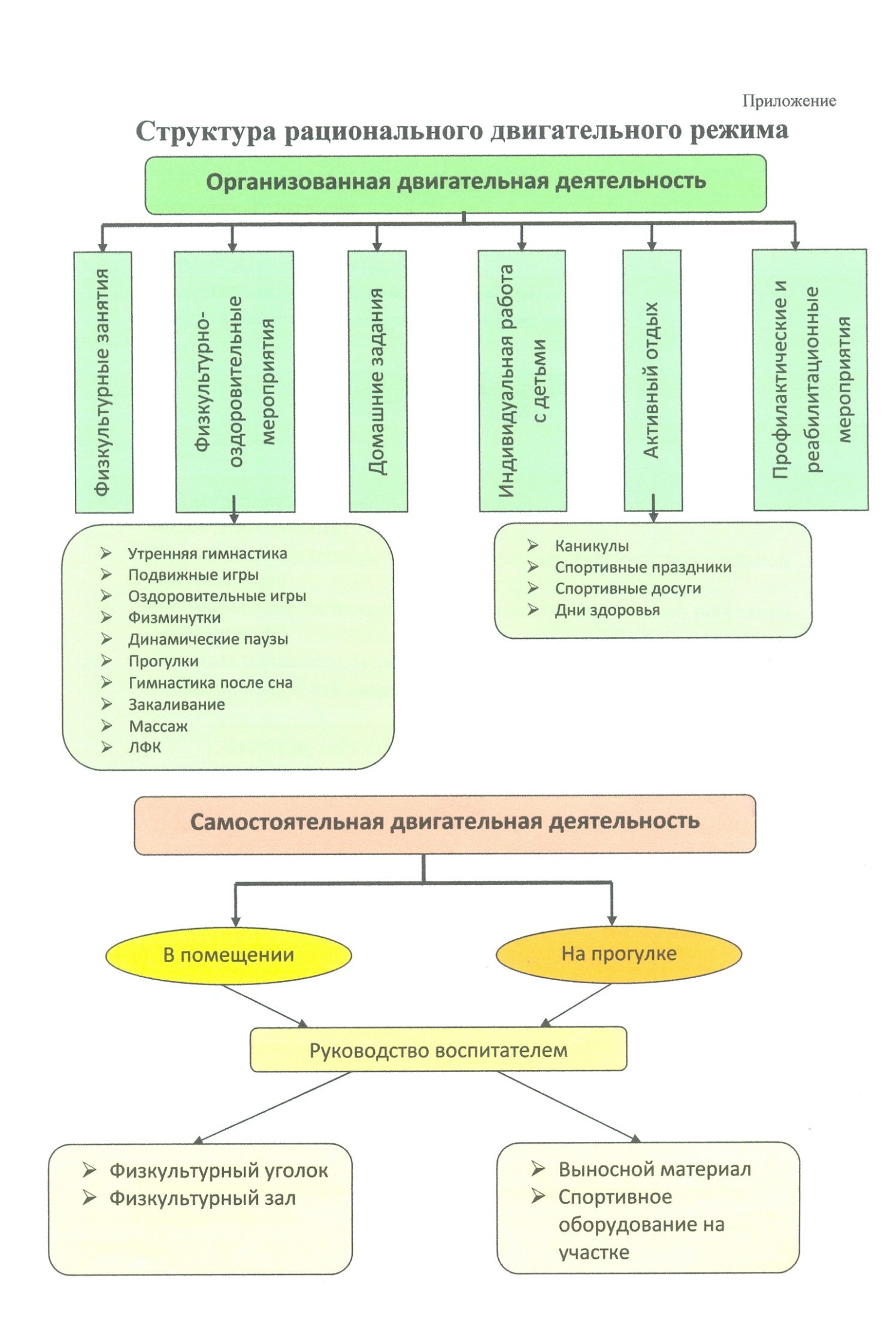 Приложение 2Событийный календарьПриложение 3Годовой план проведенияпраздников и развлечений на 2014 – 2015 учебный годНормативно – правовая базаООП ДО разработана в соответствиис международными правовыми актами:Конвенция о правах ребенка (одобрена Генеральной Ассамблеей ООН 20.11.1989, вступила в силу для СССР от 15.09.1990);Декларация прав ребенка (провозглашена резолюцией 1286 Генеральной Ассамблеи ООН от 20.11.1959)Законами РФ и документами Правительства РФ:ст.30 Конституция РФ ст.7, 9, 12, 14, 17, 18, 28, 32, 33 Федеральный закон «Об образовании в Российской Федерации» № 273-ФЗ от 29.12.2012; «Об основных гарантиях прав ребенка в Российской Федерации» от 24.07.1998 (с изм. и доп.);«Национальная доктрина образования» (одобрена постановлением Правительства РФ от 30.06.2000 г.);Документами Федеральных служб:«Санитарно-эпидемиологические требования к устройству, содержанию и организации режима работы дошкольных образовательных организаций. СанПиН 2.4.1.3049-13» (Постановление Главного государственного санитарного врача РФ от 15.05.2013 № 26);Нормативно-правовыми документами Минобразования России:Приказ Министерства образования и науки РФ от 30.08.2013 г. № 1014
«Об утверждении Порядка организации и осуществления образовательной деятельности по основным общеобразовательным программам – образовательным программам дошкольного образования»;Приказ Минобрнауки России от 17.10.2013 №1155 «Об утверждении федерального государственного образовательного стандарта дошкольного образования».Виды организованной деятельностиI младшая группа(с 2-3 лет)II младшая группа (с 3-4 лет)Средняя группа (с 4-5 лет)Старшая группа (с 5-6 лет)Подготови -тельная к школе группа  (с 6-7 лет)Познавательное развитие (Познавательно исследовательская и продуктивная (конструктивная) деятельность. Формирование целостной картины мира.) Формирование элементарных математических представлений.122111112Речевое развитие. Чтение художественной литературыРазвитие речи21122Художественно-эстетическое  развитиеРисованиеЛепка Аппликация 1110,50,510,50,520,50,520,50,5Физическое развитиеФизическое воспитание33333Художественно-эстетическое развитиеМузыкальное воспитание22222Общее количество1010101314Организованная образовательная деятельностьОрганизованная образовательная деятельностьОрганизованная образовательная деятельностьОрганизованная образовательная деятельностьОрганизованная образовательная деятельностьОрганизованная образовательная деятельностьБазовыйвид деятельностиПериодичностьПериодичностьПериодичностьПериодичностьПериодичностьБазовыйвид деятельностиПервая младшая группа Вторая младшая группаСредняя группаСтаршая группаПодготови-тельная группаФизическая культура в помещении3 раза в неделю2 раза в неделю2 раза в неделю2 раза в неделю2 раза в неделюФизическая культура на прогулкеЛетом на прогулке1 раз в неделю1 раз в неделю1 раз в неделю1 разв неделюПознавательное развитие1 разв неделю2 раза в неделю2 раза в неделю3 раза в неделю4 раза в неделюРазвитие речи2 раза в неделю1 разв неделю1 разв неделю2 раза в неделю2 раза в неделюРисование1 разв неделю1 раз в неделю1 разв неделю2 раза в неделю2 раза в неделюЛепка1 разв неделю1 разв 2 недели1 разв 2 недели1 разв 2 недели1 разв 2 неделиАппликация-1 разв 2 недели1 разв 2 недели1 разв 2 недели1 разв 2 неделиМузыка2 раза в неделю2 раза в неделю2 раза в неделю2 раза в неделю2 раза в неделюИТОГО10 занятий в неделю10 занятий в неделю10 занятий в неделю13 занятий в неделю14 занятий в неделюОбразовательная деятельность в ходе режимных моментовОбразовательная деятельность в ходе режимных моментовОбразовательная деятельность в ходе режимных моментовОбразовательная деятельность в ходе режимных моментовОбразовательная деятельность в ходе режимных моментовОбразовательная деятельность в ходе режимных моментовУтренняя гимнастикаежедневноежедневноежедневноежедневноежедневноКомплексы закаливанияежедневноежедневноежедневноежедневноежедневноГигиенические процедурыежедневноежедневноежедневноежедневноежедневноСитуативные беседы при проведении режимных моментовежедневноежедневноежедневноежедневноежедневноЧтение художественной литературыежедневноежедневноежедневноежедневноежедневноДежурстваежедневноежедневноежедневноежедневноПрогулкиежедневноежедневноежедневноежедневноежедневноСамостоятельная деятельность детейСамостоятельная деятельность детейСамостоятельная деятельность детейСамостоятельная деятельность детейСамостоятельная деятельность детейСамостоятельная деятельность детейИграежедневноежедневноежедневноежедневноежедневноСамостоятельная деятельность детей в центрах (уголках) развитияежедневноежедневноежедневноежедневноежедневноФормы работыВиды занятийКоличество и длительность занятий (в мин.) в зависимости от возраста детейКоличество и длительность занятий (в мин.) в зависимости от возраста детейКоличество и длительность занятий (в мин.) в зависимости от возраста детейКоличество и длительность занятий (в мин.) в зависимости от возраста детейФормы работыВиды занятий3 – 4 года4 – 5 лет5 – 6 лет6 – 7 летФизкультурные занятияа) в помещении2 разав неделю15 – 202 разав неделю20 – 252 разав неделю25 – 302 разав неделю30 – 35Физкультурные занятияб) на улице1 разв неделю15 – 201 разв неделю20 – 251 разв неделю25 – 301 разв неделю30 – 35Физкультурно-оздоровительная работа в режиме дняа) утренняя гимнастика (по желанию детей)Ежедневно 5 – 6 Ежедневно 6 – 8Ежедневно 8 – 10Ежедневно 10 – 12Физкультурно-оздоровительная работа в режиме дняб) подвижные и спортивные игры и упражнения на прогулкеЕжедневно 2 раза (утром и вечером) 15 – 20 Ежедневно 2 раза (утром и вечером) 20 – 25Ежедневно 2 раза (утром и вечером) 25 – 30Ежедневно 2 раза (утром и вечером) 30 – 40Физкультурно-оздоровительная работа в режиме дняв) физкультминутки (в середине статического занятия)3 – 5 ежедневно в зависимости от вида содержания занятий3 – 5 ежедневно в зависимости от вида содержания занятий3 – 5 ежедневно в зависимости от вида содержания занятий3 – 5 ежедневно в зависимости от вида содержания занятийФизкультурно-оздоровительная работа в режиме дняг) занятия в бассейне15 – 20 20 – 25 25 – 30 25 – 30 Активный отдыха) физкультурный досуг1 раз в месяц201 раз в месяц201 раз в месяц30 – 45 1 раз в месяц40Активный отдыхб) физкультурный праздник-2 раза в год до 45 мин.2 раза в год до 60 мин.2 раза в год до 60 мин.Активный отдыхв) день здоровья1 раз в квартал1 раз в квартал1 раз в квартал1 раз в кварталСамостоятельная двигательная деятельностьа) самостоятельное использование физкультурного и спортивно-игрового оборудованияЕжедневноЕжедневноЕжедневноЕжедневноСамостоятельная двигательная деятельностьб) самостоятельные подвижные и спортивные игрыЕжедневноЕжедневноЕжедневноЕжедневноОбразова-тельная областьВиды деятельностиПонедельникВторникСредаЧетвергПятницаФизическое развитиеФизическое воспитание-  Утренняя и бодрящая гимнастика;- Упражнения      на профилактику плоскостопия;- Подвижные игры-  Утренняя и бодрящая гимнастика;- Упражнения      на профилактику плоскостопия;- Подвижные игры      -  Утренняя и бодрящая гимнастика;- Упражнения      на профилактику плоскостопия;-  Физкультурное развлечение;       - Подвижные, игры-  Утренняя и бодрящая гимнастика;- Упражнения      на профилактику плоскостопия;- Подвижные игры-  Утренняя и бодрящая гимнастика;- Упражнения      на профилактику плоскостопия;- Подвижные игры Физическое развитиеОздоровительное воспитаниеВоспитание культурно-гигиенических навыков через показ- Воспитание культурно-гигиенических         навыков черездидактическую игру - Пальчиковые игрыВоспитание культурно-гигиенических навыков через инсценировку сдидактической куклойВоспитание культурно-гигиенических навыков  через  чтение потешек- Воспитание культурно-гигиенических навыков через показ - Пальчиковые игрыФизическое развитиеБезопасность Социально-коммуникативное развитиеИгровая деятельностьИгры на развитие коммуникативных навыков, эмоционально - волевой сферы- Игры с куклой;-    Игровые ситуации для индивидуального общения Игры  на   развитие коммуникативных навыков,эмоционально-волевой сферыИгры, хороводыТворческие игрыСоциально-коммуникативное развитиеТрудовая деятельностьОсвоение и закрепление навыков  самообслуживанияОсвоение и закрепление навыков  самообслуживанияОсвоение и закрепление навыков  самообслуживанияОсвоение и закрепление навыков  самообслуживанияНаблюдение за трудом взрослых(помощник воспитателя, дворник)Освоение и закрепление навыков  самообслуживанияПознавательное развитиеПознавательно-экспериментальная деятельностьРассматривание иллюстраций, картинок по теме«Игры   с   песком и водойЗнакомство с миром природы:  наблюдения, дидактические игры, рассматривание картинокИгры с   мозаикой, вкладышами,шнуровками,простейшиминастольно-печатными играмиКонструирование  из мелкого и крупного строителяИгры на формирование сенсорных эталонов (цвет, форма, размер)Дидактические  игры на развитие слухового, зрительного внимания, тактильных ощущенийРечевое развитиеРазвитие речиДидактическая игра на развитие речевой активности (понимание речи)Дидактическая игра на развитие речевой активности (ЗКР)Дидактическая игра на развитие речевой активности (словарь)Дидактическая игра на развитие речевой активности (ЗКР)Дидактическая игра на развитие речевой активности (словарь)Речевое развитиеЧтение художественной литературыЧтение и заучивание наизусть потешек и стихотворенийЧтение сказок и рассказов Игровая  ситуация «У нас в гостях новая книга»Художественно-эстетическое развитиеИзобразительная деятельностьЛепка / рисованиеХудожественно-эстетическое развитиеМузыкальное воспитаниеМузыкальное сопровождение режимных моментов (сон, двигательные паузы, во время НОД)Музыкальное сопровождение режимных моментов (сон, двигательные паузы, во время НОД)Музыкальное сопровождение режимных моментов (сон, двигательные паузы, во время НОД)Музыкальное сопровождение режимных моментов (сон, двигательные паузы, во время НОД)Музыкальное развлечение, музыкально-дидактические игры, слушание музыкиОбразова-тельная областьВиды деятельностиПонедельникВторникСредаЧетвергПятницаФизическое развитиеФизическое воспитание-  Утренняя и бодрящая гимнастика;- Упражнения      на профилактику плоскостопия;- Подвижные игры- Деятельность в спортивном зале-  Утренняя и бодрящая гимнастика;- Упражнения      на профилактику плоскостопия;- Подвижные игры      -  Утренняя и бодрящая гимнастика;- Упражнения      на профилактику плоскостопия;      - Подвижные, игры- Деятельность в спортивном зале-  Утренняя и бодрящая гимнастика;- Упражнения      на профилактику плоскостопия;- Подвижные игры- Физкультурное развлечение-  Утренняя и бодрящая гимнастика;- Упражнения      на профилактику плоскостопия;- Подвижные игры Физическое развитиеОздоровительное воспитание- Воспитание культурно-гигиенических навыков через показ- Пальчиковая гимнастика- Игровая ситуация «Будь здоров!»- Воспитание культурно-гигиенических навыков  через  чтение потешек, дидактические игры- Воспитание культурно-гигиенических навыков через показ - Пальчиковая гимнастика Физическое развитиеБезопасность - Игровая ситуация «Будь осторожен!»Социально-коммуникативное развитиеИгровая деятельностьИгра на развитие коммуникативных навыков, развитие эмоционально - волевой сферыСитуация для индивидуального общения - Сюжетно-ролевая игра- Совместные строительные игрыСитуация для индивидуального общения - Сюжетно-ролевая игра- Совместные строительные игры Социально-коммуникативное развитиеТрудовая деятельностьОсвоение и закрепление навыков  самообслуживанияОзнакомление             с трудом           взрослых (помощник воспитателя, дворник)Освоение и закрепление навыков  самообслуживанияПознавательное развитиеПознавательно-экспериментальная деятельностьДидактические игры на формирование сенсорных       эталонов (цвет, форма, размер)-    Игры   с   песком   и водой-Конструирование Игровая     ситуация «Окно в мир природы»Игры с  мозаикой,вкладышами,шнуровками Настольно-печатные игры   познавательного характера Речевое развитиеРазвитие речиДидактическая игра по речевому развитиюИндивидуальная работа по ЗКРИндивидуальная работа по ЗКРРечевая ситуацияРечевое развитиеЧтение художественной литературыЧтение и заучивание наизусть потешек и стихотворенийИгровая   ситуация   «У нас    в    гостях    новая книга»Чтение                сказок, рассказовХудожественно-эстетическое развитиеХудожественно-творческая    деятельностьАппликация из готовых форм Лепка, рисование(закрепление основных приёмов       развитие творчества)Художественно-эстетическое развитиеМузыкальное воспитаниеМузыкальное сопровождение режимных моментов (сон, двигательные паузы, во время НОД)Музыкальное сопровождение режимных моментов (сон, двигательные паузы, во время НОД)Музыкальное сопровождение режимных моментов (сон, двигательные паузы, во время НОД)Музыкальное сопровождение режимных моментов (сон, двигательные паузы, во время НОД)Музыкальное развлечение, музыкально-дидактические игры, слушание музыкиОбразова-тельная областьВиды деятельностиПонедельникВторникСредаЧетвергПятницаФизическое развитиеФизическое воспитание-  Утренняя и бодрящая гимнастика;- Упражнения      на профилактику плоскостопия;- Подвижные игры;- Деятельность в спортивном зале-  Утренняя и бодрящая гимнастика;- Упражнения      на профилактику плоскостопия;- Подвижные игры      -  Утренняя и бодрящая гимнастика;- Упражнения      на профилактику плоскостопия;- Подвижные, игры;- Деятельность в спортивном зале-  Утренняя и бодрящая гимнастика;- Упражнения      на профилактику плоскостопия;- Подвижные игры;- Физкультурное развлечение/час двигательной активности-  Утренняя и бодрящая гимнастика;- Упражнения      на профилактику плоскостопия;- Подвижные игры Физическое развитиеОздоровительное воспитание- Воспитание культурно-гигиенических навыков во время завтрака- «Гимнастика маленьких волшебников»- Воспитание культурно-гигиенических         навыков во время обеда- Воспитание культурно-гигиенических навыков во время ужина;- «Гимнастика маленьких волшебников»;- Пальчиковая гимнастика- Беседа о здоровье- «Гимнастика маленьких волшебников»Физическое развитиеБезопасность Беседа о безопасностиСоциально-коммуникативное развитиеИгровая деятельность-Психогимнастика, игры на           эмоциональноеразвитие-  Игровая  деятельность:строительные игры- Игровая деятельность: сюжетно-ролевая игра- Игры  на   развитие коммуникативных навыков- «Весёлый этикет»-Ситуация          для индивидуального общения    - Игровая  деятельность: игры малой подвижности - Сюжетно-ролевая игра, совместная строительная игра на прогулке  Социально-коммуникативное развитиеТрудовая деятельность- Поручения, дежурство, ознакомление   с   трудом взрослых- Освоение и закреплениенавыковсамообслуживания- Освоение и закреплениенавыковсамообслуживания- Освоение и закреплениенавыковсамообслуживания- Освоение и закреплениенавыковсамообслуживанияПознавательное развитиеПознавательно-экспериментальная деятельность-Рассматривание тематических   альбомов, иллюстраций- Игры с математическим содержаниемЭкспериментальная деятельность «Я познаю мир»-  Конструирование    из бумагиЭкспериментальная деятельность на прогулкеЭкспериментальная деятельность на прогулкеРечевое развитиеРазвитие речи- Дидактическая игра по речевому развитию- Речевая деятельность во время    прогулки   (игры, ситуации общения)- Индивидуальная работа по ЗКР- Речевая деятельность во время прогулки (игры, ситуация общения)Настольно-печатные дидактические    игры на обогащение                речи дошкольниковРечевое развитиеЧтение художественной литературы- Использование художественного слова в режимных моментах-Чтение                  сказок, рассказов,       заучивание наизусть,   знакомство   с народным творчеством- Использование художественного слова в режимных моментах- Ситуация «У нас в гостях новая книга»- Использование художественного слова в режимных моментахХудожественно-эстетическое развитиеИзобразительная деятельность- Рисование на прогулке палочкой на песке, снегу.-   Выкладывание  узоров из  камешков,  веточек др. природного материала на прогулке- Художественно- творческая деятельность в изостудии- Рисование на прогулке палочкой на песке; снегу- Деятельность в изостудии:выставки предметов   декоративно-прикладного    искусства, предметов живописи; малых        скульптурных форм;      знакомство с книжной графикойХудожественно-эстетическое развитиеМузыкальное воспитание- Музыкальноесопровождение режимных         моментов (сон,            двигательныепаузы, во время НОД)Музыкальное сопровождение режимных         моментов (сон,        двигательные паузы, во время НОД)Музыкальное сопровождение режимных         моментов (сон,        двигательные паузы, во время НОД)Музыкальное сопровождение режимных         моментов (сон,        двигательные паузы, во время НОД)Музыкально-театрализованная   деятельность:     игры-драматизации,      досуг, настольный               театр игрушек,            слушание, музыки    Образова-тельная областьВиды деятельностиПонедельникВторникСредаЧетвергПятницаФизическое развитиеФизическое воспитание-  Утренняя и бодрящая гимнастика;- Упражнения      на профилактику плоскостопия;- Подвижные игры;Самостоятельнаядеятельность     в     спортивном         зале,индивидуальная     работа. над ОВД   -  Утренняя и бодрящая гимнастика;- Упражнения      на профилактику плоскостопия;- Подвижные игры      - Подвижные игры-эстафеты, часдвигательной активности,  физкультурный досуг-  Утренняя и бодрящая гимнастика;- Упражнения      на профилактику плоскостопия;- Подвижные, игры-  Утренняя и бодрящая гимнастика;- Упражнения      на профилактику плоскостопия;- Подвижные игры;-  Утренняя и бодрящая гимнастика;- Упражнения      на профилактику плоскостопия;- Подвижные игры; - Подвижные игры-эстафеты, часдвигательной активности,  физкультурный досугФизическое развитиеОздоровительное воспитание- Воспитание культурно-гигиенических навыков во время завтракаДыхательнаягимнастика после спортивного            зала, элементы самомассажа- Воспитание культурно-гигиенических         навыков во время обеда- «Гимнастика маленьких волшебников»- Воспитание культурно-гигиенических навыков во время ужина;- Гимнастика для глаз во время НОД- Дыхательнаягимнастика на прогулке- Гимнастика для глаз во время НОД   Дыхательнаягимнастика после спортивного            зала, элементы самомассажаФизическое развитиеБезопасность Формирование безопасного стиля жизни в течение дняФормирование безопасного стиля жизни в течение дняФормирование безопасного стиля жизни в течение дняФормирование безопасного стиля жизни в течение дняФормирование безопасного стиля жизни в течение дняСоциально-коммуникативное развитиеИгровая деятельность-  Игровая  деятельность:сюжетно-ролевая игра- Психогимнастика, игры на развитиекоммуникативныхнавыков- Игровая деятельность:строительные игры- «Веселый      этикет», «Я+ТЫ»,           этическая беседа-  Социальный       мир: ситуации для общения- Сюжетно-ролевая. игра, совместная строительнаяигра на прогулке  - Сюжетно-ролевая игра, совместная строительнаяигра на прогулкеСоциально-коммуникативное развитиеТрудовая деятельность- Поручения, дежурство-Закреплениенавыковсамообслуживания- Поручения, дежурство-Закреплениенавыковсамообслуживания- Поручения, дежурство-Закреплениенавыковсамообслуживания- Поручения, дежурство-Закреплениенавыковсамообслуживания-   Хозяйственно-бытовойтруд, труд в природе- Поручения, дежурство-ЗакреплениенавыковсамообслуживанияПознавательное развитиеПознавательно-экспериментальная деятельность- Рассматривание тематических   альбомов, иллюстрацийЭкспериментальная деятельность на прогулкеЭкспериментальная деятельность на прогулкеИнтеллектуально-развивающие дидактические игры- Игры с математическим содержаниемЭкспериментальная лаборатория«Почемучки»          (игры-эксперименты                  с различными материалами)Речевое развитиеРазвитие речи-    Работа    над   связной речью           (составление рассказов,   тематические беседы,     пересказ, придумывание      сказок, загадок.).-  Индивидуальная работа по ЗКР- Речевая деятельность во время    прогулки   (игры, ситуации общения)- Речевая деятельность во время    прогулки   (игры, ситуация общения)- Речевая деятельность во время прогулки (игры, ситуация общения)- Речевые игрыРечевое развитиеЧтение художественной литературы- Использование: художественного слова в режимных моментах - Чтение перед сном- Использование художественного слова в режимных моментах - Чтение перед сномИспользование художественного слова в режимных моментах - Чтение перед сном -    Ситуация «У нас в гостях новая книга»- Чтение перед сномЧтение        сказокрассказов, знакомство с народным    творчеством,литература познавательногохарактера - Чтение перед сномХудожественно-эстетическое развитиеИзобразительная деятельность- Рисование на прогулке палочкой на песке, снегу.-   Выкладывание  узоров из  камешков,  веточек др. природного материала на прогулке- Художественно- творческая деятельность в изостудии- Деятельность в изостудии:выставки предметов   декоративно-прикладного    искусства, предметов живописи; малых        скульптурных форм;      знакомство с книжной графикой - Рисование на прогулке палочкой на песке; снегу-  Творческая мастерская" «Умелые ручки»Художественно-эстетическое развитиеМузыкальное воспитание- Музыкальноесопровождение режимных         моментов (сон,            двигательныепаузы, во время НОД)Музыкальное сопровождение режимных         моментов (сон,        двигательные паузы, во время НОД)Музыкально-театрализованная деятельность:           игры - драматизации,      досуг, простейшее музицирование, слушание музыкиМузыкальное сопровождение режимных         моментов (сон,        двигательные паузы, во время НОД)Музыкальное сопровождение режимных         моментов (сон,        двигательные паузы, во время НОД)Образова-тельная областьВиды деятельностиПонедельникВторникСредаЧетвергПятницаФизическое развитиеФизическое воспитание-  Утренняя и бодрящая гимнастика;- Упражнения      на профилактику плоскостопия;- Подвижные игры;Самостоятельнаядеятельность     в     спортивном         зале,индивидуальная     работа над ОВД   -  Утренняя и бодрящая гимнастика;- Упражнения      на профилактику плоскостопия;- Подвижные игры      - Подвижные игры-эстафеты-  Утренняя и бодрящая гимнастика;- Упражнения      на профилактику плоскостопия;- Подвижные игры-  Утренняя и бодрящая гимнастика;- Упражнения      на профилактику плоскостопия;- Подвижные игрыФизкультурное развлечение,     праздник; час               двигательной активности,   спортивный ДОСуГ  -  Утренняя и бодрящая гимнастика;- Упражнения      на профилактику плоскостопия;- Подвижные игры; Самостоятельнаядеятельность     в     спортивном         зале,индивидуальная     работа над ОВД   Физическое развитиеОздоровительное воспитание- Воспитание культурно-гигиенических навыков во время завтрака-Дыхательнаягимнастика после спортивного            зала, элементы самомассажа- Воспитание культурно-гигиенических         навыков во время обеда- Гимнастика для глаз во время НОД- Воспитание культурно-гигиенических навыков во время ужина;- Гимнастика для глаз во время НОД- «Гимнастика маленьких волшебников»- Дыхательнаягимнастика на прогулке- Гимнастика для глаз во время НОД   Дыхательнаягимнастика после спортивного            зала, элементы самомассажаФизическое развитиеБезопасность Формирование безопасного стиля жизни в течение дняФормирование безопасного стиля жизни в течение дняФормирование безопасного стиля жизни в течение дняФормирование безопасного стиля жизни в течение дняФормирование безопасного стиля жизни в течение дняСоциально-коммуникативное развитиеИгровая деятельность-  Игровая  деятельность:сюжетно-ролевая игра- «Веселый      этикет»,  этическая беседаПсихогимнастика, игры на развитиекоммуникативныхнавыков- Игровая деятельность:строительные игры-  Социальный       мир: ситуации для общения -  Игровая деятельность: сюжетно-ролевая игра- Сюжетно-ролевая игра, совместная строительнаяигра на прогулкеСоциально-коммуникативное развитиеТрудовая деятельность- Поручения, дежурство-Закреплениенавыковсамообслуживания- Поручения, дежурство-Закреплениенавыковсамообслуживания- Поручения, дежурство-Закреплениенавыковсамообслуживания- Поручения, дежурство-Закреплениенавыковсамообслуживания-  Хозяйственно-бытовой труд, труд в природе- Поручения, дежурство-ЗакреплениенавыковсамообслуживанияПознавательное развитиеПознавательно-экспериментальная деятельность- Рассматривание тематических   альбомов, иллюстраций- «Цветные путешествия»Экспериментальная деятельность на прогулкеИнтеллектуально-развивающие дидактические игрыЭкспериментальная лаборатория«Почемучки»          (игры-эксперименты                  с различными материалами)- Игры с математическим содержаниемРечевое развитиеРазвитие речи- Речевая деятельность во время   прогулки   (игры, ситуация общения)-  Индивидуальная работа по ЗКР- Речевая деятельность во время    прогулки   (игры, ситуации общения)- Работа над связной речью (составление рассказов, тематические беседы, пересказ, придумывание сказок, загадок).- Речевая деятельность во время прогулки (игры, ситуация общения)- Речевые игрыРечевое развитиеЧтение художественной литературы- Использование: художественного слова в режимных моментах - Чтение перед сномЧтение сказок, рассказов,  знакомство   с народным    творчеством, литература познавательного характера - Чтение перед сномИспользование художественного слова в режимных моментах - Чтение перед сном - Посещение библиотеки- Чтение перед сномИспользование художественного слова в режимных моментах - Чтение перед сномХудожественно-эстетическое развитиеИзобразительная деятельность- Рисование на прогулке палочкой на песке, снегу.Художественно-творческая   деятельность в изостудии- Выкладывание узоров из камешков, веточек и др. природного материала на прогулке- Деятельность в изостудии: выставки предметов декоративно-прикладного искусства, предметов живописи, малых скульптурных форм; знакомство с книжной графикой-  Рисование на прогулке палочкой на песке, снегу -  Творческая мастерская «Умелые ручки»Художественно-эстетическое развитиеМузыкальное воспитание- Музыкальноесопровождение режимных         моментов (сон,            двигательныепаузы, во время НОД)- Музыкальноесопровождение режимных         моментов (сон,            двигательныепаузы, во время НОД)- Музыкальноесопровождение режимных         моментов (сон,            двигательныепаузы, во время НОД)- Музыкальноесопровождение режимных         моментов (сон,            двигательныепаузы, во время НОД)Музыкально-театрализованная деятельность:           игры драматизации,         досуг, простейшее музицирование, слушание музыкиРаздел работыВозраст ребёнкаОсновные показатели развитияЗадачиРазвитие речи2 – 3 года - Умеет говорить внятно- В речи появляются глаголы, наречия, прилагательные- Пользуется речью как средством общения- Развивать активную речь, обогащая её прилагательными, глаголами, наречиями, обозначающими цвет, величину, форму, качество, действия и т.п.- Развивать звуковую сторону речи- Совершенствовать грамматический строй речи.Действия с предметами2 – 3 года- Активно изучает предметы, их внешние свойства и использует точно по назначению- Выделять признаки предметов, которые сразу бросаются в глаза- Замечает физические свойства и качества предметов, группирует однородные предметы по одному признаку, знает четыре основных цвета- Продолжать обогащать ребёнка яркими впечатлениями при ознакомлении его с миром предметов- Создавать условия для развития разнообразных действий с предметами в деятельности- Расширять представления о цвете (оранжевый, синий, чёрный, белый)Используемая  литература:Агранович Д.Е. Логопедическая работа по преодолению нарушений слоговой структуры слов у детей. Санкт-Петербург, «Детство-Пресс», 2001год.Воронина А.Е. Логоритмика в речевых группах ДОУ для детей 5-7 лет. Творческий центр Сфера, Москва, 2006 год.Гоголева М.Ю. Логоритмика в детском саду старшая и подготовительная группы. Ярославль Академия развития, 2006 год. Ивановская О.Г., Гадасина Л.Я.. Энциклопедия логопедических игр. Издательство Кара, Санкт-Петербург, 2004 год.Коноваленко В.В, Коноваленко С.В. Фронтальные логопедические занятия в старшей группе для детей с ОНР. Москва, 2004год. Коноваленко В.В, Коноваленко С.В. Фронтальные логопедические занятия в подготовительной группе для детей с ФФН. Москва, 2001 год. Нищева Н.В.. Система коррекционной работы в логопедической группе для детей с общим недоразвитием речи. Санкт-Петербург, «Детство-Пресс», 2004 год. Петрова Т.И., Петрова Е.С.. Игры и занятия по развитию речи дошкольников. Старшая группа. Москва, «Школьная Пресса», 2004 год.Смирнова Л.Н. Логопедия в детском саду. Занятия для детей 6-7 лет. Москва, Мозаика-Синтез, 2004 год.Смирнова Л.Н. Логопедия Играем со звуками. Речевой дидактический материал. Мозаика-Синтез, 2006 год.Ткаченко Т.А. В первый класс без дефектов речи, Санкт-Петербург, издательство «Акцидент», 1998 год.Филичева Т.Б, Чиркина Г.В. Подготовка к школе детей с общим недоразвитием речи в условиях специального детского сада.  Москва 1991г.Филичева Т.Б, Чиркина Г.В, Туманова Т.В. Программы дошкольных образовательных учреждений компенсирующего вида для детей с нарушениями речи. Москва, «Просвещение»,  2010 год. Филичева Т.Б, Чиркина Г.В. Устранение общего недоразвития речи у детей дошкольного возраста. Москва, 2004 год.1 степень успешности49% и ниже2 степень успешности50-64%3 степень успешности 65-79%4 степень успешности80-100%МесяцНеделяТемаТемаТемаТемаМесяцНеделяI и II младшая группаСредняя группаСтаршая группаПодготовительная группаСентябрь IIIIIIIV«Мой детский сад»«Игрушки»«Наш огород»«Наш сад»«Мой детский сад» (кто работает в детском саду)«Игрушки»«Огород»«Наш сад»«Овощи»«Фрукты»«Овощи»«Фрукты»Октябрь IIIIIIIV«Овощи»«Фрукты»«Домашние животные»«Дикие животные»«Овощи»«Осень»«Домашние животные»«Дикие животные»«Сбор урожая»«Золотая осень»«Домашние животные»«Дикие животные»«Сбор урожая»«Золотая осень»«Домашние животные»«Подготовка диких животных к зиме»Ноябрь IIIIIIIV«Домашние птицы»«Птицы»«Посуда»«Одежда»«Домашние птицы»«Птицы»«Посуда»«Одежда»«Домашние птицы»«Перелетные птицы»«Посуда»«Одежда»«Домашние птицы»«Перелетные птицы»«Посуда»«Одежда»Декабрь IIIIIIIV«Зима» «Обувь»«Зимующие птицы»«Новогодний праздник»«Зима» «Обувь»«Зимующие птицы»«Новогодний праздник»«Зима» «Обувь»«Зимующие птицы»«Новогодний праздник» «Зима» «Обувь»«Зимующие птицы»«Новогодний праздник»Январь IIIIIIV«Продукты питания»«Мебель»«Части тела»«Продукты питания»«Мебель»«Части тела»«Продукты питания»«Мебель»«Части тела»«Продукты питания»«Мебель»«Человек»Февраль IIIIIIIV«Транспорт»«Профессии на транспорте» (Шофер)«День защитника Отечества»«Профессии»«Транспорт»«Профессии на транспорте»(Водитель и кондуктор)«День защитника Отечества»«Профессии»«Транспорт»«Профессии на транспорте»«День защитника Отечества»«Профессии»«Транспорт»«Профессии на транспорте»«День защитника Отечества»«Профессии»Март IIIIIIIV«Весна»«Мамин праздник»«Семья»«Дом»«Весна»«Мамин праздник»«Семья»«Улицы нашего города» «Весна»«Мамин праздник»«Семья»«Наш город»«Весна»«Мамин праздник»«Семья»«Мой город»Апрель IIIIIIIV«Прилет птиц»«Игрушки»«Цветы»«Деревья»«Прилет птиц»«Игрушки»«Цветы»«Деревья»«Прилет птиц»«Игрушки»«Цветы»«Деревья»«Прилет птиц»«Детский сад»«Цветы»«Деревья»Май IIIIIIIV«Лес»«День победы»«Весна»«Скоро лето»«Лес»«День победы»«Весна»«Скоро лето»«Лес»«День победы»«Весенние работы в саду и огороде»«Скоро лето»«Лес»«День победы»«Школа»«Скоро лето»№ п/пВиды оздоровительной деятельностиСроки проведенияКто проводит1Физкультурные занятия3 раза в неделю Все группыИнструктор по физическому воспитаниюУтренняя гимнастикаЕжедневно Все группыИнструктор по физическому воспитаниюмуз. руководитель воспитателиБодрящая гимнастикаЕжедневно после снаВсе группыВоспитателиПолоскание горла водой комнатной температурыЕжедневно после обеда Все группыВоспитатели, помощник воспитателяСнятие умственной усталости во время занятий (релаксационные паузы, физкультминутки, массаж ушных раковин)Ежедневно Все группыВоспитатели, специалистыПрогулкиЕжедневноВсе группыВоспитатели,помощники воспитателейОбщеукрепляющие травяныенастоиФиточайКислородный коктейльЕжедневно Все группы с письменного согласия родителейМедицинская сестра,помощники воспитателейЗакаливание:•	Сон без маек в тёплое время•	Ходьба босиком•	Рижский метод закаливания
(топтание по коврику с шипами, по влажной дорожке, смоченной в солевом растворе)Ежедневно Все группыВоспитатели,помощники воспитателейОптимальный двигательный режимЕжедневно Все группыВоспитателиУпражнения на коррекцию плоскостопияЕжедневно Все группыВоспитателиУпражнения по профилактике нарушения осанкиЕжедневно Все группыВоспитателиФормы работыВремя проведения в режиме дня, возраст детейОсобенности методики проведенияОтветственные1234Технологии сохранения и стимулирования здоровьяТехнологии сохранения и стимулирования здоровьяТехнологии сохранения и стимулирования здоровьяТехнологии сохранения и стимулирования здоровьяФитболОдин раз в неделю во второй половине дня. Физкультурный и музыкальный залы, начиная со средней группыНа специальных мячахМузыкальныйруководитель,инструктор пофизическомувоспитаниюИгровой час(бодрящаягимнастика)После сна в группе каждый день. Первая и вторая младшие группыКомплекс, состоящий из подвижных игр, игровых упражнений, основных движенийВоспитательДинамические паузыВо время занятий 2— 5 мин по мере утомляемости детей, начиная со второй младшей группыКомплексы физкультминуток могут включать дыхательную гимнастику, гимнастику для глазВоспитателиПодвижные испортивныеигрыКак часть физкультурного занятия, на прогулке, в группе со средней степенью подвижности, ежедневно. Все возрастные группыИгры подбираются в соответствии с программой по возрасту детей. Используются только элементы спортивных игрИнструктор пофизическомувоспитанию,музыкальныйруководитель,воспитателиПальчиковая гимнастикаС младшего возраста индивидуально, с подгруппой и всей группой ежедневноРекомендуется детям с речевыми проблемами. Проводится в любой удобный отрезок времениВоспитателиДорожки здоровьяПосле сна вся группа ежедневно, начиная с младшего возраста. Нафизкультурном занятииОбучение правильной ходьбе, формирование правильной походкиВоспитатели,инструктор пофизическомувоспитаниюГимнастика для глазЕжедневно по 3—5 мин в любое свободное время, в зависимости от интенсивности нагрузки, начиная с младших группРекомендуется использование наглядного материала, показ педагогаВоспитателиДыхательная гимнастикаВ разных формах физкультурно-оздоровительной работы, начиная с младшего возрастаПроветривание помещения и обязательная гигиена полости носа перед проведением процедурВоспитателиТехнологии обучения здоровому образу жизниТехнологии обучения здоровому образу жизниТехнологии обучения здоровому образу жизниТехнологии обучения здоровому образу жизниФизкультур-ные занятияТри раза в неделю в спортивном и музыкальном залах, в группе, на улице, начиная с раннего дошкольного возрастаЗанятия проводятся в соответствии с программой, по которой работает детский садИнструктор по физическому воспитанию, воспитателиУтренняя гимнастикаЕжедневно, в музыкальном и физкультурном залах, в группе. Все возрастные группыКомплексы подбираются в соответствии с возрастными особенностями детейВоспитателиСпортивныеигры(баскетбол)Один раз в неделю в физкультурном зале, начиная со старшего дошкольного возраста. ПодгруппаПо программе Э.И. Адашкявичене, «Баскетбол для дошкольников»Инструктор по физическому воспитаниюЗанятия по здоровому образу жизниОдин раз в неделю в режимных процессах, как часть и целое занятие по познанию, начиная со второй младшей группыТехнологииЛ.Ф. Тихомировой«Уроки здоровья»ВоспитательТочечный самомассажСеансы или в различных формах физкультурно-оздоровительной работыПроводится по специальной методике, показан детям с частыми ОРЗ. Используется наглядностьСтаршая медсестра, воспитателиВеселые стартыОдин раз в неделю во второй половине дня в физкультурном и музыкальном залах, на прогулке, начиная со второй младшей группыПодвижные игры,игры-эстафеты,игровые упражнения в занимательной,соревновательнойформеИнструктор по физическому воспитаниюОФП (общаяфизическаяподготовка)Один раз в неделю в физкультурном зале, подгруппа одаренных детей. Старший дошкольный возрастСверх программы, упражнения на кольцах, канате, силовые гимнастические упражненияИнструктор пофизическойкультуреФизкультур-ные досуги, праздникиОдин раз в квартал в физкультурном и музыкальном залах, в группе, на прогулке, начиная с младшего дошкольного возрастаЭффективная форма активного отдыха. Развивает физические качества, формирует социально-эмоциональное развитиеИнструктор пофизическомувоспитанию,музыкальныйруководитель,воспитателиСМИ (ситуативные малые игры)Два раза в месяц в группе в музыкальном и спортивном залах. Младший дошкольный возрастРолевая подражательная имитационная играВоспитательКоррекционные технологииКоррекционные технологииКоррекционные технологииКоррекционные технологииАрт-терапияСеансы по 10—13 человек в группе в музыкальном зале, в группе. Старший дошкольный возрастОздоравливание психосферы средствами воздействия различных видов искусств (музыка, ИЗО)ВоспитательТехнологиямузыкальноговоздействияСеансы по 10—13 человек в группе во второй половине дня в музыкальном зале. Старший дошкольный возрастМожно использовать спокойную классическую музыку (П.И. Чайковский, СВ. Рахманинов), звуки природыМузыкальный руководительСказкотерапияДва занятия в месяц во второй половине дня, начиная со среднего дошкольного возрастаИспользование мнемотаблиц, с помощью которых сказка выполняется, как единый двигательный комплексВоспитатели группПсихогимнастикаОдин раз в месяц, по 10— 12 человек в группе в музыкальном и физкультурном залах, начиная со средней группыПроводится по методике Е.А. АлябьевойВоспитательАртикуляционная гимнастикаДва раза в неделю в первой и второй половине дня, в музыкальном и физкультурном залах, в группе, на прогулке, начиная с младшего дошкольного возрастаЦель — фонематическая грамотная речь без движенийВоспитатели группБиблиотерапияСеансы по 6—8 человек в группе, по 10—12 занятий в музыкальном зале, в группе, начиная с младшего дошкольного возрастаЛечение книгой, формирование поведенческой реакцииВоспитательМассаж с помощью сухого обтиранияПосле сна ежедневно в группе или спальне в постелях, начиная со средней группыОбъяснить серьезность процедуры и дать детям элементарные знания, как не нанести вред своему организмуВоспитателиТехнологиякоррекцииповеденияСеансы по 8—10 человек в группе, по 10 занятий в группе, на прогулке, начиная со средней группыПрограммы «Познай себя», «Давайте познакомимся»Воспитатель, педагог-психологПеречень программ и технологийЛ.Г. Голубева. Гимнастика и массаж для самых маленьких для занятий с детьми от рождения до трех лет М.: Мозаика - Синтез, 2007г.Н.Ф. Губанова. Развитие игровой деятельности. Система работы в первой младшей группе детского сада. М: Мозаика - Синтез, 2008г.В.В. Гербова. Развитие речи в детском саду. Для занятий с детьми 2-3 лет. М.: Мозаика - Синтез, 2009г.В.В. Гербова. Занятия по развитию речи в первой младшей группе детского сада. М.: Мозаика - Синтез, 2010г.Пилюгина Э.Г. Воспитание сенсорной культуры. - М., 2007.Е.А. Янушко. Рисование с детьми раннего возраста. М.: Мозаика - Синтез, 2009г.Е.А. Янушко. Сенсорное развитие детей раннего возраста. М.: Мозаика - Синтез, 2009г.Е.А. Янушко. Лепка с детьми раннего возраста. М.: Мозаика - Синтез, 2009г.Казакова Т.Г.Рисуют младшие дошкольники. -М., 1990.Лайзане С. Л. Физическая культура для малышей.- М., 2007.Бондаренко А.К. Дидактические игры в детском саду. М., 1991Новоселова С.Л. Дидактические игры и занятия с детьми раннего возраста. - М., 1985. Теплюк СИ. Организация прогулок с детьми. -М.,2005.С.Н. Теплюк, Г.М.Лямина, М.Б. Зацепина. Дети раннего возраста в детском саду. М.: Мозаика - Синтез, 2007г.С.Н. Теплюк. Ребёнок второго года жизни. М.: Мозаика-Синтез, 2008г. С.Н. Теплюк. Воспитание и обучение в первой младшей группе детского сада. М.: Мозаика - Синтез, 2008г. Галанова Т.В. Развивающие игры с малышами до 3 лет. Ярославль, 1996.БодрствованиеДневнойсонНочнойсонСуточнаянорма снаПрогулкаКормление5,5-6 часов3 часа10 часов12,5 часов4-4,5 часа2 раза вдень4 раза5 раз – фрукты, соки в 1000 часовБодрствованиеДневнойсонНочнойсонСуточнаянорма снаПрогулкаКормление5,5-6 часов3 часа10 часов12,5 часов4-4,5 часа2 раза вдень4 раза5 раз – фрукты, соки в 1000 часовНазваниеКоличество в неделюПримерный объем (в неделю)Ребенок и окружающий мир210 мин10 минРазвитие речи210 мин10 минХудожественная литература210 мин10 минМузыкальное220 минИзобразительная деятельность (лепка, рисование)220 минФизкультурное330 минКонструирование110 минНе более 10 занятий в неделюНе более 10 занятий в неделю100 минЦель: взаимодействие ДОУ и семьи для успешного развития и реализации личности ребёнкаЗадачи:Создавать в ДОУ условия для взаимодействия с родителямиПланировать работу с родителями на основе анализа структуры семейного социума и психологического климатаПривлекать родителей к участию в жизнедеятельности ДОУОказывать помощь родителям в воспитательном процессеНаправления работы с родителямиОказание помощи семье в воспитанииВовлечение семьи в образовательный процессКультурно-просветительная работаСоздание условий для реализации личности ребёнкаФормы работыФормы работыФормы работыФормы работыАнкетирование и тестированиеРодительские собранияУправление ДОУ через родительские комитетыКонсультированиеТренингиРодительские уголки и информированные стендыСемейный клубДни открытых дверейЭкскурсии по ДОУУчастие в создании развивающей средыУчастие в процессе ﴾занятия, утренники, походы, экскурсии)Участие в трудовых десантахОказание финансовой помощиРезультат: успешное развитие воспитанников ДОУ и реализация творческого потенциала родителей и детейНаименование учрежденияМероприятияОтветственные МОУ СОШ № 7МОУ СОШ № 1- экскурсии в школу;- совместное проведение спортивных соревнований;- открытые просмотры занятий в школе и ДОО;- совместные консультации;- внесение изменений и дополнений в программу «Ступени» - по преемственности ДОО и школы;- совместные праздники и развлечения.Зам. зав. по ВМРвоспитатели,музыкальный руководитель Н.В. Березовская,инструктор по физическому воспитанию Т.Н. Бобрикпедагог-психолог Н.Н СпасибкоГИБДД и пожарная часть- встречи с сотрудниками ГИБДД и ПЧ в ДОО;- организация экскурсий, выставок детских работ по художественному творчеству;- обновление уголков дорожного движения в группах;- совместные мероприятия.Зам. зав. по ВМРВоспитатели,Музеи - организация экскурсий в Дом поэзии им. Е.А. Евтушенко, в краеведческий музей с последующей беседой об увиденном, о профессиях (экскурсовод);- создание мини-музеев в группах;- обновление информации в музее ДОО по патриотическому воспитанию к 70-летию Победы.Воспитатели,воспитатель М.А. Гуназа,музыкальный руководитель Н.В. БерезовскаяДК «Горизонт»- участие детей и сотрудников в концертах и конкурсах;- занятия в танцевальной студии;- просмотр спектаклей и беседы по их содержанию;- знакомство с профессиями сотрудников ДК (хореограф, музыкант, певец, баянист, режиссёр, танцовщица).Воспитатели,музыкальный руководитель Н.В. БерезовскаяМузыкальная школа- экскурсии в музыкальную школу;- знакомство с музыкальными инструментами;- концерты детей муз.школы в ДОО;- рекомендации специалистов родителям для поступления в музыкальную школу.Зам. зав. по ВМРвоспитатели,музыкальный руководитель Н.В. Березовская.Художественная школа- экскурсия в художественную школу совместно с родителями;- выставки работ детей худ. школы (бывших выпускников ДОО и воспитанников ДОО);- участие в городских, региональных конкурсах.Зам. зав. по ВМРвоспитатели,Детская библиотека- организация экскурсий;- встречи с работниками библиотеки;- знакомство с профессией – библиотекарь;- проведение серии мероприятий: беседы, викторины КВН.Воспитатели,учителя-логопедыДетская консультация- наблюдения фельдшера (по плану); - лабораторное исследование детей;- обследование детей  узкими специалистамиМедсестраГ.И. ЯковлеваРоспотребнадзор - контроль за качеством воды, освещением, температурным режимом;- соблюдение санитарно-гигиенического режима.Заведующий Т.А.Рубцова,медсестраГ.И. Яковлева,воспитателиДом ремесел- организация экскурсий;- выставки работВоспитатели СМИ- съёмки и репортажи о жизни детского сада по местному телевидению;- статьи в газету;- размещение материалов на сайте.Зам. зав. по ВМРОтветственный за сайтыУчебный годВсего педагоговВысшее дошкольное образованиеВысшее педагогическое образованиеВысшееСреднее специальное дошкольноеСреднее специальное образование2012-201326 человек5 (19,2%)3 (11,5%)1 (3,9%)15 (57,7%)2 (7,7%)2013-201427 человек2 (7,4%)5 (18,5%)3 (11,1%)10 (37%)7 (26%)2014-201526 человек2 (7,7%)5 (19,2%)3 (11,5 %)9 (34,6 %)7 (27%)Учебный годВсего педагогов55 лет и вышеот 40 лет до 55 летот 30 лет до 40 летот 20 лет до 30 лет2012-201326 человек2 (8,6%)11 (41,8%)7 (26,6%)6 (23%)2013-201427 человек1 (3,7%)11 (40,8%) 9 (33,3%)6 (22,2%)2014-201526 человек1 (3,8%)11 (42%)9 (35%)5 (19,2%)Учебный годВсего педагогов20 лет и вышеот 10 лет до 20 летот 5 лет до 10 летдо 5 лет2012-201326 человек10 (38,4%)8 (30,8%)2 (7,7%)6 (23,1%)2013-201427 человек10 (37,1%)6 (22%)4 (14,9%)7 (26%)2014-201526 человек10 (38,5%)5 (19,2%)6 (23,1%)5 (19,2%)Учебный годВсего педагоговВысшая квалификационная категорияПервая квалификационная категорияВторая квалификационная категорияБез категории2012-2013 26 человек0 (% )15 (58%)5 (19%)6 (23%)2013-201427 человек0 (%)16 (59,3%)3 (11,1%)8 (29,6%)2014-201526 человек0 (%)16 (61,6%)1 (3,8%)9 (34,6%)№Ф.И.О.ДолжностьНазвание курсов1Константинова Е.С.воспитатель«Профессиональная ориентация выпускников 9-х классов, проживающих в сельской местности, на удаленных и труднодоступных территориях»2Гуназа М.Авоспитатель«Современные подходы к организации образовательного процесса в ДОО в условиях реализации ФГОС ДО»3Ильина И.В.воспитатель«Современные подходы к организации образовательного процесса в ДОО в условиях реализации ФГОС ДО»4Виниченко О.С.воспитатель«Современные подходы к организации образовательного процесса в ДОО в условиях реализации ФГОС ДО»5Перчаткина О.П.воспитатель«Современные подходы к организации образовательного процесса в ДОО в условиях реализации ФГОС ДО»6Константинова Е.С.воспитатель«Современные подходы к организации образовательного процесса в ДОО в условиях реализации ФГОС ДО»7Михайлова О.В.воспитатель«Современные подходы к организации образовательного процесса в ДОО в условиях реализации ФГОС ДО»8Храмова Т.Н.воспитатель«Современные подходы к организации образовательного процесса в ДОО в условиях реализации ФГОС ДО»9Сосипатрова И.Ю.воспитатель«Современные подходы к организации образовательного процесса в ДОО в условиях реализации ФГОС ДО»10Григорьева А.О.воспитатель«Современные подходы к организации образовательного процесса в ДОО в условиях реализации ФГОС ДО»11Виниченко О.С.воспитатель«Организационно-методическое сопровождение процедуры аттестации педагогических работников»12Перчаткина О.П.воспитатель«Организационно-методическое сопровождение процедуры аттестации педагогических работников»13Ильина И.В.воспитатель«Организационно-методическое сопровождение процедуры аттестации педагогических работников»14Смолина Е.Н.воспитатель«Организационно-методическое сопровождение процедуры аттестации педагогических работников»15Усова М.В.учитель-логопед«Организационно-методическое сопровождение процедуры аттестации педагогических работников»16Спасибко Н.Н.педагог-психолог«Организационно-методическое сопровождение процедуры аттестации педагогических работников»17Богомолова В.С.учитель-логопед«Обеспечение доступности качественного образования для детей с ограниченными возможностями здоровья»18Письменская О.В.воспитатель«Обеспечение доступности качественного образования для детей с ограниченными возможностями здоровья»19Михайлова С.А.Заместитель заведующего по ВМРНаучно-практический семинар «Социально-трудовая реабилитация и профессиональное самоопределение детей дошкольного и школьного возраста с ограниченными возможностями жизнедеятельности»20Спасибко Н.С.педагог-психологНаучно-практический семинар «Социально-трудовая реабилитация и профессиональное самоопределение детей дошкольного и школьного возраста с ограниченными возможностями жизнедеятельности»21Виниченко О.С.воспитательНаучно-практический семинар «Социально-трудовая реабилитация и профессиональное самоопределение детей дошкольного и школьного возраста с ограниченными возможностями жизнедеятельности»Перечень программ,  технологий и пособийЭ.Я. Степаненкова Физическое воспитание в детском саду для занятий с детьми 2-7 лет, М.: Мозаика – Синтез, 2008г.Т.Е. Харченко Утренняя гимнастика  в детском саду, упражнения для детей 5-7 лет М.: Мозаика – Синтез, 2008г.В.И. Ковалько. Азбука физкультминуток для дошкольников. Средняя, старшая, подготовительная группы «ВАКО» Москва 2005г.Н. Луконина, Л. Чадова. Физкультурные праздники в детском саду М.: АЙРИС ПРЕСС 2006г.Физическое воспитание в детском саду /  Э.Я.Степаненкова. – М.: Мозаика-синтез, 2004. Теория и методика физического воспитания и развития ребенка /  Э.Я. Степаненкова. – М.: Аcademia, 2001. Двигательная активность ребенка в детском саду / М.А. Рунова. – М.: Мозаика-синтез, 2000.М.Н. Кузнецова. Оздоровление детей в детском саду система мероприятий. Практическое пособие. М.: АЙРИС ПРЕСС 2008г.Л.И. Пензулаева. Физкультурные занятия в детском саду. Вторая младшая группа М.: Мозаика – Синтез, 2009г.   Л.И. Пензулаева. Физкультурные занятия в детском саду. Средняя группа М.: Мозаика – Синтез, 2009г.   Л.И. Пензулаева. Физкультурные занятия в детском саду. Старшая группа. М.: Мозаика – Синтез, 2010г.   Э.Я. Степаненкова. Методика проведения подвижных игр пособие.  Для педагогов дошкольных учреждений М.: Мозаика – Синтез, 2009г.  Новикова И.М. Формирование представлений о здоровом образе жизни у дошкольников. -М:. Мозаика-Синтез, 2009-2010. Пензулаева Л.И. Оздоровительная гимнастика для детей 3-7 лет. – М:. Мозаика-Синтез, 2009-2010.Оздоровительная программа для детей дошкольного возраста «Здоровей-ка»,  составителиЧубарова С.А., Михайлова  О.В., Вяткина Н.И. Ерохина И.С., Яковлева Г.И., 2009г.Е.А. Бабенкова. Подвижные игры на прогулке. М.: Сфера, 2012г.Перечень программ,  технологий и пособийТехнологии по игровой деятельности:Н.Ф. Губанова. Игровая деятельность в детском саду. М.: Мозаика – Синтез, 2008г.  Н.Ф. Губанова. Развитие игровой деятельности. Система работы в средней группе детского сада. М.: Мозаика – Синтез, 2009г.  Н.Ф. Губанова. Развитие игровой деятельности. Система работы во второй младшей группе детского сада. М.: Мозаика – Синтез, 2009г.  Бондаренко А.К. Дидактические игры в детском саду. – М.: Просвещение, 1991.Смирнова Е.О., Богуславская З.М. Развивающие игры для детей. – М.: Просвещение, 1991.Михайленко И.Я., Короткова Н.А. Игра с правилами в дошкольном возрасте. – М.: Сфера, 2008.Михайленко И.Я., Короткова Н.А. Как играть с ребенком? – М.: Сфера, 2008.Комарова Т.С., Куцакова Л.В., Павлова Л.Ю. Трудовое воспитание в детском саду. – М:. Мозаика – Синтез, 2005-2010.Т.С. Комарова, Л.В. Куцакова, Л.Ю. Павлова. Трудовое воспитание в детском саду для занятий с детьми 2-7 лет. М.: Мозаика – Синтез, 2007г.Куцакова Л.В. Конструирование и ручной труд в детском саду. – М:. Мозаика – Синтез, 2008-2010.Л. В. Куцакова. Нравственно-трудовое воспитание в детском саду для работы с детьми 3-7 лет. М.: Мозаика – Синтез, 2008г.Л. В. Куцакова. Творим и мастерим. Ручной труд в детском саду и дома. Для занятий с детьми 4-7 лет. М.: Мозаика – Синтез, 2008г.Ребёнок за столом. Методическое пособие. Глава «Дежурство». / В.Г. Алямовская и др. – М: Сфера, 2005.Культура поведения за столом. Глава «Мы с Вовой дежурим по столовой». / В.Г. Алямовская, К.Ю. Белая, В.Н. Зимонина  и др.- М.: Ижица, 2004.Т.Ф. Саулина. Три сигнала светофора. Ознакомление дошкольников с правилами дорожного движения. Для работы с детьми 3-7 лет. М.: Мозаика – Синтез, 2008г.О.А. Скоролупова. Занятия с детьми старшего дошкольного возраста по теме: «Правила и безопасность дорожного движения». М. Издательство «Скрипторий 2003»  2009г.Л.В. Максимчук. Что должны знать дошкольники о пожарной безопасности. М.: Центр педагогического образования 2008г.К.Ю. Белая. Формирование основ безопасности у дошкольников. М.: Мозаика – Синтез, 2012г. Т.Ф. Саулина. Ознакомление дошкольников с правилами дорожного движения. М.: Мозаика – Синтез, 2013г. Перечень программ,  технологий и пособийСенсорное развитиеВенгер Л.А., Пилюгина Э.Г. Воспитание сенсорной культуры ребенка от рождения до 6 лет, 1988Формирование элементарных математических представленийН.А. Арапова – Пискарева. Формирование элементарных математических представлений в детском саду. М.: Мозаика – Синтез, 2009г.   Е.А. Казинцева, И.В. Померанцева, Т.А. Терпак. Формирование математических представлений. Конспекты занятий в подготовительной группе. Волгоград. Издательство «Учитель», 2009г.И.А. Помараева, В.А. Позина. Занятия по формированию элементарных математических представлений в средней группе детского сада. М.: Мозаика – Синтез, 2009г.  И.А. Помараева, В.А. Позина. Занятия по формированию элементарных математических представлений во второй младшей группе детского сада. М.: Мозаика – Синтез, 2009г. И.А. Помараева, В.А. Позина. Занятия по формированию элементарных математических представлений в старшей группе детского сада. М.: Мозаика – Синтез, 2009г. Продуктивная (конструктивная деятельность)Веракса Н.Е., Веракса А.Н. Проектная деятельность дошкольников. -М: Мозаика-Синтез, 2008-2010.Л.В. Куцакова. Конструирование и ручной труд в детском саду. Для работы с детьми 2-7 лет, М.: Мозаика – Синтез, 2008г.Л.В. Куцакова. Занятия по конструированию из строительного материала в средней группе детского сада, М.: Мозаика – Синтез, 2007г.Л.В. Куцакова. Занятия по конструированию из строительного материала в подготовительной к школе группе детского сада М.: Мозаика – Синтез, 2007г.Л.В. Куцакова. Занятия по конструированию из строительного материала в старшей группе детского сада М.: Мозаика – Синтез, 2007г.Л.В. Куцакова. Занятия по конструированию из строительного материала в старшей группе детского сада М.: Мозаика – Синтез, 2009г.Л.В. Куцакова. Занятия по конструированию из строительного материала в средней группе детского сада, М.: Мозаика – Синтез, 2009г.Л.В. Куцакова. Занятия по конструированию из строительного материала в подготовительной к школе группе детского сада. М.: Мозаика – Синтез, 2009г.Формирование целостной картины мира О.В. Дыбина. Ребёнок и окружающий мир. М.: Мозаика – Синтез, 2008г.Занятия по ознакомлению с окружающим миром во второй младшей группе детского сада. М.: Мозаика – Синтез, 2009г. О.А. Соломенникова.  Экологическое воспитание в детском саду. Для занятий с детьми 2-7 лет М.: Мозаика – Синтез, 2009г.С.Н. Николаева. Эколог в детском саду. Программа повышения квалификации дошкольных работников. М.: Мозаика – Синтез, 2003г.М.А. Рунова, А.В. Бутилова. Ознакомление с природой через движение. Интегрированные занятия. Для работы с детьми 5-7 лет. М.: Мозаика – Синтез, 2006г.Л.Г. Селихова. Интегрированные занятия. Ознакомление с природой и развитие речи. Для работы с детьми 5-7 лет. М.: Мозаика – Синтез, 2005г.О.А. Соломенникова. Занятия по формированию элементарных экологических представлений. Во второй младшей группе детского сада. М.: Мозаика – Синтез, 2007г.О.А. Соломенникова. Занятия по формированию элементарных экологических представлений. В первой младшей группе детского сада. М.: Мозаика – Синтез, 2009г.О.А. Соломенникова. Занятия по формированию элементарных экологических представлений. В средней  группе детского сада. М.: Мозаика – Синтез, 2010г.Н.Е. Веракса, О.Р. Галимов, Познавательно-исследовательская деятельность дошкольников. М.: Мозаика – Синтез, 2012г.О.Л. Холодова. Развитие познавательных способностей дошкольников. М.: Мозаика – Синтез, 2014г.Л.Ю. Павлова. Сборник дидактических игр по ознакомлению с окружающим миром. М.: Мозаика – Синтез, 2014г.Перечень программ,  технологий и пособийВ.В. Гербова. Развитие речи в детском саду. М.: Мозаика – Синтез, 2005г.   В.В. Гербова. Занятия по развитию речи во  второй младшей группе детского сада. М.: Мозаика – Синтез, 2009г.   В.В. Гербова. Занятия по развитию речи в средней группе детского сада. М.: Мозаика – Синтез, 2010г.  В.В. Гербова. Развитие речи в детском саду. Для занятий с детьми 3-4 лет. М.: Мозаика – Синтез, 2009г.А.И. Максаков. Воспитание звуковой культуры речи у дошкольников. М.: Мозаика – Синтез, 2007г.   В.В. Гербова. Приобщение детей к художественной литературе. М.: Мозаика – Синтез, 2012г.   О.С. Ушакова. Развитие речи и творчества дошкольников. Игры, упражнения, конспекты занятий. М.: Сфера, 2005г.   Книга для чтения в детском саду и дома 5 – 7 лет. М.: «Оникс», 2008г. Книга для чтения в детском саду и дома 4 – 5 лет. М.: «Оникс», 2008г. В.В. Гербова. Развитие речи и общение детей. М.: Мозаика – Синтез, 2012г. В.В. Гербова. Развитие речи в детском саду. М.: Мозаика – Синтез, 2014г. О.А. Шиян. Развитие творческого мышления работаем по сказке. М.: Мозаика – Синтез, 2012г.Перечень программ,  технологий и пособийТ.С. Комарова. Изобразительная деятельность в детском саду. М.: Мозаика – Синтез, 2006г.   Д.Н. Колдина. Рисование с детьми 4 – 5 лет. М.: Мозаика – Синтез, 2008г.   Т.С. Комарова. Занятия по изобразительной деятельности во второй младшей группе детского сада. М.: Мозаика – Синтез, 2009г.   Т.С. Комарова. Занятия по изобразительной деятельности в средней группе детского сада. М.: Мозаика – Синтез, 2009г.Т.С. Комарова. Детское художественное творчество. М.: Мозаика – Синтез, 2008г.   Д.Н. Колдина. Рисование с детьми 3 – 4 лет. М.: Мозаика – Синтез, 2008г.   Д.Н. Колдина. Аппликация с детьми 3 – 4 лет. М.: Мозаика – Синтез, 2007г.   Н.Б. Халезова. Декоративная лепка в детском саду. Пособие для воспитателя. М.: «Сфера», 2008г.От навыков к творчеству. Обучение детей 2 – 7 лет технике рисования. М.: Мозаика – Синтез, 2009г.Т.С. Комарова, И.А. Савенков. Коллективное творчество дошкольников. М.: Педагогическое общество России, 2005г.О.А Скоролупова. Знакомство детей старшего дошкольного возраста с русским народным декоративно – прикладным искусством. «Издательство Скрипторий 2003», 2009г.Л.В. Котенко. Курс развивающих занятий для дошкольников. Что мы знаем о цвете. М.: Книголюб 2005г.М.Б. Халезова – Зацепина, А.А. Грибовская. Лепка в детском саду для детей 2 - 4 лет. М.: ООО «Сфера», 2009г.М.Б. Халезова – Зацепина, А.А. Грибовская. Лепка в детском саду для детей 4 - 5 лет. М.: ООО «Сфера», 2009г.М.Б. Халезова – Зацепина, А.А. Грибовская. Лепка в детском саду для детей 5 - 7 лет. М.: ООО «Сфера», 2009г.Т.С. Комарова. Занятия по изобразительной деятельности в старшей группе детского сада. М.: Мозаика – Синтез, 2009г.Т.С. Комарова Развитие художественных способностей дошкольников. М.: Мозаика – Синтез, 2013г.Т.С. Комарова. Изобразительная деятельность в детском саду. М.: Мозаика – Синтез, 2014г.Музыкальное воспитаниеЛадушки / И. Каплунова, И. Новоскольцева. // Программа музыкального воспитания детей. – СПб.: Композитор, 1999.М.Б. Зацепина. Музыкальное воспитание в детском саду. М.: Мозаика – Синтез, 2008г.   И. Каплунова. Программа «Ладушки» (Праздник каждый день). Младшая группа. С – Пб. «Композитор», 2003г.И. Каплунова. Программа «Ладушки» (Праздник каждый день). Средняя группа. С – Пб. «Композитор», 2003г.И. Каплунова. Подготовительная группа. С – Пб. «Композитор», 2003г.И. Каплунова, И. Новоскольцева. Как у наших у ворот… С – Пб. «Композитор», 2003г.И. Каплунова, И. Новоскольцева. Я живу в России. С – Пб. «Композитор», 2003г.И. Каплунова, И. Новоскольцева. Мы играем, рисуем, поем. С – Пб. «Композитор», 2003г.И. Каплунова, И. Новоскольцева. Праздник каждый день. Младшая группа. С – Пб. «Композитор», 2003г.И. Каплунова, И. Новоскольцева. Праздник каждый день. Средняя группа. С – Пб. «Композитор», 2003г.И. Каплунова, И. Новоскольцева. Праздник каждый день. Старшая группа. С – Пб. «Композитор», 2003г.И. Каплунова, И. Новоскольцева. Праздник каждый день. Подготовительная группа. С – Пб. «Композитор», 2003г.И. Каплунова, И. Новоскольцева. Этот удивительный ритм. С – Пб. «Композитор», 2003г.И. Каплунова, И. Новоскольцева. Музыка и чудеса. С – Пб. «Композитор», 2003г.И. Каплунова, И. Новоскольцева. Левой – правой. С – Пб. «Композитор», 2003г.И. Каплунова, И. Новоскольцева. Топ – топ, каблучок. С – Пб. «Композитор», 2003г.Портреты русских композиторов. М.: «Издательство ГНОМ и Д», 2006г.МесяцНеделяНазваниеПодготовительная к школе группа комбинированной направленностиПодготовительная к школе группа комбинированной направленностиПодготовительная к школе группа комбинированной направленностиСентябрь1 неделя«Большой хоровод»2 неделя«Мы дружные ребята!»3 неделя«Что осенью бывает?»4 неделя«От всей души!» - «День воспитателя»Октябрь1 неделя«Лучше друга не найти!» - «День пожилого человека»2неделя«Наши младшие братья»3 неделя«Посиделки» - Покрова4 неделя«Мульт-парад»Ноябрь1 неделя«В стране дорожных знаков»2 неделяСпортивный праздник «Хорошо осенью в России»3 неделя«День открытых дверей» - «Маленькая страна»4 неделя«Ласковые руки» - «День матери»Декабрь1 неделя«В стране Домисольке» -   «Дню музыки»2 неделя«Зимние забавы» - зимний народный праздник3,4 неделя«Новый год у ворот!»Январь1,2неделя«Пришла коляда - отворяй ворота!»3 неделя«Как начиналась вежливая песенка»- «День вежливости»4 неделя«В стране сказок»Февраль1 неделя«Ласковое слово и кошке приятно!» - «День доброты»2 неделя«Путешествие в страну Феи кукол и игр»3 неделя«Дискотека со спасателями»4 неделя«Русские богатыри» - «День защитника Отечества»Март1 неделя«Ласковые руки» - Международный женский день2 неделя«Как зима с весною повстречалися» - «Масленица»3,4 неделя«Интересно будет тут!» - «Международный день театра»Апрель1 неделя«Пасхальный колобок» - «Пасха»2неделя«Путешествие в книжное царство - мудрое государство»3 неделяВ королевстве «Неболейка»4 неделя«Планета - наш дом» - «День Земли»Май1,2 неделя«Вечная слава!» - «День победы»3 неделя«Семь Я»- «День семьи»4 неделя«Крылатые качели» - «Выпуск в школу»Июнь1 неделя«Шире круг» - «День защиты детей»2 неделя«Семик - русский обряд цветения»3 неделя«Я родился в России»4 неделя«Окинские родники» - «День города»Июль1 неделяТематический день «На дне морском»2 неделя«День рождения»3 неделя«В гостях у дедушки Ау»4 неделя«Страницы красные о лете» - музыкально-спортивный праздникАвгуст1 неделя«Бал цветов»2 неделя«Яблоневый спас»3 неделя«Зелёный, жёлтый, красный»4 неделя«Прекрасен наш Байкал!»Старшая группа комбинированной направленностиСтаршая группа комбинированной направленностиСтаршая группа комбинированной направленностиСентябрь1 неделя«Большой хоровод» - «День знаний»2 неделя«Мы дружные ребята!»3 неделя«Бродит осень у ворот»4 неделя«От всей души!»- «День воспитателя»Октябрь1 неделя«Лучше друга не найти!» - «День пожилого человека»2неделя«Наши младшие братья»3 неделя«Как у наших, у ворот» - Покрова4 неделя«Мультфильмы - наши друзья»Ноябрь1 неделя«Незнайка на улице»2 неделя«Бом! Бом! Открывается альбом!»- игровая шоу-программа3 неделя«День открытых дверей» - «Маленькая страна»4 неделя«Мама - солнышко моё!» - «День матери»Декабрь1 неделя«В стране Домисольке» -   «День музыки»2 неделя«Зимние забавы» - зимний народный праздник3,4 неделя«Здравствуй, Новый год!»Январь1,2неделя«Гуляют ребятки в зимние святки»3 неделя«Как начиналась вежливая песенка» - «День вежливости»4 неделя«Путешествие по сказочным дорожкам»Февраль1 неделя«Один за всех, и все за одного» - «День доброты»2 неделя«Билет в детство» - игровая программа3 неделя«Котёнок и дети» - игровая программа4 неделя«А ну-ка, папы!» - «День защитника Отечества»Март1 неделя«Мамины помощники» - «Международный женский день»2 неделя«Зиму провожаем - весну красну встречаем!» -«Масленица»3,4 неделя«Интересно будет тут!» - «Международный деньтеатра»Апрель1 неделя«Пасхальный колобок» - «Пасха»2 неделя«Пишичитай в гостях у ребят»3 неделяВ королевстве «Неболейка»4 неделя«Берегите планету!» - «День Земли»Май1,2 неделя«Вечная слава!» - «День победы»3 неделя«Семь Я»- «День семьи»4 неделя«Вот какими мы стали!» - концертная программа для родителейИюнь1 неделя«Шире круг» - «День защиты детей»2 неделя«Во поле берёза стояла» - календарный праздник3 неделя«Я родился в России»4 неделя«Окинские родники» - «День города»Июль1 неделяТематический день «На дне морском»2 неделя«День рождения»3 неделя«По сказочным дорожкам»4 неделя«Страницы красные о лете» - музыкально-спортивный праздникАвгуст1 неделя«Бал цветов»2 неделя«Яблоневый спас»3 неделя«Зелёный, жёлтый, красный»4 неделя«Путешествие по берегу Байкала»Средняя группаСредняя группаСредняя группаСентябрь1 неделя«Город детства» - «День знаний»2 неделя«Чучело и лягушата» - театрализованное развлечение3 неделя«Дождинкины осенины»4 неделя«От всей души!»- «День воспитателя»Октябрь1 неделя«Лучше друга не найти!» - «День пожилого человека»2 неделя«Ребятам о зверятах»3 неделя«На бабушкином дворе» - Покрова4 неделя«Мультфильмы - наши друзья»Ноябрь1 неделя«Спасик и его друзья»2 неделя«Клоун и Петрушка в гостях у ребят»3 неделя«День открытых дверей» - «Маленькая страна»4 неделя«Мама-солнышко моё!»- «День матери»Декабрь1 неделя«С песенкой по лесенке» - «Дню музыки»2 неделя«В гости к Снеговичку» - зимний   праздник3,4 неделя«У ёлочки зелёной!»Январь1,2неделя«Рождественские сказки»3 неделя«Как начиналась вежливая песенка» - «День вежливости»4 неделя«Ой, мороз, мороз!» - игровое развлечениеФевраль1 неделя«Мы дружные ребята - не ссоримся совсем!» -«День доброты»2 неделя«Весёлые музыканты» - тематическое развлечение3 неделя«Поиграем!» - игровая программа4 неделя«Сильные, смелые, ловкие!»Март1 неделя«Ласковая песенка» - Международный женский день2 неделя«Мы давно блинов не ели!» - «Масленица»3,4 неделя«Котёнок и дети» - театрализованное представление для детей «Международный день театра»Апрель1 неделя«Пасхальный колобок» - «Пасха»2 неделя«Книги - наши друзья!»3 неделяВ королевстве «Неболейка»4 неделя«Планета - наш дом» - «День Земли»Май1,2 неделя«Вечная слава!» - «День победы»3 неделя«Семь Я» - «День семьи»4 неделя«В гости к нам пришла Матрёшка»Июнь1 неделя«Шире круг» - «День защиты детей»2 неделя«По цветным дорожкам» - летнее развлечение-путешествие3 неделя«Песни России»4 неделя«Окинские родники» - «День города»Июль1 неделяТематический день «На дне морском»2 неделя«День рождения»3 неделя«В гости к солнышку» - игровое развлечение4 неделя«Страницы красные о лете» - музыкально-спортивный праздникАвгуст1 неделя«Бал цветов»2 неделя«Ежик Пых-пых» - развлечение с элементами театрализации3 неделя«Зелёный, жёлтый, красный»4 неделя«Прекрасен наш Байкал»Вторая младшая группаВторая младшая группаВторая младшая группаСентябрь1 неделя«День знаний»2 неделя«По ровненьким дорожкам» - игровое развлечение3 неделя«Осень, осень - в гости просим!»4 неделя«От всей души!»- «День воспитателя»Октябрь1 неделя«Лучше друга не найти!» - «День пожилого человека»2неделя«Ребятам о зверятах»3 неделя«Бабушкины забавушки» - Покрова4 неделя«Мультфильмы - наши друзья»Ноябрь1 неделя«Спасик и его друзья»- театрализованное представление по правилам дорожного движения2 неделя«Ловкие пальчики» - игровая программа3 неделя«День открытых дверей» - «Маленькая страна»4 неделя«День матери» - «Не страшны преграды, если мама рядом!»Декабрь1 неделя«Кот Музик в гостях у ребят» - посвящен «Дню музыки»2 неделя«Зимние забавы» - зимний   праздник3,4 неделя«Здравствуй, Новый год!»Январь1,2неделя«Рождественские сказки»3 неделя«Как начиналась вежливая песенка»- «День вежливости»4 неделя«Ой, мороз, мороз!» - игровое развлечениеФевраль1 неделя«Мы дружные ребята - не ссоримся совсем!» -«День доброты»2 неделя«Гостюшка» - тематическое развлечение3 неделя«Поиграем!» - игровая программа4 неделя«Мисс Малышка»-конкурсная программаМарт1 неделя«У нас в гостях Степашка» - «Международный женский день»2 неделя«Мы давно блинов не ели!» - «Масленица»3,4 неделя«Котёнок и дети» - театрализованное представление для детей «Международный день театра»Апрель1 неделя«Пасхальный колобок» - «Пасха»2 неделя«Как лечили книгу»3 неделяВ королевстве «Неболейка»4 неделя«Мишкины друзья» - «День Земли»Май1,2 неделя«Вечная слава!» - «День победы» - совместно с родителями3 неделя«Во горнице, во широкой» - «День семьи»4 неделя«Звонкий колокольчик» - игровая программаИюнь1 неделя«Бал карапузиков»- «День защиты детей»2 неделя«По цветным дорожкам» - летнее развлечение-путешествие3 неделя«Песни России»- «День независимости России»4 неделя«За околицей» - «День города»Июль1 неделяТематический день «На дне морском»2 неделя«День рождения у куклы Маши»3 неделя«В гости к солнышку» - игровое развлечение4 неделя«Страницы красные о лете» - музыкально-спортивный праздникАвгуст1 неделя«Бал цветов»2 неделя«Ежик Пых-пых» - развлечение с элементами театрализации3 неделя«Зайчонок на дороге»- кукольный театр малышам4 неделя«Нерпенёнок - Байкальчонок в гостях у ребят»     ГруппаМесяц1 младшаягруппа1 младшаягруппа1 младшаягруппа2 младшаягруппаСредняягруппаСтаршаягруппаПодготовительнаягруппаСентябрьМуз. игра «Птичка прилетела»Муз. игра «Птичка прилетела»Муз. игра «Птичка прилетела»Игры-забавы«Ладушки-ладошки»Развлечение«В стране весёлых песен»Развлечение«Музыкальные картинки»Развлечение«День знаний»ОктябрьДосуг«Скачет зайка маленький»Досуг«Скачет зайка маленький»Досуг«Скачет зайка маленький»Тематический праздник«Осенняя сказка»Тематический праздник«Что у осени в корзинке?»Тематический праздник« Осень в гости к нам пришла»Тематический праздник «Осенние посиделки»НоябрьИгры-забавы «Музыкальные игрушки»Игры-забавы «Музыкальные игрушки»Игры-забавы «Музыкальные игрушки»Игра с пением«Кто у нас хороший?»Развлечение«В гости к сказке»Семейный час «Весела была беседа»Цирковое ревю «Смешные медвежата»ДекабрьРазвлечение «Наша ёлочка»Развлечение «Наша ёлочка»Развлечение «Наша ёлочка»Праздник «Здравствуй, Дед Мороз!»Праздник «Новогодние чудеса»Праздник«Чудеса под Новый год!»Новогодняя постановка «Большая сказка из маленькой коробки»ЯнварьИгры – забавы«Волшебный снежок»Игры – забавы«Волшебный снежок»Игры – забавы«Волшебный снежок»Игры – забавы«Волшебный снежок»Развлечение«Мы мороза не боимся»Литературно – муз. композиция«Зима- волшебница»Развлечение «Проводы елочки»ФевральРазвлечение«Ладушки в гостяху бабушки»Концерт для кукол «Мы любим петь и танцевать»Концерт для кукол «Мы любим петь и танцевать»Концерт для кукол «Мы любим петь и танцевать»Праздник«23 февраля»Праздник«Ты не бойся, мама!»Общесадовское развлечение на открытом воздухе «Конкурс зимней скульптуры»МартРазвлечение «Солнышко, посвети!»Праздник«Вот какие наши мамы!»Праздник«Вот какие наши мамы!»Праздник«Вот какие наши мамы!»Праздник«Мамин день»Праздник«Мама – слово дорогое»Праздник «Как дети искали для мамы синюю птицу счастья»АпрельТеатрализованное представление«На птичьем дворе»Развлечение«В весеннем лесу»Развлечение«В весеннем лесу»Развлечение«В весеннем лесу»Посиделки«Весна пришла»Тематический праздник«Весенниесюрпризы»Кукольный театр «Козлик Бубенчик и его друзья»МайИгры – забавы«Музыкальные загадки»Игры – забавы«Музыкальные загадки»Игры – забавы«Музыкальные загадки»Игры – забавы«Музыкальные загадки»Семейный час«Нам вместе весело»Праздник«Путешествие в страну Знаний!»Выпускной бал «Путешествие по радуге»ИюньРазвлечение «Вот какие мы большие»Развлечение «Вот какие мы большие»Праздник на воздухе«Детство – это я и ты»Праздник на воздухе«Детство – это я и ты»Праздник на воздухе«Детство – это я и ты»Праздник на воздухе«Детство – это я и ты»Праздник на воздухе«Детство – это я и ты»